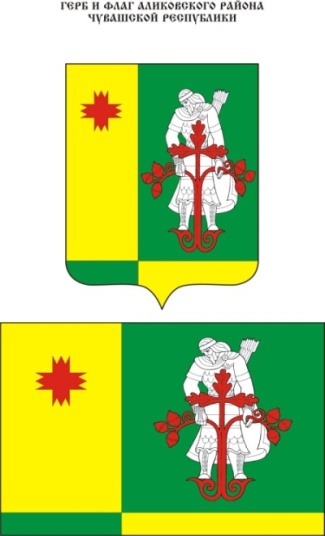 Муниципальная  газета Аликовского   района  Чувашской Республики  ________________________________________________________________Постановление администрации Аликовского района Чувашской Республики от 26.06.2018г. №745 «О мерах по реализации Решения Собрания депутатов Аликовского района Чувашской Республики «О внесении изменений в Решение Собрания депутатов Аликовского района «О бюджете Аликовского района Чувашской Республики на 2018 год и на плановый период 2019 и 2020 годов»В соответствии с решением Собрания депутатов Аликовского района Чувашской Республики от 26 июня 2018 г. №  «О внесении изменений в решение Собрания депутатов Аликовского района «О бюджете Аликовского района Чувашской Республики на 2018 год и на плановый период 2019 и 2020 годов», администрация Аликовского района п о с т а н о в л я е т:1. Принять к исполнению бюджет Аликовского района Чувашской Республики на 2018 год с учетом изменений, внесенных Решением Собрания депутатов от 26 июня 2018 года №  «О внесении изменений в Решение Собрания депутатов Аликовского района Чувашской Республики «О бюджете Аликовского района Чувашской Республики на 2018 и на плановый период 2019 и 2020 годов» (далее – Решение).2. Утвердить прилагаемый перечень мероприятий по реализации Решения согласно Приложению к настоящему Постановлению.3. Главным распорядителям и получателям средств бюджета Аликовского района Чувашской Республики обеспечить результативное использование безвозмездных поступлений, имеющих целевое назначение.4. Рекомендовать сельским поселениям Аликовского района Чувашской Республики:внести соответствующие изменения в местные бюджеты на 2018 год с учетом изменений сумм межбюджетных трансфертов, предусмотренных Решением;обеспечить полное, экономное и результативное исполнение безвозмездных поступлений, имеющих целевое назначение;не допускать образование кредиторской задолженности по выплате заработной платы и другим расходным обязательствам муниципального образования;предусмотреть средства на софинансирование проектов развития общественной инфраструктуры, основанных  на местных инициативах.5. Настоящее постановление подлежит официальному опубликованию (обнародованию) в муниципальной газете Аликовского района «Аликовский Вестник».Глава администрации Аликовского района                      А.Н.КуликовПриложение к постановлению главы администрации Аликовского районаот «26» июня 2018 г. № 745П Е Р Е Ч Е Н Ьмероприятий по реализации решения Собрания депутатов Аликовского района Чувашской Республики от 26 июня 2018 г. №  «О внесении изменений в решение Собрания депутатов Аликовского района Чувашской Республики«О бюджете Аликовского района Чувашской Республики на 2018 год и на плановый период 2019 и 2020 годов»О  проведении торгов (открытого аукциона)В соответствии со статьями 39.11 и 39.12 Земельного кодекса Российской Федерации администрация Аликовского района                             п о с т а н о в л я е т:Провести открытый аукцион по продаже земельного участка из земель сельскохозяйственного назначения с кадастровым номером 21:07:142124:112, адрес (описание местоположения): Чувашская Республика–Чувашия,                                 р-н Аликовский, с/пос. Аликовское, разрешенное использование: сельскохозяйственное использование, общей площадью 746 кв.м. Начальную  цену предмета аукциона по продаже земельного участка определить на основании рыночной стоимости такого земельного участка, определенная в соответствии с Федеральным законом от 29 июля 1998 года N 135-ФЗ "Об оценочной деятельности в Российской Федерации".Провести открытый аукцион по продаже земельного участка из земель населенных пунктов с кадастровым номером 21:07:142101:150, адрес (описание местоположения): Чувашская Республика–Чувашия, р-н Аликовский, с/пос. Аликовское, с. Аликово, ул. Гагарина, разрешенное использование: коммунальное обслуживание, общей площадью 152 кв.м. Начальную  цену предмета аукциона по продаже земельного участка определить на основании рыночной стоимости такого земельного участка, определенная в соответствии с Федеральным законом от 29 июля 1998 года N 135-ФЗ "Об оценочной деятельности в Российской Федерации".Провести открытый аукцион по продаже земельного участка из земель сельскохозяйственного назначения с кадастровым номером 21:07:251401:297, адрес (описание местоположения): Чувашская Республика–Чувашия,                                 р-н Аликовский, с/пос. Ефремкасинское, разрешенное использование: сельскохозяйственное использование, общей площадью 23581 кв.м. Начальную  цену предмета аукциона по продаже земельного участка определить на основании рыночной стоимости такого земельного участка, определенная в соответствии с Федеральным законом от 29 июля 1998 года N 135-ФЗ "Об оценочной деятельности в Российской Федерации".Провести открытый аукцион по продаже земельного участка из земель сельскохозяйственного назначения с кадастровым номером 21:07:291901:429, адрес (описание местоположения): Чувашская Республика–Чувашия,                                 р-н Аликовский, с/пос. Ефремкасинское, разрешенное использование: сельскохозяйственное использование, общей площадью 9796 кв.м. Начальную  цену предмета аукциона по продаже земельного участка определить на основании рыночной стоимости такого земельного участка, определенная в соответствии с Федеральным законом от 29 июля 1998 года N 135-ФЗ "Об оценочной деятельности в Российской Федерации".Провести открытый аукцион по продаже земельного участка из земель сельскохозяйственного назначения с кадастровым номером 21:07:291901:430, адрес (описание местоположения): Чувашская Республика–Чувашия,                                 р-н Аликовский, с/пос. Ефремкасинское, разрешенное использование: сельскохозяйственное использование, общей площадью 19356 кв.м. Начальную  цену предмета аукциона по продаже земельного участка определить на основании рыночной стоимости такого земельного участка, определенная в соответствии с Федеральным законом от 29 июля 1998 года N 135-ФЗ "Об оценочной деятельности в Российской Федерации".Провести открытый аукцион по продаже земельного участка из земель сельскохозяйственного назначения с кадастровым номером 21:07:280101:26, адрес (описание местоположения): Чувашская Республика–Чувашия,                                 р-н Аликовский, с/пос. Ефремкасинское, разрешенное использование: сельскохозяйственное использование, общей площадью 39758 кв.м. Начальную  цену предмета аукциона по продаже земельного участка определить на основании рыночной стоимости такого земельного участка, определенная в соответствии с Федеральным законом от 29 июля 1998 года N 135-ФЗ "Об оценочной деятельности в Российской Федерации".Провести открытый аукцион по продаже земельного участка из земель сельскохозяйственного назначения с кадастровым номером 21:07:210201:32, адрес (описание местоположения): Чувашская Республика–Чувашия,                                 р-н Аликовский, с/пос. Илгышевское, разрешенное использование: для ведения личного подсобного хозяйства, общей площадью 5974 кв.м. Начальную  цену предмета аукциона по продаже земельного участка определить на основании рыночной стоимости такого земельного участка, определенная в соответствии с Федеральным законом от 29 июля 1998 года N 135-ФЗ "Об оценочной деятельности в Российской Федерации".Провести открытый аукцион по продаже земельного участка из земель сельскохозяйственного назначения с кадастровым номером 21:07:210201:36, адрес (описание местоположения): Чувашская Республика–Чувашия,                                 р-н Аликовский, с/пос. Илгышевское, разрешенное использование: для ведения личного подсобного хозяйства, общей площадью 1932 кв.м. Начальную  цену предмета аукциона по продаже земельного участка определить на основании рыночной стоимости такого земельного участка, определенная в соответствии с Федеральным законом от 29 июля 1998 года N 135-ФЗ "Об оценочной деятельности в Российской Федерации". Провести открытый аукцион по продаже земельного участка из земель сельскохозяйственного назначения с кадастровым номером 21:07:090501:259, адрес (описание местоположения): Чувашская Республика–Чувашия, р-н Аликовский, с/пос. Раскильдинское, разрешенное использование: ведение личного подсобного хозяйства на полевых участках, общей площадью 5797 кв.м. Начальную  цену предмета аукциона по продаже земельного участка определить на основании рыночной стоимости такого земельного участка, определенная в соответствии с Федеральным законом от 29 июля 1998 года N 135-ФЗ "Об оценочной деятельности в Российской Федерации".Провести открытый аукцион по продаже земельного участка из земель сельскохозяйственного назначения с кадастровым номером 21:07:090501:264, адрес (описание местоположения): Чувашская Республика–Чувашия, р-н Аликовский, с/пос. Раскильдинское, разрешенное использование: ведение личного подсобного хозяйства на полевых участках, общей площадью 8533 кв.м. Начальную  цену предмета аукциона по продаже земельного участка определить на основании рыночной стоимости такого земельного участка, определенная в соответствии с Федеральным законом от 29 июля 1998 года N 135-ФЗ "Об оценочной деятельности в Российской Федерации".Провести открытый аукцион по продаже земельного участка из земель сельскохозяйственного назначения с кадастровым номером 21:07:090107:19, адрес (описание местоположения): Чувашская Республика–Чувашия, р-н Аликовский, с/пос. Раскильдинское, разрешенное использование: для ведение личного подсобного хозяйства, общей площадью 6657 кв.м. Начальную  цену предмета аукциона по продаже земельного участка определить на основании рыночной стоимости такого земельного участка, определенная в соответствии с Федеральным законом от 29 июля 1998 года N 135-ФЗ "Об оценочной деятельности в Российской Федерации".Провести открытый аукцион по продаже земельного участка из земель сельскохозяйственного назначения с кадастровым номером 21:07:090501:278, адрес (описание местоположения): Чувашская Республика–Чувашия, р-н Аликовский, с/пос. Раскильдинское, разрешенное использование: ведение личного подсобного хозяйства на полевых участках, общей площадью 4633 кв.м. Начальную  цену предмета аукциона по продаже земельного участка определить на основании рыночной стоимости такого земельного участка, определенная в соответствии с Федеральным законом от 29 июля 1998 года N 135-ФЗ "Об оценочной деятельности в Российской Федерации".Провести открытый аукцион по продаже земельного участка из земель сельскохозяйственного назначения с кадастровым номером 21:07:090501:266, адрес (описание местоположения): Чувашская Республика–Чувашия, р-н Аликовский, с/пос. Раскильдинское, разрешенное использование: ведение личного подсобного хозяйства на полевых участках, общей площадью 6054 кв.м. Начальную  цену предмета аукциона по продаже земельного участка определить на основании рыночной стоимости такого земельного участка, определенная в соответствии с Федеральным законом от 29 июля 1998 года N 135-ФЗ "Об оценочной деятельности в Российской Федерации".Провести открытый аукцион по продаже земельного участка из земель сельскохозяйственного назначения с кадастровым номером 21:07:090501:288, адрес (описание местоположения): Чувашская Республика–Чувашия, р-н Аликовский, с/пос. Раскильдинское, разрешенное использование: ведение личного подсобного хозяйства на полевых участках, общей площадью 7715 кв.м. Начальную  цену предмета аукциона по продаже земельного участка определить на основании рыночной стоимости такого земельного участка, определенная в соответствии с Федеральным законом от 29 июля 1998 года N 135-ФЗ "Об оценочной деятельности в Российской Федерации".Провести открытый аукцион по продаже земельного участка из земель сельскохозяйственного назначения с кадастровым номером 21:07:090501:265, адрес (описание местоположения): Чувашская Республика–Чувашия, р-н Аликовский, с/пос. Раскильдинское, разрешенное использование: ведение личного подсобного хозяйства на полевых участках, общей площадью 6665 кв.м. Начальную  цену предмета аукциона по продаже земельного участка определить на основании рыночной стоимости такого земельного участка, определенная в соответствии с Федеральным законом от 29 июля 1998 года N 135-ФЗ "Об оценочной деятельности в Российской Федерации".Провести открытый аукцион по продаже земельного участка из земель сельскохозяйственного назначения с кадастровым номером 21:07:090501:272, адрес (описание местоположения): Чувашская Республика–Чувашия, р-н Аликовский, с/пос. Раскильдинское, разрешенное использование: ведение личного подсобного хозяйства на полевых участках, общей площадью 5850 кв.м. Начальную  цену предмета аукциона по продаже земельного участка определить на основании рыночной стоимости такого земельного участка, определенная в соответствии с Федеральным законом от 29 июля 1998 года N 135-ФЗ "Об оценочной деятельности в Российской Федерации".Провести открытый аукцион по продаже земельного участка из земель сельскохозяйственного назначения с кадастровым номером 21:07:081601:354, адрес (описание местоположения): Чувашская Республика–Чувашия,  р-н Аликовский, с/пос. Таутовское, разрешенное использование: ведение личного подсобного хозяйства на полевых участках, общей площадью 6000 кв.м. Начальную  цену предмета аукциона по продаже земельного участка определить на основании рыночной стоимости такого земельного участка, определенная в соответствии с Федеральным законом от 29 июля 1998 года N 135-ФЗ "Об оценочной деятельности в Российской Федерации".Провести открытый аукцион по продаже земельного участка из земель сельскохозяйственного назначения с кадастровым номером 21:07:081101:6, адрес (описание местоположения): Чувашская Республика–Чувашия,   р-н Аликовский, с/пос. Таутовское, разрешенное использование:   ведение личного подсобного хозяйства на полевых участках, общей площадью 5700 кв.м. Начальную  цену предмета аукциона по продаже земельного участка определить на основании рыночной стоимости такого земельного участка, определенная в соответствии с Федеральным законом от 29 июля 1998 года N 135-ФЗ "Об оценочной деятельности в Российской Федерации".Провести открытый аукцион по продаже земельного участка из земель населенных пунктов, с кадастровым номером 21:07:140401:64, адрес (описание местоположения): Чувашская Республика–Чувашия, р-н Аликовский,  с/пос. Таутовское, выселок Шлан, ул. Шиповника, разрешенное использование: для ведения личного подсобного хозяйства, общей площадью 2527 кв.м. Начальную  цену предмета аукциона по продаже земельного участка определить на основании рыночной стоимости такого земельного участка, определенная в соответствии с Федеральным законом от 29 июля 1998 года N 135-ФЗ "Об оценочной деятельности в Российской Федерации".Провести открытый аукцион по продаже земельного участка из земель сельскохозяйственного назначения с кадастровым номером 21:07:130101:15, адрес (описание местоположения): Чувашская Республика–Чувашия,  р-н Аликовский, с/пос. Таутовское, дер. Малые Туваны, разрешенное использование:  для  ведения личного подсобного хозяйства, общей площадью 5349 кв.м. Начальную  цену предмета аукциона по продаже земельного участка определить на основании рыночной стоимости такого земельного участка, определенная в соответствии с Федеральным законом от 29 июля 1998 года N 135-ФЗ "Об оценочной деятельности в Российской Федерации". Провести открытый аукцион по продаже земельного участка из земель сельскохозяйственного назначения с кадастровым номером 21:07:220601:40, адрес (описание местоположения): Чувашская Республика–Чувашия, р-н Аликовский, с/пос. Чувашско-Сорминское, д. Кагаси, разрешенное использование: для ведения личного подсобного хозяйства, общей площадью 5371 кв.м. Начальную  цену предмета аукциона по продаже земельного участка определить на основании рыночной стоимости такого земельного участка, определенная в соответствии с Федеральным законом от 29 июля 1998 года N 135-ФЗ "Об оценочной деятельности в Российской Федерации".Провести открытый аукцион по продаже земельного участка из земель сельскохозяйственного назначения с кадастровым номером 21:07:040801:260, адрес (описание местоположения): Чувашская Республика–Чувашия, р-н Аликовский, с/пос. Шумшевашское, разрешенное использование:   ведение личного подсобного хозяйства на полевых участках, общей площадью 7388 кв.м. Начальную  цену предмета аукциона по продаже земельного участка определить на основании рыночной стоимости такого земельного участка, определенная в соответствии с Федеральным законом от 29 июля 1998 года N 135-ФЗ "Об оценочной деятельности в Российской Федерации".Провести открытый аукцион по продаже земельного участка из земель населенных пунктов с кадастровым номером 21:07:241201:120, адрес (описание местоположения): Чувашская Республика–Чувашия, р-н Аликовский, с/пос. Яндобинское, дер. Анаткасы, ул. Центральная, разрешенное использование:  ведение огородничества, общей площадью 667 кв.м. Начальную  цену предмета аукциона по продаже земельного участка определить на основании рыночной стоимости такого земельного участка, определенная в соответствии с Федеральным законом от 29 июля 1998 года N 135-ФЗ "Об оценочной деятельности в Российской Федерации".Провести открытый аукцион по продаже земельного участка из земель сельскохозяйственного назначения с кадастровым номером 21:07:271102:14, адрес (описание местоположения): Чувашская Республика–Чувашия, р-н Аликовский, с/пос. Яндобинское, д. Синькасы, разрешенное использование: для ведения личного подсобного хозяйства, общей площадью 6000 кв.м. Начальную  цену предмета аукциона по продаже земельного участка определить на основании рыночной стоимости такого земельного участка, определенная в соответствии с Федеральным законом от 29 июля 1998 года N 135-ФЗ "Об оценочной деятельности в Российской Федерации".Провести открытый аукцион по продаже земельного участка из земель сельскохозяйственного назначения с кадастровым номером 21:07:271102:13, адрес (описание местоположения): Чувашская Республика–Чувашия,  р-н Аликовский, с/пос. Яндобинское, дер. Синькасы, разрешенное использование:  для ведения личного подсобного хозяйства, общей площадью 6000 кв.м. Начальную  цену предмета аукциона по продаже земельного участка определить на основании рыночной стоимости такого земельного участка, определенная в соответствии с Федеральным законом от 29 июля 1998 года N 135-ФЗ "Об оценочной деятельности в Российской Федерации".Провести открытый аукцион по продаже земельного участка из земель сельскохозяйственного назначения с кадастровым номером 21:07:271102:15, адрес (описание местоположения): Чувашская Республика–Чувашия,  р-н Аликовский, с/пос. Яндобинское, дер. Синькасы, разрешенное использование:  для ведения личного подсобного хозяйства, общей площадью 6000 кв.м. Начальную  цену предмета аукциона по продаже земельного участка определить на основании рыночной стоимости такого земельного участка, определенная в соответствии с Федеральным законом от 29 июля 1998 года N 135-ФЗ "Об оценочной деятельности в Российской Федерации".Провести открытый аукцион по продаже земельного участка из земель сельскохозяйственного назначения с кадастровым номером 21:07:272301:295, адрес (описание местоположения): Чувашская Республика–Чувашия, р-н Аликовский, с/пос. Яндобинское,   разрешенное использование:   ведение личного подсобного хозяйства  на полевых участках, общей площадью 6082 кв.м. Начальную  цену предмета аукциона по продаже земельного участка определить на основании рыночной стоимости такого земельного участка, определенная в соответствии с Федеральным законом от 29 июля 1998 года N 135-ФЗ "Об оценочной деятельности в Российской Федерации".Провести открытый аукцион по продаже земельного участка из земель сельскохозяйственного назначения с кадастровым номером 21:07:240501:78, адрес (описание местоположения): Чувашская Республика–Чувашия, р-н Аликовский, с/пос. Яндобинское,   разрешенное использование:   ведение личного подсобного хозяйства  на полевых участках, общей площадью 7024 кв.м. Начальную  цену предмета аукциона по продаже земельного участка определить на основании рыночной стоимости такого земельного участка, определенная в соответствии с Федеральным законом от 29 июля 1998 года N 135-ФЗ "Об оценочной деятельности в Российской Федерации". Провести открытый аукцион по продаже земельного участка из земель сельскохозяйственного назначения с кадастровым номером 21:07:272301:298, адрес (описание местоположения): Чувашская Республика–Чувашия,  р-н Аликовский, с/пос. Яндобинское,   разрешенное использование:  сельскохозяйственное использование, общей площадью 541 кв.м. Начальную  цену предмета аукциона по продаже земельного участка определить на основании рыночной стоимости такого земельного участка, определенная в соответствии с Федеральным законом от 29 июля 1998 года N 135-ФЗ "Об оценочной деятельности в Российской Федерации".Провести открытый аукцион по продаже земельного участка из земель сельскохозяйственного назначения с кадастровым номером 21:07:272301:275, адрес (описание местоположения): Чувашская Республика–Чувашия, р-н Аликовский, с/пос. Яндобинское,   разрешенное использование:   ведение личного подсобного хозяйства  на полевых участках, общей площадью 5371 кв.м. Начальную  цену предмета аукциона по продаже земельного участка определить на основании рыночной стоимости такого земельного участка, определенная в соответствии с Федеральным законом от 29 июля 1998 года N 135-ФЗ "Об оценочной деятельности в Российской Федерации".Провести открытый аукцион по продаже земельного участка из земель сельскохозяйственного назначения с кадастровым номером 21:07:240501:77, адрес (описание местоположения): Чувашская Республика–Чувашия, р-н Аликовский, с/пос. Яндобинское,   разрешенное использование:   ведение личного подсобного хозяйства  на полевых участках, общей площадью 5806 кв.м. Начальную  цену предмета аукциона по продаже земельного участка определить на основании рыночной стоимости такого земельного участка, определенная в соответствии с Федеральным законом от 29 июля 1998 года N 135-ФЗ "Об оценочной деятельности в Российской Федерации".Провести открытый аукцион на право заключения договора аренды земельного участка из земель сельскохозяйственного назначения, с кадастровым номером 21:07:210901:372, адрес (описание местоположения): Чувашская Республика–Чувашия, р-н Аликовский, с/пос. Илгышевское, разрешенное использование:  для сельскохозяйственного производства, общей площадью 100044 кв.м. Начальную  цену предмета аукциона по продаже право на заключения договора аренды земельного участка определить на основании рыночной стоимости такого земельного участка, определенная в соответствии с Федеральным законом от 29 июля 1998 года N 135-ФЗ "Об оценочной деятельности в Российской Федерации".Провести открытый аукцион на право заключения договора аренды земельного участка из земель сельскохозяйственного назначения, с кадастровым номером 21:07:210901:375, адрес (описание местоположения): Чувашская Республика–Чувашия, р-н Аликовский, с/пос. Илгышевское, разрешенное использование:  для сельскохозяйственного использования, общей площадью 406442 кв.м. Начальную  цену предмета аукциона по продаже право на заключения договора аренды земельного участка определить на основании рыночной стоимости такого земельного участка, определенная в соответствии с Федеральным законом от 29 июля 1998 года N 135-ФЗ "Об оценочной деятельности в Российской Федерации".Провести открытый аукцион на право заключения договора аренды земельного участка из земель сельскохозяйственного назначения, с кадастровым номером 21:07:222301:501, адрес (описание местоположения): Чувашская Республика–Чувашия, р-н Аликовский, с/пос. Илгышевское, разрешенное использование:  для сельскохозяйственного производства, общей площадью 130073 кв.м. Начальную  цену предмета аукциона по продаже право на заключения договора аренды земельного участка определить на основании рыночной стоимости такого земельного участка, определенная в соответствии с Федеральным законом от 29 июля 1998 года N 135-ФЗ "Об оценочной деятельности в Российской Федерации".Провести открытый аукцион на право заключения договора аренды земельного участка из земель сельскохозяйственного назначения с кадастровым номером 21:07:200801:110, адрес (описание местоположения): Чувашская Республика–Чувашия, р-н Аликовский, с/пос. Илгышевское, разрешенное использование: для сельскохозяйственного производства, общей площадью 226909 кв.м. Начальную  цену предмета аукциона по продаже земельного участка определить на основании рыночной стоимости такого земельного участка, определенная в соответствии с Федеральным законом от 29 июля 1998 года N 135-ФЗ "Об оценочной деятельности в Российской Федерации".Утвердить:Извещение о проведении открытого аукциона по продаже и на право заключения договоров аренды земельных участков, согласно приложению № 1 к настоящему постановлению. Форму заявки на участие в аукционе по продаже и на право заключения договоров аренды земельных  участков, согласно приложению № 2 к настоящему постановлению;Проект договора купли-продажи земельного участка, согласно приложению № 3 к настоящему постановлению;Проект договора аренды земельного участка, согласно приложению № 4 к настоящему постановлению;Утвердить аукционную комиссию по организации и по проведении торгов (аукционов) по продаже и на право заключения договоров аренды с гражданами и юридическим лицам земельных участков в составе комиссии:  Председатель аукционной комиссии:Никитина Л.М. - первый заместитель главы администрации Аликовского района, начальник управления экономики, сельского хозяйства, строительства и развития общественной инфраструктуры;Заместитель председателя аукционной комиссии:Ефимов И.И. -   начальник отдела экономики, земельных и имущественных отношений администрации Аликовского района;Секретарь аукционной комиссии: Яковлева Т.А – ведущий специалист-эксперт отдела экономики, земельных и имущественных отношений администрации Аликовского района;Члены аукционной комиссии:Мулюкова А.Ю. – главный специалист-эксперт отдела экономики, земельных и имущественных отношений администрации Аликовского района;Терентьев А.Ю.– начальник  отдела  строительства и развития общественной инфраструктуры администрации Аликовского района; Яскова Л.Н. –  ведущий специалист-эксперт отдела  строительства и развития общественной инфраструктуры администрации Аликовского района. Извещение, проект договора, форму заявки для проведения открытого аукциона по продаже и на право заключения договоров аренды земельных участков разместить на официальном сайте http://torgi.gov.ru/ и в печатном издании администрации Аликовского района Чувашской Республики «Аликовский вестник».38. Контроль над выполнением настоящего постановления оставляю за собой. Глава администрацииАликовского района                       А.Н.КуликовУтвержден постановлением администрации Аликовского районаот 25.06.2017 г. № 739ИЗВЕЩЕНИЕ О ПРОВЕДЕНИИ ОТКРЫТОГО АУКЦИОНА ПО ПРОДАЖЕ ЗЕМЕЛЬНЫХ УЧАСТКОВ  И НА ПРАВО ЗАКЛЮЧЕНИЯ ДОГОВОРА АРЕНДЫ НА ЗЕМЕЛЬНЫЕ УЧАСТОКИ.Администрация Аликовского района Чувашской Республики сообщает о проведении открытого аукциона по продаже земельных участков.Организатор аукциона (Продавец) – Администрация Аликовского района Чувашской Республики, 429250, Чувашская Республика, Аликовский район, с. Аликово, ул. Октябрьская, д. 21 , телефон (83535) 22-2-74, факс (83535) 22-2-74.Форма проведения торгов – аукцион, открытый по составу участников и форме подачи предложений по цене.        Уполномоченный орган и реквизиты решения о проведении аукциона: Администрация  Аликовского района Чувашской Республики, постановление администрации Аликовского района Чувашской Республики от 25.06.2018 г.  № 739 «О проведении торгов (открытого аукциона)».Место, дата, и время проведения аукциона: дата проведения аукциона –  08 августа 2018 года, время проведения аукциона – 10 час. 00 мин., (время московское) по адресу: 429250, Чувашская Республика, Аликовский район, с. Аликово, ул. Октябрьская, д. 21, 2 этаж, актовый зал. Регистрация участников аукциона будет проводиться 08 августа 2018 г.  по адресу: Аликовский район, с. Аликово, ул. Октябрьская, д. 21, 2 этаж, актовый зал с 09 час. 00 мин. по 09 час. 50 мин.Порядок проведения аукциона: Аукцион проводится в соответствии со статьями 39.11 и 39.12 Земельного кодекса РФ. Предмет торгов:Характеристика объекта права на заключения договора купли-продажи земельных участков:ЛОТ №1: земельный участок из земель сельскохозяйственного назначения с кадастровым номером 21:07:142124:112, адрес (описание местоположения): Чувашская Республика–Чувашия, р-н Аликовский, с/пос. Аликовский,  разрешенное использование: сельскохозяйственное использование, общей площадью 746 кв.м. Начальная цена продажи земельного участка – 3708 (три тысячи семьсот восемь) рублей 00 копеек.Шаг аукциона –111 (сто одиннадцать) рублей 24 копеек (3% от начальной цены земельного участка).Размер задатка – 3708 (три тысячи семьсот восемь) рублей 00 копеек.(100 % от начальной цены земельного участка).ЛОТ №2: земельный участок из земель населенных пунктов с кадастровым номером 21:07:142101:150, адрес (описание местоположения): Чувашская Республика–Чувашия, р-н Аликовский, с/пос. Аликовский, с. Аликово, ул. Гагарина разрешенное использование: коммунальное обслуживание, общей площадью 152 кв.м. Начальная цена продажи земельного участка – 29012 (двадцать девять тысяч двенадцать) рублей 00 копеек.Шаг аукциона –870 (восемьсот семьдесят) рублей 36 копеек (3% от начальной цены земельного участка).Размер задатка – 29012 (двадцать девять тысяч двенадцать) рублей 00 копеек.100 % от начальной цены земельного участка).ЛОТ №3: земельного участка из земель сельскохозяйственного назначения с кадастровым номером 21:07:251401:297, расположенного по адресу: Чувашская Республика-Чувашия, р-н Аликовский, с/пос. Ефремкасинское, разрешенное использование: сельскохозяйственное использование, общей площадью 23581 кв.м.Начальная цена продажи земельного участка – 22000 (двадцать две тысячи) рублей 00 копеек.Шаг аукциона – 660(шестьсот шестьдесят) рублей 00 копеек (3% от начальной цены земельного участка).Размер задатка – 22000 (двадцать две тысячи в) рублей 00 копеек (100 % от начальной цены земельного участка).ЛОТ №4: земельный участок из земель сельскохозяйственного назначения с кадастровым номером 21:07:291901:429, адрес (описание местоположения): Чувашская Республика–Чувашия, р-н Аликовский, с/пос. Ефремкасинское, разрешенное использование:  сельскохозяйственное использование, общей площадью 9796 кв.м.Начальная цена продажи земельного участка – 6857 (шесть тысяч восемьсот пятьдесят семь) рублей 00 копеек.Шаг аукциона – 205 (двести пять) рублей 71 копеек (3% от начальной цены земельного участка).Размер задатка – 6857 (шесть тысяч восемьсот пятьдесят семь) рублей 00 копеек.(100 % от начальной цены земельного участка).ЛОТ №5: земельный участок из земель сельскохозяйственного назначения с кадастровым номером 21:07:291901:430, адрес (описание местоположения): Чувашская Республика–Чувашия, р-н Аликовский, с/пос. Ефремкасинское, разрешенное использование: сельскохозяйственное использование, общей площадью 19356 кв.м.Начальная цена продажи земельного участка – 13549 (тринадцать тысяч пятьсот сорок девять) рублей 00 копеек.Шаг аукциона – 406 (четыреста шесть) рублей 47 копеек (3% от начальной цены земельного участка).Размер задатка – 13549 (тринадцать тысяч пятьсот сорок девять) рублей 00 копеек. (100 % от начальной цены земельного участка).ЛОТ №6: земельный участок из земель сельскохозяйственного назначения с кадастровым номером 21:07:280101:26, адрес (описание местоположения): Чувашская Республика–Чувашия, р-н Аликовский, с/пос. Ефремкасинское, разрешенное использование: сельскохозяйственное использование, общей площадью 39758 кв.м.Начальная цена продажи земельного участка – 26638 (двадцать шесть тысяч шестьсот тридцать восемь) рублей 00 копеек.Шаг аукциона – 799 (семьсот девяносто девять) рублей 14 копеек (3% от начальной цены земельного участка).Размер задатка – 26638 (двадцать шесть тысяч шестьсот тридцать восемь) рублей 00 копеек.(100 % от начальной цены земельного участка).ЛОТ №7: земельный	 участок из земель сельскохозяйственного назначения с кадастровым номером 21:07:210201:32, адрес (описание местоположения): Чувашская Республика–Чувашия, р-н Аликовский, с/пос. Илгышевское, разрешенное использование: для ведения личного подсобного хозяйства, общей площадью 5974 кв.м.Начальная цена продажи земельного участка – 4481 (четыре тысячи четыреста восемьдесят один) рубль 00 копеек.Шаг аукциона – 134 (сто тридцать четыре) рубля 43 копеек (3% от начальной цены земельного участка).Размер задатка – 4481 (четыре тысячи четыреста восемьдесят один) рубль 00 копеек.(100 % от начальной цены земельного участка).ЛОТ №8: земельный	 участок из земель сельскохозяйственного назначения с кадастровым номером 21:07:210201:36, адрес (описание местоположения): Чувашская Республика–Чувашия, р-н Аликовский, с/пос. Илгышевское, разрешенное использование: для ведения личного подсобного хозяйства, общей площадью 1932 кв.м.Начальная цена продажи земельного участка – 1449 (одна тысяча четыреста сорок девять) рублей 00 копеек.Шаг аукциона – 43(сорок  три) рубля 47 копеек (3% от начальной цены земельного участка).Размер задатка – 1449 (одна тысяча четыреста сорок девять) рублей 00 копеек.(100 % от начальной цены земельного участка).ЛОТ № 9: земельный участок из земель сельскохозяйственного  назначения с кадастровым номером 21:07:090501:259, адрес (описание местоположения): Чувашская Республика–Чувашия, р-н Аликовский, с/пос. Раскильдинское, разрешенное использование: ведение личного подсобного хозяйства на полевых участках, общей площадью 5797 кв.м.Начальная цена продажи земельного участка – 3536 (три тысячи пятьсот тридцать шесть) рублей 00 копеек.Шаг аукциона – 106 (сто шесть) рублей 08 копеек (3% от начальной цены земельного участка).Размер задатка – 3536 (три тысячи пятьсот тридцать шесть) рублей 00 копеек.(100 % от начальной цены земельного участка).ЛОТ №10: земельный участок из земель сельскохозяйственного  назначения с кадастровым номером 21:07:090501:264, адрес (описание местоположения): Чувашская Республика–Чувашия, р-н Аликовский, с/пос. Раскильдинское, разрешенное использование: ведение личного подсобного хозяйства на полевых участках, общей площадью 8533 кв.м.Начальная цена продажи земельного участка – 5205 (пять тысяч двести пять) рублей 00 копеек.Шаг аукциона – 156 (сто пятьдесят шесть) рублей 15 копеек (3% от начальной цены земельного участка).Размер задатка – 5205 (пять тысяч двести пять) рублей 00 копеек.(100 % от начальной цены земельного участка).ЛОТ №11: земельный участок из земель сельскохозяйственного  назначения с кадастровым номером 21:07:090107:19, адрес (описание местоположения): Чувашская Республика–Чувашия, р-н Аликовский, с/пос. Раскильдинское, разрешенное использование: для ведения  личного подсобного хозяйства, общей площадью 6657 кв.м.Начальная цена продажи земельного участка – 5592 (пять тысяч  пятьсот девяносто два) рубля 00 копеек.Шаг аукциона – 167 (сто шестьдесят семь) рублей 76 копеек (3% от начальной цены земельного участка).Размер задатка – 5592 (пять тысяч  пятьсот девяносто два) рубля 00 копеек.(100 % от начальной цены земельного участка).ЛОТ №12: земельный участок из земель сельскохозяйственного  назначения с кадастровым номером 21:07:090501:278, адрес (описание местоположения): Чувашская Республика–Чувашия, р-н Аликовский, с/пос. Раскильдинское, разрешенное использование:  ведение  личного подсобного хозяйства на полевых участках, общей площадью 4633 кв.м.Начальная цена продажи земельного участка – 2826 (Две тысячи восемьсот двадцать шесть) рублей 00 копеек.Шаг аукциона – 84 (восемьдесят четыре) рубля 78 копеек (3% от начальной цены земельного участка).Размер задатка – 2826 (Две тысячи восемьсот двадцать шесть) рублей 00 копеек.100 % от начальной цены земельного участка).ЛОТ №13: земельный участок из земель сельскохозяйственного  назначения с кадастровым номером 21:07:090501:266, адрес (описание местоположения): Чувашская Республика–Чувашия, р-н Аликовский, с/пос. Раскильдинское, разрешенное использование:  ведение  личного подсобного хозяйства на полевых участках, общей площадью 6054 кв.м.Начальная цена продажи земельного участка – 3693 (Три тысячи шестьсот девяносто три) рубля 00 копеек.Шаг аукциона – 110(сто десять) рублей 79 копеек (3% от начальной цены земельного участка).Размер задатка – 3693 (Три тысячи шестьсот девяносто три) рубля 00 копеек.100 % от начальной цены земельного участка).ЛОТ №14: земельный участок из земель сельскохозяйственного  назначения с кадастровым номером 21:07:090501:288, адрес (описание местоположения): Чувашская Республика–Чувашия, р-н Аликовский, с/пос. Раскильдинское, разрешенное использование:  ведение  личного подсобного хозяйства на полевых участках, общей площадью 7715 кв.м.Начальная цена продажи земельного участка – 4706 (Четыре тысячи семьсот шесть) рублей 00 копеек.Шаг аукциона – 141 (сто сорок один) рубль 18 копеек (3% от начальной цены земельного участка).Размер задатка – 4706 (Четыре тысячи семьсот шесть) рублей 00 копеек.100 % от начальной цены земельного участка).ЛОТ №15: земельный участок из земель сельскохозяйственного  назначения с кадастровым номером 21:07:090501:265, адрес (описание местоположения): Чувашская Республика–Чувашия, р-н Аликовский, с/пос. Раскильдинское, разрешенное использование:  ведение  личного подсобного хозяйства на полевых участках, общей площадью 6665 кв.м.Начальная цена продажи земельного участка – 4066 (Четыре тысячи шестьдесят шесть) рублей 00 копеек.Шаг аукциона – 121 (сто двадцать один) рубль 98 копеек (3% от начальной цены земельного участка).Размер задатка – 4066 (Четыре тысячи шестьдесят шесть) рублей 00 копеек.100 % от начальной цены земельного участка).           ЛОТ №16: земельный участок из земель сельскохозяйственного  назначения с кадастровым номером 21:07:090501:272, адрес (описание местоположения): Чувашская Республика–Чувашия, р-н Аликовский, с/пос. Раскильдинское, разрешенное использование:  ведение  личного подсобного хозяйства на полевых участках, общей площадью 5850 кв.м.Начальная цена продажи земельного участка –3569 (Три тысячи пятьсот шестьдесят девять) рублей 00 копеек.Шаг аукциона –107 (сто семь) рублей 07 копеек (3% от начальной цены земельного участка).Размер задатка – 3569 (Три тысячи пятьсот шестьдесят девять) рублей 00 копеек.100 % от начальной цены земельного участка).ЛОТ №17: земельный	 участок из земель сельскохозяйственного назначения с кадастровым номером 21:07:081601:354, адрес (описание местоположения): Чувашская Республика–Чувашия, р-н Аликовский, с/пос. Таутовское, разрешенное использование: ведение личного подсобного хозяйства на полевых участках, общей площадью 6000 кв.м.Начальная цена продажи земельного участка – 5040 (пять тысяч сорок) рублей 00 копеек.Шаг аукциона – 151 (сто пятьдесят один) рубль 20 копеек (3% от начальной цены земельного участка).Размер задатка – 5040 (пять тысяч сорок) рублей 00 копеек..(100 % от начальной цены земельного участка).ЛОТ №18: земельный	 участок из земель сельскохозяйственного назначения с кадастровым номером 21:07:081101:6, адрес (описание местоположения): Чувашская Республика–Чувашия, р-н Аликовский, с/пос. Таутовское, разрешенное использование:  ведение личного подсобного хозяйства на полевых участках, общей площадью 5700 кв.м.Начальная цена продажи земельного участка – 3477 (три тысячи четыреста семьдесят семь) рублей 00 копеек.Шаг аукциона – 104 (сто четыре) рубля 31 копеек (3% от начальной цены земельного участка).Размер задатка – 3477 (три тысячи четыреста семьдесят семь) рублей 00 копеек.(100 % от начальной цены земельного участка).ЛОТ №19: земельный участок из земель населенных пунктов с кадастровым номером 21:07:140401:64, адрес (описание местоположения): Чувашская Республика–Чувашия, р-н Аликовский, с/пос. Таутовское, выселок Шлан, ул.Шиповника,  разрешенное использование: для ведения личного подсобного хозяйства, общей площадью 2527 кв.м. Начальная цена продажи земельного участка – 19483 (девятнадцать тысяч четыреста восемьдесят три) рубля 00 копеек.Шаг аукциона – 584 (пятьсот восемьдесят четыре) рубля 49 копеек (3% от начальной цены земельного участка).Размер задатка – 19483 (девятнадцать тысяч четыреста восемьдесят три) рубля 00 копеек.(100 % от начальной цены земельного участка).ЛОТ №20: земельный участок из земель сельскохозяйственного назначения с кадастровым номером 21:07:130101:15, адрес (описание местоположения): Чувашская Республика–Чувашия, р-н Аликовский, с/пос. Таутовское, дер. Малые Туваны,  разрешенное использование: для ведения личного подсобного хозяйства, общей площадью 5349 кв.м.Начальная цена продажи земельного участка – 5135 (пять тысяч сто тридцать пять) рублей 00 копеек.Шаг аукциона – 154 (сто пятьдесят четыре) рубля 05 копеек (3% от начальной цены земельного участка).Размер задатка – 5135 (пять тысяч сто тридцать пять) рублей 00 копеек.(100 % от начальной цены земельного участка).  ЛОТ №21: земельный участок из земель сельскохозяйственного  назначения с кадастровым номером 21:07:222601:40, адрес (описание местоположения): Чувашская Республика–Чувашия, р-н Аликовский, с/пос. Чувашско- Сорминское, дер. Кагаси разрешенное использование: для  ведения  личного подсобного хозяйства, общей площадью 5371 кв.м.Начальная цена продажи земельного участка –5371(Пять тысяч триста семьдесят девять) рублей 00 копеек.Шаг аукциона –161 (сто семь) рублей 13 копеек (3% от начальной цены земельного участка).Размер задатка – 5371(Пять тысяч триста семьдесят девять) рублей 00 копеек.100 % от начальной цены земельного участка).      ЛОТ № 22: земельный участок из земель сельскохозяйственного назначения с кадастровым номером 21:07:040801:260, адрес (описание местоположения): Чувашская Республика–Чувашия, р-н Аликовский, с/пос.  Шумшевашское, разрешенное использование:      ведение  личного подсобного  хозяйства на полевых участках, общей площадью 7388кв.м.Начальная цена продажи земельного участка –9235(Девять тысяч дести тридцать пять) рублей 00 копеек.Шаг аукциона –277 (двести семьдесят семь) рублей 05 копеек (3% от начальной цены земельного участка).Размер задатка – 9235(Девять тысяч дести тридцать пять) рублей 00 коп.100 % от начальной цены земельного участка).      ЛОТ № 23: земельный участок из земель населенных пунктов с кадастровым номером 21:07:241201:120, адрес (описание местоположения): Чувашская Республика–Чувашия, р-н Аликовский, с/пос.  Яндобинское, дер. Анаткасы, ул. Центральная, разрешенное использование:   ведение огородничества, хозяйства общей площадью 667 кв.м.Начальная цена продажи земельного участка –9000 (Девять тысяч) рублей 00 копеек.Шаг аукциона –270 (двести семьдесят) рублей 00 копеек (3% от начальной цены земельного участка).Размер задатка – 9000 (Девять тысяч) рублей 00 копеек.100 % от начальной цены земельного участка).      ЛОТ № 24: земельный участок из земель сельскохозяйственного назначения с кадастровым номером 21:07:271102:14, адрес (описание местоположения): Чувашская Республика–Чувашия, р-н Аликовский, с/пос.  Яндобинское, дер. Синькасы, разрешенное использование:   для ведения личного подсобного хозяйства,   общей площадью 6000 кв.м.Начальная цена продажи земельного участка –3660 (Три тысячи шестьсот шестьдесят) рублей 00 копеек.Шаг аукциона –109 (двести семьдесят) рублей 80 копеек (3% от начальной цены земельного участка).Размер задатка – 3660 (Три тысячи шестьсот шестьдесят) рублей 00 копеек.100 % от начальной цены земельного участка).      ЛОТ № 25: земельный участок из земель сельскохозяйственного назначения с кадастровым номером 21:07:271102:13, адрес (описание местоположения): Чувашская Республика–Чувашия, р-н Аликовский, с/пос.  Яндобинское, дер. Синькасы, разрешенное использование:   для ведения личного подсобного хозяйства,   общей площадью 6000 кв.м.Начальная цена продажи земельного участка –3660 (Три тысячи шестьсот шестьдесят) рублей 00 копеек.Шаг аукциона –109 (двести семьдесят) рублей 80 копеек (3% от начальной цены земельного участка).Размер задатка – 3660 (Три тысячи шестьсот шестьдесят) рублей 00 копеек.100 % от начальной цены земельного участка).      ЛОТ № 26: земельный участок из земель сельскохозяйственного назначения с кадастровым номером 21:07:271102:15, адрес (описание местоположения): Чувашская Республика–Чувашия, р-н Аликовский, с/пос.  Яндобинское, дер. Синькасы, разрешенное использование:   для ведения личного подсобного хозяйства,   общей площадью 6000 кв.м.Начальная цена продажи земельного участка –3660 (Три тысячи шестьсот шестьдесят) рублей 00 копеек.Шаг аукциона –109 (двести семьдесят) рублей 80 копеек (3% от начальной цены земельного участка).Размер задатка – 3660 (Три тысячи шестьсот шестьдесят) рублей 00 копеек.100 % от начальной цены земельного участка).      ЛОТ № 27: земельный участок из земель сельскохозяйственного назначения с кадастровым номером 21:07:272301:295, адрес (описание местоположения): Чувашская Республика–Чувашия, р-н Аликовский, с/пос.  Яндобинское,   разрешенное использование:     ведение личного подсобного хозяйства,   общей площадью 6082 кв.м.Начальная цена продажи земельного участка –3953 (Три тысячи девятьсот пятьдесят три) рубля 00 копеек.Шаг аукциона –118 (сто восемнадцать) рублей 59 копеек (3% от начальной цены земельного участка).Размер задатка – 3953 (Три тысячи девятьсот пятьдесят три) рубля 00 копеек.100 % от начальной цены земельного участка).    ЛОТ № 28: земельный участок из земель сельскохозяйственного назначения с кадастровым номером 21:07:240501:78, адрес (описание местоположения): Чувашская Республика–Чувашия, р-н Аликовский, с/пос.  Яндобинское,   разрешенное использование:     ведение личного подсобного хозяйства на полевых участках,   общей площадью 7024 кв.м.Начальная цена продажи земельного участка – 4566 (Четыре тысячи пятьсот шестьдесят шесть) рублей 00 копеек.Шаг аукциона –136 (сто тридцать шесть) рублей 98 копеек (3% от начальной цены земельного участка).Размер задатка – 4566 (Четыре тысячи пятьсот шестьдесят шесть) рублей 00 копеек.100 % от начальной цены земельного участка).    ЛОТ № 29: земельный участок из земель сельскохозяйственного назначения с кадастровым номером 21:07:272301:298, адрес (описание местоположения): Чувашская Республика–Чувашия, р-н Аликовский, с/пос.  Яндобинское,   разрешенное использование:     сельскохозяйственное использование,   общей площадью 541 кв.м.Начальная цена продажи земельного участка – 1915 (Одна тысяча девятьсот пятнадцать) рублей 14 копеек.Шаг аукциона –57 (пятьдесят семь) рублей 45 копеек (3% от начальной цены земельного участка).Размер задатка – 1915 (Одна тысяча девятьсот пятнадцать) рублей 14 копеек.100 % от начальной цены земельного участка).    ЛОТ № 30: земельный участок из земель сельскохозяйственного назначения с кадастровым номером 21:07:272301:275, адрес (описание местоположения): Чувашская Республика–Чувашия, р-н Аликовский, с/пос.  Яндобинское,   разрешенное использование:     ведение личного подсобного хозяйства на полевых участках,   общей площадью 5371 кв.м.Начальная цена продажи земельного участка – 3491 (Три тысячи четыреста девяносто один) рублей 00 копеек.Шаг аукциона –104 (сто четыре) рубля 73 копеек (3% от начальной цены земельного участка).Размер задатка – 3491 (Три тысячи четыреста девяносто один) рублей 00 копеек.100 % от начальной цены земельного участка).    ЛОТ № 31: земельный участок из земель сельскохозяйственного назначения с кадастровым номером 21:07:240501:77, адрес (описание местоположения): Чувашская Республика–Чувашия, р-н Аликовский, с/пос.  Яндобинское,   разрешенное использование:     ведение личного подсобного хозяйства на полевых участках,   общей площадью 5806 кв.м.Начальная цена продажи земельного участка – 3774 (Три тысячи семьсот семьдесят четыре) рублей 00 копеек.Шаг аукциона –113 (сто тринадцать) рублей 22 копеек (3% от начальной цены земельного участка).Размер задатка – 3774 (Три тысячи семьсот семьдесят четыре) рублей 00 копеек.100 % от начальной цены земельного участка).Характеристика объекта права на заключения договора аренды земельных участков:    ЛОТ № 32: земельный участок из земель сельскохозяйственного назначения с кадастровым номером 21:07:210901:372, адрес (описание местоположения): Чувашская Республика–Чувашия, р-н Аликовский, с/пос.  Илгышевское,   разрешенное использование:     для сельскохозяйственного производства,   общей площадью 100044 кв.м.Начальная цена на право заключения договора аренды земельного участка – 4602 (Четыре тысячи шестьсот два) рубля 00 копеек.Шаг аукциона –138 (сто тридцать восемь) рублей 06 копеек (3% от начальной цены земельного участка).Размер задатка – 4602 (Четыре тысячи шестьсот два) рубля 00 копеек.100 % от начальной цены земельного участка).    ЛОТ № 33: земельный участок из земель сельскохозяйственного назначения с кадастровым номером 21:07:210901:375, адрес (описание местоположения): Чувашская Республика–Чувашия, р-н Аликовский, с/пос.  Илгышевское,   разрешенное использование:     для сельскохозяйственного производства,   общей площадью 406442 кв.м.Начальная цена на право заключения договора аренды земельного участка – 18290 (восемнадцать тысяч двести девяносто) рублей 00 копеек.Шаг аукциона –56 (пятьдесят шесть) рублей 70 копеек (3% от начальной цены земельного участка).Размер задатка – 18290 (восемнадцать тысяч двести девяносто) рублей 00 копеек.100 % от начальной цены земельного участка).    ЛОТ № 34: земельный участок из земель сельскохозяйственного назначения с кадастровым номером 21:07:222301:501, адрес (описание местоположения): Чувашская Республика–Чувашия, р-н Аликовский, с/пос.  Илгышевское,   разрешенное использование:     для сельскохозяйственного производства,   общей площадью 130073 кв.м.Начальная цена на право заключения договора аренды земельного участка – 5983 (пять тысяч девятьсот восемьдесят три) рубля 00 копеек.Шаг аукциона –179 (сто семьдесят девять) рублей 49 копеек (3% от начальной цены земельного участка).Размер задатка – 5983 (пять тысяч девятьсот восемьдесят три) рубля 00 копеек.100 % от начальной цены земельного участка).    ЛОТ № 35: земельный участок из земель сельскохозяйственного назначения с кадастровым номером 21:07:200801:110, адрес (описание местоположения): Чувашская Республика–Чувашия, р-н Аликовский, с/пос.  Илгышевское,   разрешенное использование:     для сельскохозяйственного производства,   общей площадью 226909 кв.м.Начальная цена на право заключения договора аренды земельного участка – 9076 (девять тысяч семьдесят шесть) рубля 00 копеек.Шаг аукциона –272 (двести семьдесят два) рублей 28 копеек (3% от начальной цены земельного участка).Размер задатка – 9076 (девять тысяч семьдесят шесть) рубля 00 копеек.100 % от начальной цены земельного участка).По земельным участкам ограничений в использовании и обременении правами третьих лиц нет.Для участия в аукционе необходимо внести задаток в размере 100% от начальной цены продажи земельного участка и начальной цены на право заключения договора аренды земельного участка по следующим   реквизитам:  УФК по Чувашской Республике (Администрация Аликовского района), ИНН 2102001180, КПП 210201001, р/с 40302810497063000076 л/с 05153000430, Банк получателя: Отделение - НБ Чувашской Респ. Банка России г. Чебоксары, БИК 049706001.  Поступление задатка на расчетный счет Организатора торгов: не позднее 12 час. 00 мин. 01.08.2018.       Дата и время начала приема заявок с прилагаемыми документами: 02.07.2018 с 8 час 00 мин.Дата и время окончания приема заявок с прилагаемыми документами:02.08.2017 до 09 час 00 мин. Прием заявок с 8-00 до 17-00 часов ежедневно, кроме выходных и праздничных дней, обед с 12-00 до 13-00 часов.Рассмотрение заявок и допуск к участию в аукционе состоится 02 августа 2018 г. в 11 час. 00 мин. по московскому времени, по адресу: 429250, Чувашская Республика, Аликовский район, с. Аликово, ул. Октябрьская, д. 21, 2 этаж, актовый зал.Адрес места приема заявок с прилагаемыми документами: Администрация Аликовского района Чувашской Республики, адрес: 429250, Чувашская Республика, Аликовский район, с. Аликово, ул. Октябрьская, д. 21, каб. 51. Контактный телефон: (883535) 22-2-74.Форма заявки опубликована на официальном сайте http://torgi.gov.ru/  и в печатном издании администрации Аликовского района Чувашской Республики “Аликовский вестник».Перечень документов, представляемых претендентами для участия в аукционе:1. Заявка на участие в аукционе по установленной в извещении форме, согласно приложению к извещению с указанием банковских реквизитов счета для возврата задатка (2 экз.).2. Копии документов, удостоверяющих личность заявителя - для физических лиц (оригинал и ксерокопия). 3. Надлежащим образом заверенный перевод на русский язык документов о государственной регистрации юридического лица в соответствии с законодательством иностранного государства в случае, если заявителем является иностранное юридическое лицо. 4. Документы, подтверждающие внесение задатка (оригинал).В случае подачи заявки представителем претендента предъявляется надлежащим образом оформленная доверенность.Выписка из единого государственного реестра юридических лиц – для юридических лиц или выписка из единого государственного реестра индивидуальных предпринимателей – для индивидуальных предпринимателей может быть представлена претендентом по собственной инициативе.Заявка и опись документов представляются в двух экземплярах. Все листы заявки на участие в аукционе должны быть прошиты, пронумерованы (иметь сквозную нумерацию) и скреплены на последнем листе - на обороте листа подписаны участником аукциона или лицом, уполномоченным таким участником аукциона на основании доверенности.
         Заявитель не допускается к участию в аукционе в следующих случаях:1.Непредставление необходимых для участия в аукционе документов или представление недостоверных сведений.2.  Непоступление задатка на дату рассмотрения заявок на участие в аукционе.3. Подача заявки на участие в аукционе лицом, которое в соответствии с Земельным Кодексом и другими федеральными законами не имеет права быть участником конкретного аукциона, покупателем земельного участка.4. Наличие сведений о заявителе, об учредителях (участниках), о членах коллегиальных исполнительных органов заявителя, лицах, исполняющих функции единоличного исполнительного органа заявителя, являющегося юридическим лицом в реестре недобросовестных участников аукциона.Один заявитель вправе подать только одну заявку на участие в аукционе.Заявка на участие в аукционе, поступившая по истечении срока приема заявок, возвращается заявителю в день ее поступления.Заявитель имеет право отозвать принятую организатором аукциона заявку до дня окончания срока приема заявок, уведомив об этом в письменном виде организатора аукциона. Организатор аукциона возвращает внесенный задаток заявителю в течение трех рабочих дней со дня поступления уведомления об отзыве заявки. В случае отзыва заявки заявителем позднее дня окончания срока приема заявок задаток возвращается в порядке, установленном для участников аукциона.К участию в торгах допускаются физические и юридические лица, подавшие заявки установленной формы не позднее указанного срока и предоставившие документы, при условии поступления сумм задатков на указанный в извещении расчетный счет.  Заявитель становится участником аукциона с даты подписания организатором аукциона протокола рассмотрения заявок. Обязанность доказать своё право на участие в аукционе лежит на заявителе.Заявителям, признанным участниками аукциона, и заявителям, не допущенным  к участию в аукционе, организатор аукциона направляет уведомление о принятых в отношении них решениях не позднее дня, следующего после дня подписания протокола рассмотрения заявок. Организатор аукциона в течение трех рабочих дней со дня оформления протокола рассмотрения заявок на участие в аукционе возвращает внесенный задаток заявителю, не допущенному к участию в аукционе.Порядок определения победителя: победителем аукциона признается участник аукциона, предложивший наибольшую цену за земельный участок. Результаты аукциона оформляются протоколом. Дата, время и место для подписания протокола о результатах аукциона: 08.08.2017 в 15-00 часов. Администрация Аликовского района Чувашской Республики, адрес: 429250, Чувашская Республика, Аликовский район, с. Аликово, ул. Октябрьская, д. 21. Контактный телефон: (883535) 22-2-74.Организатор аукциона в течение трех рабочих дней со дня подписания протокола о результатах аукциона возвращает задаток лицам, участвовавшим в аукционе, но не победившим в нем.Аукцион признается несостоявшимся:В случае, если в аукционе участвовал только один участник или при проведении аукциона не присутствовал ни один из участников аукциона, либо в случае, если после троекратного объявления предложения о начальной цене предмета аукциона не поступило ни одного предложения о цене предмета аукциона, которое предусматривало бы более высокую цену предмета аукциона;В случае, если на основании результатов рассмотрения заявок на участие в аукционе принято решение об отказе в допуске к участию в аукционе всех заявителей или о допуске к участию в аукционе и признании участником аукциона только одного заявителя.Порядок заключения договора купли-продажи и на право заключения договора аренды земельного участка : Победителю аукциона или единственному принявшему участие в аукционе его участнику направляется три экземпляра подписанного проекта договора купли-продажи или договора аренды в десятидневный срок со дня составления протокола о результатах аукциона. При этом договор купли-продажи или договор аренды земельного участка заключается по цене, предложенной победителем аукциона, или в случае заключения указанного договора с единственным принявшим участие в аукционе его участником по начальной цене предмета аукциона. Не допускается заключение указанных договоров ранее чем через десять дней со дня размещения информации о результатах аукциона на официальном сайте Российской Федерации в сети «Интернет».В случае, если аукцион признан несостоявшимся и только один заявитель признан участником аукциона, либо подана только одна заявка на участие в аукционе и единственная заявка на участие в аукционе и заявитель, подавший указанную заявку, соответствуют всем требованиям и указанным в извещении о проведении аукциона условиям аукциона, организатор аукциона в течении десяти дней со дня подписания протокола рассмотрения заявок на участие в аукционе обязан направить заявителю три экземпляра подписанного проекта договора купли продажи или договор аренды  земельного участка. При этом договор купли-продажи или договор аренды земельного участка заключается по начальной цене предмета аукциона. Задаток, внесенный лицом, признанным победителем аукциона, задаток, внесенный иным лицом, с которым договор купли- продажи или договор аренды земельного участка заключается в соответствии с выше перечисленным порядком, засчитывается в оплату приобретаемого земельного участка. Задатки, внесенные этими лицами, не заключившими в установленном порядке договора купли-продажи или договор аренды земельного участка вследствие уклонения от заключения указанных договоров, не возвращаются.Победитель аукциона; лицо, подавшее единственную заявку на участие в аукционе и признанное участником аукциона; заявитель, признанный единственным участником аукциона, или единственный принявший участие в аукционе его участник в течении тридцати дней со дня направления им проекта договора купли-продажи или проекта договора аренды земельного участка должны подписать его и представить в уполномоченный орган. Сведения о лицах, которые уклонились от заключения договора купли-продажи или договора аренды земельного участка включаются в реестр недобросовестных участников аукциона.Если договор купли-продажи или договор аренды земельного участка в течение тридцати дней  со дня направления победителю аукциона проектов указанных договоров не были им подписаны и представлены в уполномоченный орган, организатор аукциона предлагает заключить указанные договоры иному участнику аукциона, который сделал предпоследнее предложение о цене предмета аукциона, по цене, предложенной победителем аукциона.В случае, если в течение тридцати дней со дня направления участнику аукциона, который сделал предпоследнее предложение о цене предмета аукциона, проекта договора купли-продажи или договора аренды земельного участка этот участник не представил в уполномоченный орган подписанные им договоры, организатор аукциона вправе объявить о проведении повторного аукциона или распорядится земельным участком иным образом в соответствии с Земельным Кодексом.Осмотр земельного участка на местности производится претендентами с 02.07.2017 по 01.08.2017 в любое время самостоятельно, для этого им предоставляется необходимая информация. Условия и сроки платежа победителем: оплата осуществляется единовременно в течение 10 дней с момента подписания договора купли-продажи или договора аренды земельного участка. Приложением к извещению о проведении аукциона является проект договора купли-продажи и проект договора аренды земельного  участка. С проектом договора купли-продажи, проектом договора аренды земельного участка можно ознакомиться на официальном сайте http://torgi.gov.ru/ и в печатном издании администрации Аликовского района Чувашской Республики «Аликовский вестник».Все вопросы, касающееся проведения аукциона, не нашедшие отражения в настоящем информационном сообщении, регулируются законодательством Российской Федерации.ПРОЕКТ ДОГОВОРА АРЕНДЫ ЗЕМЕЛЬНОГО УЧАСТКАДОГОВОРаренду земельного участка с. Аликово                                                                                            «____» ______________  г.Администрация Аликовского района Чувашской Республики, именуемая далее Арендодатель, в лице главы администрации  __________________, действующего на основании Устава, с одной стороны, и ________________________________, именуемый далее Арендатор, с другой стороны, именуемые в дальнейшем Стороны, заключили настоящий договор о нижеследующем. I.  ПРЕДМЕТ  ДОГОВОРА.1.1. Арендодатель предоставляет Арендатору во временное владение и пользование земельный участок из земель населённых пунктов, с кадастровым номером ___________________, площадью _____ кв.м., местоположение: Чувашская Республика, ______________________________________________, для  __________________________________________________________ (далее - Участок).1.2. Границы Участка определены в кадастровом плане земельного участка, который прилагается к договору и является его неотъемлемой частью.   1.3. Передача Участка оформляется актом приема-передачи, который приобщается к настоящему договору и является его неотъемлемой частью (приложение № 1). II.  СРОК  ДОГОВОРА.2.1. Настоящий договор заключен на ___ лет с ________________ г. до _______________ г.2.2. Настоящий договор вступает в силу с даты его государственной регистрации в Управление Федеральной службы государственной регистрации, кадастра и картографии по Чувашской Республике. Условия настоящего договора распространяются на отношения, возникшие между сторонами с даты подписания акта приема-передачи Участка.III. ПРАВА И ОБЯЗАННОСТИ СТОРОН.3.1. Арендодатель имеет право:3.1.1. На беспрепятственный доступ на территорию Участка с целью его осмотра на предмет соблюдения условий договора. 3.1.2. Требовать от Арендатора устранения выявленных Арендодателем нарушений условий договора. 3.1.3. Требовать в одностороннем порядке досрочного расторжения настоящего договора при невыполнении Арендатором условий договора, при использовании Участка не по целевому назначению, а также в случаях, предусмотренных действующим законодательством.3.1.4. Требовать в случае неоднократной либо длительной задержки (более двух месяцев подряд) внесения арендной платы за два месяца вперед. 3.1.5. Требовать от Арендатора возмещения убытков, причиненных ухудшением качества Участка и экологической обстановки в результате хозяйственной деятельности Арендатора, а также по другим основаниям, предусмотренным действующим законодательством.3.2. Арендодатель обязан:3.2.1. Передать Участок Арендатору по акту приема-передачи.  3.2.2. Выполнять в полном объеме все условия настоящего договора.3.3. Арендатор имеет право:3.3.1. Использовать Участок на условиях, установленных настоящим договором и в соответствии с действующим законодательством.3.3.2. По истечении срока действия договора в преимущественном порядке перед другими лицами заключить договор аренды на новый срок на согласованных Сторонами условиях по письменному обращению Арендатора, представленному Арендодателю не позднее, чем за три месяца до истечения срока действия настоящего договора.3.3.3. Передавать Участок в субаренду в пределах срока действия договора, а также передавать свои права и обязанности по настоящему договору третьему лицу, только с письменного согласия Арендодателя.3.4. Арендатор обязан:3.4.1. Выполнять в полном объеме все условия настоящего договора.3.4.2. Своевременно уплачивать Арендодателю арендную плату в размере и порядке, предусмотренном настоящим договором. По требованию Арендодателя представлять подлинники платежных документов.3.4.3. В месячный срок с даты подписания настоящего договора зарегистрировать его в Управление Федеральной службы государственной регистрации, кадастра и картографии по Чувашской Республике, один экземпляр договора с отметкой о государственной регистрации представить в администрацию Аликовского района. Нести все расходы, связанные с государственной регистрацией договора аренды и дополнительных соглашений к нему.3.4.4. Использовать Участок в соответствии с целевым назначением и разрешенным видом использования.  3.4.5. Обеспечивать представителям Арендодателя, а также представителям государственных и муниципальных органов контроля за использованием и охраной земель, беспрепятственный доступ на Участок по их требованию. 3.4.6. Письменно сообщить Арендодателю не позднее, чем за три месяца о предстоящем освобождении Участка, как в связи с окончанием срока действия договора, так и при досрочном освобождении, рассчитаться по всем предусмотренным договором платежам и сдать Участок Арендодателю по акту в удовлетворительном состоянии.           3.4.7. Не допускать действий, приводящих к ухудшению качественных характеристик Участка, экологической обстановки на Участке и прилегающих к нему территорий, а также выполнять работы по благоустройству территории.3.4.8. Возместить Арендодателю убытки, причиненные ухудшением качества Участка и экологической обстановки в результате хозяйственной деятельности Арендатора, а также по иным основаниям, предусмотренным действующим законодательством.3.4.9. В случае досрочного расторжения договора привести Участок в состояние, пригодное для дальнейшего целевого использования. 3.4.10. Письменно сообщить Арендодателю изменения юридического адреса и фактического своего места нахождения, реквизиты открытых им расчетных счетов и последующие изменения по ним, а также о принятии решения о ликвидации или реорганизации Арендатора в течение 10 дней после принятия решения.IV.  ПЛАТЕЖИ И РАСЧЕТЫ ПО ДОГОВОРУ.4.1. Годовой размер арендной платы за Участок  устанавливается в сумме         (___) руб.   коп. без учета НДС и подлежит перечислению Арендатором ежемесячно, равными долями за каждый месяц вперед, до 10 числа текущего месяца, на расчетный счет УФК по ЧР (_______________ сельское поселение), р/с 40101810900000010005 в ГРКЦ НБ ЧР БАНКА РОССИИ, ИНН ___________, КБК 99311105013100000120, КПП 210201001 ОКАТО ________________.Первое внесение арендной платы за период пользования земельным участком с даты акта приема-передачи Арендатор производит в течение 15 дней после вступления в силу настоящего договора.  4.2. В случае изменения исходных данных для расчета арендной платы ее размер подлежит пересмотру.При этом Арендодатель направляет Арендатору письменное уведомление, которое является обязательным для Арендатора и не подлежит дополнительному согласованию. Данное уведомление может быть доведено до Арендатора путем опубликования информационного сообщения в средствах массовой информации.Размер арендной платы устанавливается в соответствии с расчетом к договору, произведенным с учетом указанных изменений, и считается согласованным сторонами с момента опубликования решения об изменении исходных данных для расчета арендной платы в средствах массовой информации.	4.3. Обязательные платежи в отношении Участка уплачиваются Арендатором в сроки, установленные действующим законодательством. 4.4. Не использование Арендатором Участка не является основанием для невнесения арендной платы в порядке и сроки, предусмотренные настоящим договором, а также для невыполнения Арендатором своих обязательств по договору.V.  ОТВЕТСТВЕННОСТЬ СТОРОН.5.1. За нарушение условий настоящего договора Стороны несут ответственность, предусмотренную действующим законодательством.5.2. За каждый день просрочки в оплате арендной платы (п. 4.1. договора) Арендатор уплачивает пеню из расчета 0,1 процента от суммы недоимки на расчетный счет, указанный в п.4.1. настоящего договора. 5.3. За несвоевременное возвращение арендованного по настоящему договору Участка по истечении срока аренды Арендатор уплачивает Арендодателю неустойку в размере 0,5 процента от годовой суммы арендной платы за каждый день просрочки на расчетный счет, указанный в п. 4.1. настоящего договора. VI. ПРЕКРАЩЕНИЕ, ИЗМЕНЕНИЕ УСЛОВИЙ И РАСТОРЖЕНИЕ ДОГОВОРА.6.1. Настоящий договор считается прекращенным по истечении срока.  При расторжении и прекращении настоящего договора Участок подлежат возврату Арендодателю по акту приема-передачи.6.2. Вносимые изменения и дополнения в настоящий договор рассматриваются Сторонами в 20-дневный срок и оформляются дополнительным соглашением к договору. 6.3. Настоящий договор, может быть, расторгнут досрочно по взаимному соглашению Сторон. По требованию одной из Сторон, договор, может быть, расторгнут в судебном порядке на основании судебного решения, а также в иных случаях, установленных действующим законодательством и настоящим договором.VII .  ПРОЧИЕ ПОЛОЖЕНИЯ.7.1. Взаимоотношения Сторон, не урегулированные настоящим договором, регламентируются действующим законодательством Российской Федерации и Чувашской Республики.7.2. Настоящий договор составлен в 3 экземплярах, имеющих одинаковую юридическую силу, которые находятся: I экз. – у Арендатора, II экз. – у Арендодателя, III экз. – в Управлении Федеральной службы государственной регистрации, кадастра и картографии по Чувашской Республике.VIII. ДОПОЛНИТЕЛЬНЫЕ УСЛОВИЯ.______________________________________________________________________________________________________________________________________________________________ РЕКВИЗИТЫ И ПОДПИСИ СТОРОН:Арендодатель: Администрация Аликовского районаЮридический адрес:  Аликовский район, с. Аликово, ул. Октябрьская, д. 21Расчетный счет № 4060381087511100015 Чувашское ОСБ . Чебоксары БИК 049706609Арендатор:  _________________________________________________________________телефоны: ______________, факс: ___________________________________________________Расчетный счет Арендатора N                                                                                                   __     _              __________________________________________, БИК _______________, ИНН  ____________  К договору прилагается:Акт приема-передачи земельного участка на . (приложение № 1)ПОДПИСИ СТОРОН:Приложение к договору аренды земельного участка № ____ от ________ г.АКТПРИЁМА-ПЕРЕДАЧИ ЗЕМЕЛЬНОГО УЧАСТКАс. Аликово                                                                                            «__»  _________2018 года         Администрация  Аликовского  района Чувашской Республики  в лице главы администрации _____________, действующего на основании Устава, именуемый в дальнейшем «Арендодатель», и ____________________, именуемый в дальнейшем "Арендатор", и именуемые в дальнейшем "Стороны",  подписали настоящий акт к договору аренды земельного участка № ____ от __________ года о нижеследующем:1. Арендодатель передает, а Арендатор принимает во временное пользование за плату земельный участок [категория земель] площадью [значение] кв. м, кадастровый номер [значение], расположенный по адресу: [вписать нужное].2. Границы земельного участка обозначены в кадастровом паспорте, копия которого является неотъемлемой частью договора аренды.3. Целевое назначение земельного участка - [вписать нужное].4. Обязательство Арендодателя передать земельный участок Арендатору считается исполненным после предоставления его Арендатору во владение и пользование и подписания Сторонами настоящего акта.5. При прекращении договора аренды арендованный земельный участок должен быть возвращен Арендодателю по передаточному акту, подписанному обеими Сторонами.6. Настоящий акт составлен в 3 экземплярах, имеющих одинаковую юридическую силу, которые находятся: I экз. – у Арендатора, II экз. – у Арендодателя, III экз. – в Управлении Федеральной службы государственной регистрации, кадастра и картографии по Чувашской Республике.7. Подписи Сторон:Подписи сторон:Арендодатель:						 Арендатор:______________ /_____________/				_____________/_____________/М.П.								М.П.ДОГОВОР КУПЛИ – ПРОДАЖИ ЗЕМЕЛЬНОГО УЧАСТКА № ___  с. Аликово                                                                    «____» _____________ 2018 года         Администрация Аликовского  района Чувашской Республики  в лице главы администрации Аликовского района Чувашской Республики _________________________, действующего на основании Устава, именуемый в дальнейшем «Продавец», и ________________, именуемый в дальнейшем "Покупатель", и именуемые в дальнейшем "Стороны",  заключили настоящий договор о нижеследующем:1. Предмет Договора1.1.Продавец продал, а Покупатель принял и оплатил по цене и на условиях настоящего Договора земельный участок из категории «_______________________» с кадастровым номером _____________________, местоположение: ___________________, вид разрешенного использования: _______________, общей площадью ____ кв.м.2. Плата по Договору2.1.Цена Участка составляет  ______ (__________________) руб. __ коп.2.2.Покупатель оплачивает цену Участка (пункт 2.1 Договора) в течение 10 календарных  дней с момента подписания настоящего Договора.2.3.Оплата производится в рублях. Сумма платежа, за вычетом расходов Продавца на  продажу  Участка  в  порядке  и  по нормам, установленным  Правительством Российской Федерации, перечисляется на счет: 40101810900000010005 в УФК  по ЧР  (Администрация Аликовского района), р/с 40101810900000010005, ИНН 2102001180, КПП 210201001 Банк получателя: Отделение- НБ Чувашской Респ. г. Чебоксары, код  993 114 06025 10 0000 430.  3. Права и обязанности Сторон3.1.Продавец обязуется:3.1.1.Предоставить Покупателю сведения, необходимые для исполнения условий, установленных Договором.3.2.Покупатель обязуется:3.2.1.Оплатить цену Участка в сроки и в порядке,  установленном разделом 2 Договора.3.2.2.Выполнять требования, вытекающие из установленных в  соответствии с законодательством Российской Федерации ограничений прав на Участок и сервитутов.3.2.3.Предоставлять информацию о состоянии Участка по запросам  соответствующих органов государственной власти и органов местного  самоуправления, создавать необходимые условия для контроля за   надлежащим выполнением условий Договора и установленного порядка использования Участка, а также обеспечивать доступ и проход на Участок их представителей.3.2.4.С момента подписания Договора и до момента регистрации права  собственности на Участок не отчуждать в собственность третьих лиц принадлежащее ему недвижимое имущество, находящееся на Участке.3.2.5.За свой счет обеспечить государственную регистрацию права  собственности на Участок и представить копии документов о государственной регистрации Продавцу.4. Ответственность Сторон 4.1.Покупатель несет ответственность перед третьими лицами за последствия отчуждения недвижимого имущества, принадлежащего ему на праве собственности и находящегося на Участке, с момента подачи заявки  на  приватизацию  Участка  до  государственной регистрации права собственности на Участок.4.2.Стороны несут ответственность за невыполнение либо ненадлежащее  выполнение  условий  Договора   в   соответствии   с законодательством Российской Федерации.4.3.За нарушение срока внесения платежа,  указанного в пункте 2.2. Договора, Покупатель выплачивает Продавцу пени из расчета  1/300 ставки рефинансирования Центрального банка РФ от  цены  Участка  за  каждый  календарный  день  просрочки.  Пени перечисляются в порядке, предусмотренном в п. 2.4. Договора, для оплаты цены Участка.5. Особые условия5.1.Изменение указанного в пункте 1.1 Договора целевого назначения земель допускается в порядке, предусмотренном законодательством Российской Федерации.5.2.Все изменения и дополнения к Договору действительны, если они совершены  в  письменной  форме  и  подписаны  уполномоченными лицами.5.3.Договор составлен в трех экземплярах, имеющих одинаковую юридическую силу. Первый экземпляр находится у Продавца. Второй экземпляр  находится у Покупателя. Третий экземпляр     находится в органе, осуществляющем государственную регистрацию прав на недвижимое имущество и сделок с ним.  5.4.Приложением к Договору является кадастровый паспорт земельного участка, удостоверенный органом, осуществляющим деятельность по ведению государственного земельного кадастра.5.5.Обязательство по передаче земельного участка считается  выполненным без составления передаточного акта.6. Реквизиты сторонПродавец: Администрация Аликовского района Чувашской Республики. ИНН 2102001180, КПП 210201001, БИК 049706001, Юридический адрес: 429250, Чувашская Республика, Аликовский район, с. Аликово,                                           ул. Октябрьская, д.21.Глава администрации Аликовского района Чувашской Республики               _______________/_______________/ М.П.Покупатель: ________________________________________М.П.         _________________________________/__________________/Решение Собрания депутатов  Аликовского района Чувашской Республики от 26.06.2018г. №213 «О внесении изменений в Устав Аликовского района Чувашской Республики»Собрание депутатов Аликовского района РЕШИЛО:1. Внести в Устав Аликовского района, принятый решением Собрания депутатов Аликовского района от 29.08.2012 N 108, с изменениями, внесенными решениями Собрания депутатов Аликовского района Чувашской Республики от 20 августа 2013 г. N 190, 29 апреля 2014 г. N 248, 21 ноября 2014 г. N 282, 17 февраля 2015 г. N 300, 29 марта 2016 г. N 37, 24.05.2016 г. N 65, 13 декабря 2016 г. N 112, от 15 августа 2017 г. N 142, от 13 декабря 2017 года №173 (далее - Устав), следующие изменения:1) В части 1 статьи 2 слова «рекреационные зоны» заменить словами «земли рекреационного назначения»;2) Часть 3 статьи 6 дополнить абзацем 2 следующего содержания: «Официальным опубликованием муниципального правового акта или соглашения, заключенного между органами местного самоуправления, считается первая публикация его полного текста в периодическом печатном издании, распространяемом в соответствующем муниципальном образовании».Для официального опубликования (обнародования) муниципальных правовых актов и соглашений органы местного самоуправления вправе также использовать сетевое издание. В случае опубликования (размещения) полного текста муниципального правового акта в официальном сетевом издании объемные графические и табличные приложения к нему в печатном издании могут не приводиться.3) в  части 1 статьи 7 .а) пункт 5 после слов «за сохранностью автомобильных дорог местного значения вне границ населенных пунктов в границах Аликовского района», дополнить словами «организация дорожного движения»;б) пункт 16) изложить в следующей редакции:  «пункт 16) «участие в организации деятельности по накоплению ( в том числе по раздельному накоплению), сбору, транспортированию, обработке, утилизации, обезвреживанию, захоронению твердых коммунальных отходов на территории Аликовского района»;  в) пункт 30 дополнить словом «волонтерству»;4) Пункт 9 части 1 Статьи 7.1.  изложить в следующей редакции»:«9) создание условий для организации проведения независимой оценки качества оказания услуг организациями в порядке и на условиях, которые установлены федеральными законами, а также применение результатов независимой оценки качества условий оказания услуг организациями при оценке деятельности руководителей подведомственных организаций и осуществление контроля за принятием мер по устранению недостатков, выявленных по результатам независимой оценки качества условий оказания услуг организациями, в соответствии с федеральными законами»;5) Статью 15 изложить в следующей редакции: «Статья 15. Публичные слушания, общественные обсуждения»1.Для обсуждения проектов муниципальных правовых актов по вопросам местного значения с участием жителей Аликовского района Собранием депутатов Аликовского района, главой Аликовского района могут проводиться публичные слушания.2.Публичные слушания проводятся по инициативе населения, Собрания депутатов Аликовского района или главы Аликовского района.3. На публичные слушания должны выноситься:1)проект Устава Аликовского района, а также проект муниципального нормативного правового акта о внесении изменений и дополнений в данный устав, кроме случаев, когда в Устав Аликовского района вносятся изменения в форме точного воспроизведения положений Конституции Российской Федерации, федеральных законов, Конституции Чувашской Республики или законов Чувашской Республики в целях приведения данного Устава в соответствие с этими нормативными правовыми актами;2) проект бюджета Аликовского района и отчет о его исполнении;3) проект стратегии социально- экономического развития Аликовского района;4) вопросы преобразования Аликовского района, за исключением случаев, если в соответствии со ст.13 Федерального закона «Об общих принципах организации местного самоуправления в Российской Федерации» для преобразования Аликовского района требуется получение согласия населения Аликовского района, выраженного путем голосования либо на сходах граждан.4.Порядок организации и проведения публичных слушаний по проектам, и вопросам, указанным в части 3 настоящей статьи, определяется решением Собрания депутатов Аликовского района и должен предусматривать заблаговременное оповещение жителей Аликовского района о времени и месте проведения публичных слушаний, заблаговременное ознакомление с проектом муниципального правового акта, другие меры, обеспечивающие участие в публичных слушаниях жителей Аликовского района, опубликование (обнародование) результатов публичных слушаний, включая мотивированное обоснование принятых решений.5.По проектам генеральных планов, проектам правил землепользования и застройки, проектам планировки территории, проектам межевания территории, проектам правил благоустройства территорий, проектам, предусматривающим внесение изменений в один из указанных утвержденных документов, проектам решений о предоставлении разрешения на условно-разрешенных вид использования земельного участка или объекта капитального строительства, проектам решений о предоставлении разрешения на отклонение от предельных параметров разрешенного строительства, реконструкции объектов капитального строительства, вопросам изменения одного вида разрешенного использования земельных участков и объектов капитального строительства на другой вид такого использования при отсутствии утвержденных правил землепользования и застройки проводятся общественные обсуждения или публичные слушания, порядок организации и проведения которых определяется решением Собрания депутатов Аликовского района с учетом положений о градостроительной деятельности»;6) Часть 10 статьи 21  изложить в следующей редакции: «10. В случае если глава Аликовского района, полномочия которого прекращены досрочно на основании правового акта Главы Чувашской Республики об отрешении от должности главы Аликовского района, либо на основании решения Собрания депутатов Аликовского района об удалении главы Аликовского района в отставку, обжалует данные правовой акт или решение в судебном порядке, Собрание депутатов Аликовского района не вправе принимать решение об избрании главы Аликовского района, избираемого Собранием депутатов Аликовского района из своего  состава до вступления решения суда в законную силу»;2.Настоящее решение вступает в силу после его государственной регистрации и официального опубликования, за исключением положений, для которых настоящим решением установлены иные сроки вступления в силу.3. Подпункт «а» пункта 2 части 1 настоящего решения вступает в силу с 30 декабря 2018 года.Глава Аликовского района                               В.К. ВолковРешение Собрания депутатов Аликовского района Чувашской Республики от 26.06.2018№ 214 «О внесении изменений в решение Собрания депутатов Аликовского района Чувашской Республики от 29 ноября 2016 г. N 105 "О Совете по противодействию коррупции в Аликовском районе Чувашской Республики"Собрание депутатов Аликовского района Чувашской Республики РЕШИЛО:Внести в решение Собрания депутатов Аликовского района Чувашской Республики от 29 ноября 2016 г. N 105 "О Совете по противодействию коррупции в Аликовском районе Чувашской Республики"следующие изменения: Пункт 4 раздела Приложения №1 Положение о Совете по противодействию коррупции в Аликовском районе Чувашской Республики «IV Порядок формирования Совета» изложить в следующей редакции:1. Пункт 4 Положение о Совете и персональный состав Совета утверждаются Собранием депутатов Аликовского района Чувашской Республики.2. Настоящее решение вступает в силу после его официального опубликования (обнародования).ГлаваАликовского района                         В.К. ВолковРешение Собрания  депутатов Аликовского района Чувашской Республики от 26.06.2018  №215 «О признании утратившим силу  решение Собрания депутатов от 15 ноября 2005г. Протокол № 2 О Положении о публичных слушаниях»Собрание депутатов Аликовского района РЕШИЛО:Признать утратившим силу решение от 15 ноября 2005г. Протокол № 2 О Положении о публичных слушаниях.ГлаваАликовского района                           В.К. ВолковРешение собрания депутатов Аликовского района Чувашской Республики от 26.06.2018г. №216 «О внесении изменений в решение Собрания депутатов Аликовского района «О бюджете Аликовского района Чувашской Республики на 2018 год  и на плановый период 2019 и 2020 годов»Внести в решение Собрания депутатов Аликовского района от 13.12.2017г. № 176 «О бюджете Аликовского района Чувашской Республики на 2018 год и на плановый период 2019 и 2020 годов» следующие изменения:пункт 1  изложить в следующей	 редакции:«1.1. Утвердить основные характеристики  бюджета Аликовского района  Чувашской Республики на 2018 год:прогнозируемый общий объем доходов  бюджета Аликовского района  Чувашской Республики в сумме 344086,1 тыс. рублей, в том числе объем безвозмездных поступлений в сумме 291908,2 тыс. рублей, из них объем межбюджетных трансфертов, получаемых из республиканского бюджета Чувашской Республики 291908,2 тыс. рублей; общий объем расходов  бюджета Аликовского района Чувашской Республики в сумме 346184,1 тыс. рублей;предельный объем  муниципального долга Аликовского района Чувашской Республики в сумме  500,0 тыс. рублей;верхний предел  муниципального   долга Аликовского района Чувашской Республики на 1 января 2019 года в сумме 500,0 тыс. рублей, в том числе верхний предел долга по  муниципальным гарантиям Аликовского района Чувашской Республики –  500,0 тыс. рублей;предельный объем расходов на обслуживание муниципального долга Аликовского района Чувашской Республики  5,0 тыс. рублей прогнозируемый дефицит  бюджета Аликовского района Чувашской Республики в сумме 2097,6 тыс. рублей.1.2. Утвердить основные характеристики  бюджета Аликовского района  Чувашской Республики на 2019 год:прогнозируемый общий объем доходов  бюджета Аликовского района  Чувашской Республики в сумме 268919,1 тыс. рублей, в том числе объем безвозмездных поступлений в сумме 217736,0 тыс. рублей, из них объем межбюджетных трансфертов, получаемых из республиканского бюджета Чувашской Республики 217736 тыс. рублей; общий объем расходов  бюджета Аликовского района Чувашской Республики в сумме 270235,7 тыс. рублей, в том числе условно-утвержденные расходы в сумме 2161,2 тыс.рублей;предельный объем  муниципального долга Аликовского района Чувашской Республики в сумме  500,0 тыс. рублей;верхний предел  муниципального   долга Аликовского района Чувашской Республики на 1 января 2020 года в сумме 500,0 тыс. рублей, в том числе верхний предел долга по  муниципальным гарантиям Аликовского района Чувашской Республики –  500,0 тыс. рублей;предельный объем расходов на обслуживание муниципального долга Аликовского района Чувашской Республики  5,0 тыс. рублей;прогнозируемый дефицит  бюджета Аликовского района Чувашской Республики в сумме 1316,6 тыс. рублей.1.3. Утвердить основные характеристики  бюджета Аликовского района  Чувашской Республики на 2020 год:прогнозируемый общий объем доходов  бюджета Аликовского района  Чувашской Республики в сумме 268995,8 тыс. рублей, в том числе объем безвозмездных поступлений в сумме 217439,6 тыс. рублей, из них объем межбюджетных трансфертов, получаемых из республиканского бюджета Чувашской Республики 217439,6 тыс. рублей; общий объем расходов  бюджета Аликовского района Чувашской Республики в сумме 270312,5 тыс. рублей, в том числе условно-утвержденные расходы в сумме 4399,7 тыс.рублей;предельный объем  муниципального долга Аликовского района Чувашской Республики в сумме  500,0 тыс. рублей;верхний предел  муниципального   долга Аликовского района Чувашской Республики на 1 января 2021 года в сумме 500,0 тыс. рублей, в том числе верхний предел долга по  муниципальным гарантиям Аликовского района Чувашской Республики –  500,0 тыс. рублей;предельный объем расходов на обслуживание муниципального долга Аликовского района Чувашской Республики  5,0 тыс. рублей;прогнозируемый дефицит  бюджета Аликовского района Чувашской Республики в сумме 1316,7 тыс. рублей.в пункте 6:в абзаце втором слова «приложению 5» заменить словами «приложению 5, 5.1, 5.2»;в абзаце третьем слова «приложению 6» заменить словами «приложению 6, 6.1, 6.2»;3) в пункте 7:в подпункте 7.1:в абзаце «а» слова «приложению 7» заменить словами «приложениям 7, 7.1, 7.2»;в абзаце «б» слова «приложению 8» заменить словами «приложениям 8, 8.1, 8.2»;в абзаце «в» слова «приложению 9» заменить словами «приложениям 9, 9.1, 9.2.»;в абзаце «г» слова «приложению 10» заменить словами «приложениям 10, 10.1, 10.2»;в абзаце «д» слова «приложению 11» заменить словами «приложениям 11, 11.1, 11.2»;в абзаце «е» слова «приложению 12» заменить словами «приложениям 12, 12.1, 12.2»;в подпункте 7.2:в абзаце втором слова «приложению 13» заменить словами «приложениям 13, 13.1, 13.2»; в подпункте 7.3 слова «в сумме 11479,7 тыс.рублей» заменить словами «в сумме 11898,6 тыс.рублей;в подпункте 7.4:в абзаце втором слова «в сумме 40146,6 тыс.рублей» заменить словами «в сумме 49052,6 тыс.рублей»;в абзаце шестом слова «в сумме 40026,6 тыс.рублей» заменить словами «в сумме 47747,6 тыс.рублей»;4) в пункте 10:в подпункте 10.1 слова «в сумме 45199,7 тыс.рублей» заменить словами «в сумме 47445,2 тыс.рублей», слова «в сумме 15360,9 тыс.рублей» заменить словами «в сумме 15394,9 тыс.рублей», слова «в сумме 14248,8 тыс.рублей» заменить словами «в сумме 14282,4 тыс.рублей»;в подпункте 10.2 , в абзаце первом слова «(таблицы 1-9)» заменить словами «(таблицы 1-10»;5)  в пункте 16:в подпункте 16.2, в абзаце третьем слова «в сумме 90,0 тыс.рублей» заменить словами «в сумме 70,0 тыс.рублей»;  6)  дополнить приложением 5.2 следующего содержания:                      «Приложение 5.2к решению Собрания депутатовАликовского района "О бюджете Аликовского района Чувашской Республики на 2018 год и на плановый период 2019 и 2020 годов»ИЗМЕНЕНИЕ
прогнозируемых объемов доходов бюджета Аликовского района Чувашской Республики на 2018 год, предусмотренного приложением 5 к решению Собрания депутатов «О бюджете Аликовского района Чувашской Республики на 2018 год и на плановый период 2019 и 2020 годов»                                                                                                                        (рублей)7) дополнить приложением 6.2 следующего содержания:«Приложение 6.2к решению Собрания депутатовАликовского района "О бюджете Аликовского района Чувашской Республики на 2018 год и на плановый период 2019 и 2020 годов»ИЗМЕНЕНИЕ
прогнозируемых доходов бюджета Аликовского района Чувашской Республики на 2019 и 2020 годы, предусмотренного приложением 6 к решению Собрания депутатов «О бюджете Аликовского района Чувашской Республики на 2018 год и на плановый период 2019 и 2020 годов»                                                                                                                        (рублей)8) дополнить приложением 7.2 следующего содержания:«Приложение 7.2к решению Собрания депутатовАликовского района "О бюджете Аликовского района Чувашской Республики на 2018 год и на плановый период 2019 и 2020 годов»ИЗМЕНЕНИЕ
распределения бюджетных ассигнований по разделам, подразделам, целевым статьям (муниципальным программам Аликовского района и непрограммным направлениям деятельности) и группам видов расходов классификации расходов бюджета Аликовского района Чувашской Республики на 2018 год, предусмотренного приложением 7 к решению Собрания депутатов «О бюджете Аликовского района Чувашской Республики на 2018 год и на плановый период 2019 и 2020 годов»                                                                                                                            (рублей)9) дополнить приложением 8.2 следующего содержания:Приложение 8.2к решению Собрания депутатовАликовского района "О бюджете Аликовского района Чувашской Республики на 2018 год и на плановый период 2019 и 2020 годов»ИЗМЕНЕНИЕ
распределения бюджетных ассигнований по разделам, подразделам, целевым статьям (муниципальным программам Аликовского района и непрограммным направлениям деятельности) и группам видов расходов классификации расходов бюджета Аликовского района Чувашской Республики на 2018 и 2019 годы, предусмотренного приложением 8 к решению Собрания депутатов «О бюджете Аликовского района Чувашской Республики на 2017 год и на плановый период 2018 и 2019 годов»                                                                                                                  (рублей)         12) дополнить приложением 9.2 следующего содержания: «Приложение 9.2к решению Собрания депутатовАликовского района "О бюджете Аликовского района Чувашской Республики на 2018 и на плановый период 2019 и 2020 годов»ИЗМЕНЕНИЕраспределения бюджетных ассигнований по целевым статьям (муниципальным программам Аликовского района и непрограммным направлениям деятельности), группам видов расходов,  разделам, подразделам классификации расходов бюджета Аликовского района Чувашской Республики на 2018 год, предусмотренного приложением 9 к решению Собрания депутатов«О бюджете Аликовского района Чувашской Республики на 2018 год и  на плановый период 2019 и 2020 годов»                                                                                                                                    (рублей)        10) дополнить приложением 10.2 следующего содержания:Приложение 10.2к решению Собрания депутатовАликовского района "О бюджете Аликовского района Чувашской Республики на 2018 год и на плановый период 2019 и 2020 годов»
ИЗМЕНЕНИЕраспределения бюджетных ассигнований по целевым статьям (муниципальным программам Аликовского района и непрограммным направлениям деятельности), группам видов расходов,  разделам, подразделам классификации расходов бюджета Аликовского района Чувашской Республики на 2019 и 2020 годы, предусмотренного приложением 10 к решению Собрания депутатов«О бюджете Аликовского района Чувашской Республики на 2018 год и  на плановый период 2019 и 2020 годов»                                                                                                                                    (рублей)       11) дополнить приложением 11.2 следующего содержания:«Приложение 11.2к решению Собрания депутатовАликовского района "О бюджете Аликовского района Чувашской Республики на 2018 год и на плановый период 2019 и 2020 годов»Изменениеведомственной структуры расходов бюджета Аликовского района Чувашской Республики на 2018год, предусмотренной приложением 11 к решению Собрания депутатов «О бюджете Аликовского района Чувашской Республики на 2018 год  и на плановый период 2019 и 2020 годов»                                                                                                                                                                                                                                                                                                                                      (рублей)    12) дополнить приложением 12.2 следующего содержания:      «Приложение 12.2к решению Собрания депутатовАликовского района "О бюджете Аликовского района Чувашской Республики на 2018 год и на плановый период 2019 и 2020 годов»Изменениеведомственной структуры расходов бюджета Аликовского района Чувашской Республики на 2018 и 2019 годы, предусмотренной приложением 12  к решению Собрания депутатов «О бюджете Аликовского района Чувашской Республики на 2017 год и на плановый период 2018 и 2019 годов»                                                                                                                                 (рублей)         13) приложение 13 «Муниципальная адресная инвестиционная программа на 2018 год» изложить в следующей редакции:«Приложение 13к решению Собрания депутатовАликовского района "О бюджете Аликовского района Чувашской Республики на 2018 год и на плановый период 2019 и 2020 годов»  
Муниципальная адресная инвестиционная программа на 2018 год    (рублей)    Бюджетные инвестиции – всего                                                                    835859,71в том числе:                                                                          Жилищно-коммунальное хозяйство                                                               835859,71ЖИЛИЩНО-КОММУНАЛЬНОЕ ХОЗЯЙСТВО – всего                                                                               835859,71                                                                                              в том числе:Муниципальная программа Аликовскогорайона «Развитие жилищного строи-тельства и сферы жилищно-коммунального          хозяйства» на 2014-2020 годы                              Ц100000000                 320859,71Подпрограмма «Энергосбережение в Аликовском районе Чувашской Республики» муниципальной программы «Развитие жилищного строительства и сферы жилищно-коммунального хозяйства» на 2014-2020 годы                                                  Ц130000000                 320859,71       Администрация Аликовского       районаСтроительство (реконструкция) котель-ных, инженерных сетей муниципаль-ных образований                                                    Ц130472930                 320859,71изготовление, поставка, монтаж и пуско-наладка блочно-модульнойкотельной. Прокладка газопроводак блочно-модульной котельной                                                                  320859,71     Муниципальная программа Аликовского района «Развитие сельского хозяйства ирегулирование рынка сельскохозяйствен-ной продукции, сырья и продовольствияАликовского района Чувашской Республики» на 2014-2020 годы                           Ц900000000                 515000Подпрограмма «Устойчивое развитиесельских территорий Аликовскогорайона Чувашской Республики»                           Ц990000000                 515000       Администрация Аликов-       района строительство объектов инженернойинфраструктуры для модульныхфельдшерско-акушерских пунктов                        Ц990274830                515000   разработка проектно-сметной документа-ции по строительству инженерных сетей                                                  515000              III кв.»         14)  в приложении 15:         таблицу 2 «Распределение 	субсидий на софинансирование расходов бюджетов сельских поселений по осуществлению дорожной деятельности, кроме деятельности по строительству, в отношении автомобильных дорог местного значения в границах населенных пунктов поселения на 2018 год» изложить в следующей редакции:Таблица 2РАСПРЕДЕЛЕНИЕсубсидий на софинансирование расходов бюджетов сельских поселений по осуществлению дорожной деятельности, кроме деятельности по строительству, в отношении автомобильных дорог местного значения в границах населенных пунктов поселения на 2018 год                                                                                                                (рублей)         таблицу 5 «Распределение дотаций бюджетам сельских поселений на возмещение части расходов местных бюджетов на обеспечение уровня заработной платы работникам бюджетной сферы не ниже минимального размера оплаты труда на 2018 год» изложить в следующей редакции:«Таблица 5РАСПРЕДЕЛЕНИЕдотаций бюджетам сельских поселений на частичную компенсацию дополнительных расходов на повышение заработной платы работникам бюджетной сферы на 2018 год                                                                                                                                (рублей)таблицу 6 «Распределение субвенций бюджетам сельских поселений на осуществление государственных полномочий Чувашской Республики по организации проведения на территории поселений мероприятий по отлову и содержанию безнадзорных животных на 2018 год» изложить в следующей редакции: Таблица 6РАСПРЕДЕЛЕНИЕсубвенций бюджетам сельских поселений на осуществление государственных полномочий Чувашской Республики по организации проведения на территории поселений мероприятий по отлову и содержанию безнадзорных животных на 2018 год                                                                                                                        (рублей)таблицу 8 «Распределение субсидий бюджетам сельских поселений на обеспечение развития и укрепления материально-технической базы муниципальных домов культуры в населенных пунктах с числом жителей до 50 тысяч человек на 2018 год» изложить в следующей редакции:Таблица 8РАСПРЕДЕЛЕНИЕсубсидий бюджетам сельских поселений на обеспечение развития и укрепления материально-технической базы муниципальных домов культуры в населенных пунктах с числом жителей до 50 тысяч человек на 2018 год    (рублей)дополнить таблицей 10 следующего содержания:Таблица 10РАСПРЕДЕЛЕНИЕсубсидий бюджетам сельских поселений на дальнейшее развитие многоуровневой системы профилактики правонарушений  на 2018 год                                                                                                                        (рублей)      15) в приложении 16:      таблицу 5 «Распределение субвенций бюджетам сельских поселений на осуществление государственных полномочий Чувашской Республики по организации проведения на территории поселений мероприятий по отлову и содержанию безнадзорных животных на 2019 год» изложить в следующей редакции:    Таблица 5
РАСПРЕДЕЛЕНИЕсубвенций бюджетам сельских поселений на осуществление государственных полномочий Чувашской Республики по организации проведения на территории поселений мероприятий по отлову и содержанию безнадзорных животных на 2019 год                                                                                                                       (рублей)          16) в приложении 17:     таблицу 5  «Распределение субвенций бюджетам сельских поселений на осуществление государственных полномочий Чувашской Республики по организации проведения на территории поселений мероприятий по отлову и содержанию безнадзорных животных на 2019 год» изложить в следующей редакции:    Таблица 5
РАСПРЕДЕЛЕНИЕсубвенций бюджетам сельских поселений на осуществление государственных полномочий Чувашской Республики по организации проведения на территории поселений мероприятий по отлову и содержанию безнадзорных животных на 2020 год                                                                                                                                    (рублей)      17) Настоящее решение вступает в силу со дня его официального опубликования.                                                              Глава    Аликовского района                               В.К. ВолковРешение Собрания депутатов Аликовского раойна Чувашской Республики от 26.06.2018г.  №217 «О реализации муниципальной программы Аликовского района Чувашской Республики  «Развитие образования» на 2014-2020 годы  за 2017 год и I квартал 2018 г.» : Собрание депутатов Аликовского района РЕШИЛО:1. Информацию начальника отдела образования, социального развития, опеки и попечительства, молодежной политики, культуры и спорта администрации Аликовского района  о реализации муниципальной программы Аликовского района Чувашской Республики  «Развитие образования» на 2014-2020 годы  за 2017 год и I квартал 2018 г. принять к сведению.2. Отделу образования, социального развития, опеки и попечительства, молодежной политики, культуры и спорта администрации Аликовского района:2.1. продолжить работу по реализации муниципальной программы Аликовского района Чувашской Республики  «Развитие образования» на 2014-2020 годы;2.2. продолжить работу по улучшению качества учебно-воспитательного процесса, укреплению материально-технической базы образовательных организаций;2.3. ввести постоянный мониторинг качества проводимых работ по капитальному ремонту зданий муниципальных общеобразовательных организаций, имеющих износ 50 процентов и выше,  также капитальному ремонту в целях создания в общеобразовательных организациях Аликовского района, расположенных в сельской местности, условий для занятий физической культурой и спортом.ГлаваАликовского района                             В.К. ВолковРешение Собрания депутатов Аликовского раойна Чувашской Республики от 26.06.2018г.  №218 «О совместной деятельности отдела образования и органов внутренних дел по профилактике преступлений и правонарушений среди несовершеннолетних за 2017 год и I квартал 2018 года на территории Аликовского района.Собрание депутатов Аликовского района РЕШИЛО:1. Информацию о совместной деятельности отдела образования, социального развития, опеки и попечительства, молодежной политики, культуры и спорта администрации Аликовского района и отделения полиции по Аликовскому району МО МВД России «Вурнарский» по профилактике преступлений и правонарушений среди несовершеннолетних за 2017 год и I квартал 2018 года принять к сведению. 2. Отделу образования администрации Аликовского района и отделению полиции по Аликовскому району продолжить совместную деятельность по профилактике преступлений и правонарушений среди несовершеннолетних в рамках реализации действующих НПА.3. Рекомендовать отделению полиции по Аликовскому району обеспечить присутствие инспектора ПДН или участкового уполномоченного полиции на каждом заседании Совета профилактики, проводимого в общеобразовательных учреждениях.4. Руководителям образовательных учреждений:- информировать отделение полиции по Аликовскому району о датах проведения заседаний Советов профилактики в образовательном учреждении;- активизировать проведение вечерних рейдов в летнее время совместно с администрациями сельских поселений с приглашением сотрудников правоохранительных органов, представителей родительской общественности.   ГлаваАликовского района                      В.К. ВолковРешение собрания депутатов Аликовского района Чувашской Республики от 26.06.2018г.   №219 «О представлении к присвоению Почетного звания «Заслуженный работник физической культуры Российской Федерации»Рассмотрев представленные материалы, Собрание депутатов Аликовского района РЕШИЛО:За многолетний плодотворный труд в сфере развития физической культуры и спорта ходатайствовать о присвоении почетного звания «Заслуженный работник физической культуры Российской Федерации» Гордееву Владимиру Алексеевичу, тренеру-преподавателю МАУДО «ДЮСШ «Хелхем»» Аликовского района Чувашской Республики.ГлаваАликовского района                               В.К. ВолковРешение Собрания депутатов Аликовского раойна Чувашской Республики от 26.06.2018г.  №220 «О передаче движимого имущества Аликовского района Чувашской Республики в муниципальную собственность Аликовского сельского поселения Аликовского района Чувашской Республики»В соответствии с Гражданским Кодексом Российской Федерации, Федеральным законом от 06 октября 2003 г. №131-ФЗ  «Об общих принципах организации местного самоуправления в Российской Федерации», Положением о порядке владения, пользования и распоряжения муниципальным имуществом Аликовского района Чувашской Республики, утвержденным решением Собрания депутатов Аликовского района    от 29 августа 2012  г. № 112, Уставом Аликовского района Собрание депутатов Аликовского района РЕШИЛО:1. Утвердить перечень движимого имущества безвозмездно передаваемого из муниципальной собственности Аликовского района Чувашской Республики в муниципальную собственность Аликовского сельского поселения Аликовского района Чувашской Республики  согласно приложению № 1.2. Передать безвозмездно движимое имущество Аликовского района, согласно приложению № 1 к настоящему решению, в муниципальную собственность Аликовского сельского поселения Аликовского района Чувашской Республики.3. Администрации Аликовского района в установленном порядке осуществить передачу движимого имущества из муниципальной собственности Аликовского района в муниципальную собственность Аликовского сельского поселения Аликовского района Чувашской Республики, указанного в приложении № 1 настоящего решения.4. Настоящее решение вступает в силу со дня его официального опубликования (обнародования) в муниципальной газете «Аликовский вестник».Глава Аликовского района                      В.К. ВолковПриложение № 1УТВЕРЖДЕНрешением Собрания депутатовАликовского районаот 26.06.2018 г. № 220Перечень движимого имуществабезвозмездно передаваемого из муниципальной собственности Аликовского района Чувашской Республики 
в муниципальную собственность Аликовского сельского поселения Аликовского района Чувашской Республики Постановление администрации Аликовского района Чувашской Республики от 26.06.2018 №746 «О внесении изменений в постановление администрации Аликовского района Чувашской Республики от 28.01.2014 г. №  82»Администрация Аликовского района Чувашской Республики    п о с т а н о в л я е т:1. Внести в постановление администрации Аликовского района Чувашской Республики от 28.01.2014 г. № 82 «Об утверждении муниципальной программы Аликовского района «Социальная поддержка граждан» на 2014–2020 годы» (с изменениями, внесенными постановлениями администрации Аликовского района от 16 июля 2014 года № 575, 25 мая 2015 года № 411, 28 марта 2016 года № 173, 07 ноября 2016 года № 617, 07 февраля 2017 года № 99, 22 декабря 2017 года № 1377) (далее - муниципальная программа) следующие изменения:а) в паспорте муниципальной программы позицию «Объем средств бюджета Аликовского района на финансирование муниципальной программы и прогнозная оценка привлекаемых на реализацию ее целей средств федерального бюджета, республиканского бюджета Чувашской Республики, внебюджетных источников» изложить в следующей редакции:б) приложение № 6 к муниципальной программе изложить в редакции согласно приложению № 1 к настоящему постановлению; 2. Контроль за исполнением настоящего постановления возложить на заместителя главы по социальным вопросам - начальника отдела образования, социального развития, опеки и попечительства, молодежной политики, культуры  и спорта администрации Аликовского района Павлова П.П.3. Настоящее постановление вступает в силу со дня  официального опубликованию (обнародования) и распространяется на правоотношения, возникшие с 1 января 2018 года.Глава администрацииАликовского района                   А.Н. КуликовПриложение №1 к постановлению администрации Аликовского района от 26.06.2018    №746Приложение № 6 к муниципальной программе Аликовского района Чувашской Республики "Социальная поддержка граждан" на 2014 - 2020 годы РЕСУРСНОЕ ОБЕСПЕЧЕНИЕреализации муниципальной  программы  Аликовского района «Социальная поддержка граждан » на 2014-2020 годы за счет средств бюджета Аликовского района Чувашской Республики и внебюджетных источников№ п/пНаименование мероприятияСроки реализацииОтветственныйисполнитель12341.Представление в финансовый отдел администрации Аликовского района сводных справок об изменении бюджетной росписи по главному распорядителю (распорядителю) средств бюджета Аликовского района, справок об изменении бюджетных смет казенных учреждений Аликовского района, планов финансово-хозяйственной деятельности бюджетных учреждений Аликовского района на 2018 год и предложений по уточнению показателей кассового плана исполнения бюджета Аликовского района на 2018 годдо 4 июля 2018 г.главные распорядители средств бюджета Аликовского района 2.Внесение изменений в сводную бюджетную роспись бюджета Аликовского района на 2018 годне позднее 9 июля 2018 г.финансовый отдел3.4.Представление в финансовый отдел администрации Аликовского района уточненных бюджетных смет казенных учреждений Аликовского района, планов финансово-хозяйственной деятельности бюджетных учреждений Аликовского района, по которым были внесены изменения, на 2018 годВнесение изменений в муниципальные программы Аликовского района Чувашской Республики в целях их приведения в соответствии с Решением Собрания депутатов Аликовского района Чувашской Республики от 29 марта 2018 г. №  «О внесении изменений в решение Собрания депутатов Аликовского района Чувашской Республики «О бюджете Аликовского района Чувашской Республики на 2018 год и на плановый период 2019 и 2020 годов»не позднее 12 июля 2018 г.в течение трех месяцев со дня вступления в силу Решения о бюджетеглавные распорядители средств бюджета Аликовского района отделы администрации Аликовского района, являющиеся ответственными исполнителями муниципальных программ Аликовского районаОт Арендодателя:От Арендатора:Глава администрации Аликовского района____________________________________________________  АрендодательАрендатор[вписать нужное]М. П.[вписать нужное]М. П.Коды бюджетной классификацииНаименование доходовСумма (увеличение, уменьшение (-)1 00 00000 00 0000 000НАЛОГОВЫЕ И НЕНАЛОГОВЫЕ ДОХОДЫ01 12 00000 00 0000 000Платежи за пользование природными ресурсами01 12 01040 01 0000 120Плата за размещение отходов производства и потребления-1808001 12 01041 01 0000 120Плата за размещение отходов производства+542401 12 01042 01 0000 120Плата за размещение твердых коммунальных отходов+1265602 00 00000 00 0000 000Безвозмездные поступления+5352135,912 02 00000 00 0000 000Безвозмездные поступления от других бюджетов бюджетной системы Российской Федерации+5352135,912 02 10000 00 0000 151Дотации бюджетам бюджетной системы Российской Федерации+34720002 02 19999 00 0000 151Прочие дотации+34720002 02 19999 05 0000 151Прочие дотации бюджетам муниципальных районов+34720002 02 20000 00 0000 151Субсидии бюджетам бюджетной системы Российской Федерации (межбюджетные субсидии)-210411,192 02 25497 00 0000 151Субсидии бюджетам на реализацию мероприятий по обеспечению жильем молодых семей +151865,412 02 25497 05 0000 151Субсидии бюджетам муниципальных районов  на реализацию мероприятий по обеспечению жильем молодых семей +151865,412 02 25509 00 0000 151Субсидии бюджетам на подготовку и проведение празднования на федеральном уровне памятных дат субъектов Российской Федерации-31000002 02 25509 05 0000 151Субсидии бюджетам муниципальных районов на подготовку и проведение празднования на федеральном уровне памятных дат субъектов Российской Федерации-31000002 02 25567 00 0000 151Субсидии бюджетам на реализацию мероприятий по устойчивому развитию сельских территорий+352723,402 02 25567 05 0000 151Субсидии бюджетам муниципальных районов на реализацию мероприятий по устойчивому развитию сельских территорий+352723,402 02 29999 00 0000 151Прочие субсидии+23850002 02 29999 05 0000 151Прочие субсидии бюджетам муниципальных районов+23850002 02 30000 00 0000 151Субвенции бюджетам бюджетной системы Российской Федерации+2090547,102 02 30024 00 0000 151Субвенции местным бюджетам на выполнение передаваемых полномочий субъектов Российской Федерации+19442002 02 30024 05 0000 151Субвенции бюджетам муниципальных районов на выполнение передаваемых полномочий субъектов Российской Федерации+19442002 02 35120 00 0000 151Субвенции бюджетам на осуществление полномочий по составлению (изменению) списков кандидатов в присяжные заседатели федеральных судов общей юрисдикции в Российской Федерации+654002 02 35120 05 0000 151Субвенции бюджетам муниципальных районов на осуществление полномочий по составлению (изменению) списков кандидатов в присяжные заседатели федеральных судов общей юрисдикции в Российской Федерации+654002 02 35260 00 0000 151Субвенции бюджетам на выплату единовременного пособия при всех формах устройства детей, лишенных родительского попечения, в семью +80947,102 02 35260 05 0000 151Субвенции бюджетам муниципальных районов на выплату единовременного пособия при всех формах устройства детей, лишенных родительского попечения, в семью +80947,10ВСЕГО ДОХОДЫ+5352135,91Коды бюджетной классификацииНаименование доходовСумма (увеличение, уменьшение (-)Сумма (увеличение, уменьшение (-)Коды бюджетной классификацииНаименование доходов2019 год2020 год1 00 00000 00 0000 000НАЛОГОВЫЕ И НЕНАЛОГОВЫЕ ДОХОДЫ001 12 00000 00 0000 000Платежи за пользование природными ресурсами001 12 01040 01 0000 120Плата за размещение отходов производства и потребления-180800-1808001 12 01041 01 0000 120Плата за размещение отходов производства+54240+542401 12 01042 01 0000 120Плата за размещение твердых коммунальных отходов+126560+1265602 00 00000 00 0000 000Безвозмездные поступления-4165800-59658002 02 00000 00 0000 000Безвозмездные поступления от других бюджетов бюджетной системы Российской Федерации-4165800-59658002 02 20000 00 0000 151Субсидии бюджетам бюджетной системы Российской Федерации (межбюджетные субсидии)-4200000-60000002 02 25509 00 0000 151Субсидии бюджетам на подготовку и проведение празднования на федеральном уровне памятных дат субъектов Российской Федерации-4200000-60000002 02 25509 05 0000 151Субсидии бюджетам муниципальных районов на подготовку и проведение празднования на федеральном уровне памятных дат субъектов Российской Федерации-4200000-60000002 02 30000 00 0000 151Субвенции бюджетам бюджетной системы Российской Федерации+34200+342002 02 30024 00 0000 151Субвенции местным бюджетам на выполнение передаваемых полномочий субъектов Российской Федерации+34200+342002 02 30024 05 0000 151Субвенции бюджетам муниципальных районов на выполнение передаваемых полномочий субъектов Российской Федерации+34200+34200ВСЕГО ДОХОДОВ-4165800-5965800НаименованиеРазделПодразделЦелевая статья (муниципальные программы и непрограммные направления деятельностиГруппа вида расходовСумма (увеличение, уменьшение (-)123456ВСЕГО+5352135,91ОБЩЕГОСУДАРСТВЕННЫЕ ВОПРОСЫ01+392000Функционирование Правительства Российской Федерации, высших исполнительных органов государственной власти субъектов Российской Федерации, местных администраций01040Муниципальная программа Аликовского района «Развитие потенциала муниципального управления» на 2014 – 2020 годы0104Ч5000000000Обеспечение реализации муниципальной программы Аликовского района «Развитие потенциала муниципального управления» на 2014 – 2020 годы0104Ч5Э00000000Основное мероприятие «Общепрограммные расходы»0104Ч5Э01000000Обеспечение функций муниципальных органов0104Ч5Э01002000Расходы на выплаты персоналу в целях обеспечения выполнения функций государственными (муниципальными) органами, казенными учреждениями, органами управления государственными внебюджетными фондами0104Ч5Э0100200100-32901,10Расходы на выплаты персоналу муниципальных органов0104Ч5Э0100200120-32901,10Закупка товаров, работ и услуг для муниципальных нужд 0104Ч5Э0100200200+32901,10Иные закупки товаров, работ и услуг для обеспечения муниципальных нужд 0104Ч5Э0100200240+32901,10Судебная система0105+65400Муниципальная программа Аликовского района «Развитие потенциала муниципального управления» на 2014 – 2020 годы0105Ч500000000+65400Подпрограмма «Совершенствование муниципального управления в сфере юстиции» муниципальной программы Аликовского района «Развитие потенциала муниципального управления» на 2014 – 2020 годы0105Ч540000000+65400Основное мероприятие «Обеспечение деятельности мировых судей Аликовского района Чувашской Республики в целях реализации прав, свобод и законных интересов граждан и юридических лиц»0105Ч540100000+65400Осуществление полномочий по составлению (изменению) списков кандидатов в присяжные заседатели федеральных судов общей юрисдикции в Российской Федерации за счет субвенции, предоставляемой из федерального бюджета0105Ч540151200+65400Закупка товаров, работ и услуг для муниципальных нужд0105Ч540151200200+65400Иные закупки товаров, работ и услуг для обеспечения муниципальных нужд0105Ч540151200240+65400Обеспечение деятельности финансовых, налоговых и таможенных органов и органов финансового (финансово-бюджетного) надзора01060Обеспечение реализации муниципальной программы Аликовского района «Управление общественными финансами и муниципальным долгом Аликовского района Чувашской Республики» на 2014-2020 годы  0106Ч4Э00000000Основное мероприятие «Общепрограммные расходы»0106Ч4Э01000000Обеспечение функций муниципальных органов0106Ч4Э01002000Закупка товаров, работ и услуг для муниципальных нужд0106Ч4Э0100200200-165,80Иные закупки товаров, работ и услуг для обеспечения муниципальных нужд0106Ч4Э0100200240-165,80Иные межбюджетные ассигнования0106Ч4Э0100200800+165,80Уплата налогов, сборов и иных платежей 0106Ч4Э0100200850+165,80Резервные фонды0111-20000Муниципальная программа Аликовского района «Управление общественными финансами и муниципальным долгом Аликовского района Чувашской Республики» на 2014-2020 годы0111Ч400000000-20000Подпрограмма «Совершенствование бюджетной политики и эффективное использование бюджетного потенциала Аликовского района» муниципальной программы Аликовского района «Управление общественными финансами и муниципальным долгом Аликовского района Чувашской Республики» на 2014-2020годы0111Ч410000000-20000Основное мероприятие «Развитие бюджетного планирования, формирование муниципального бюджета Аликовского района на очередной год и плановый период»0111Ч410100000-20000Резервный фонд администрации муниципального образования Чувашской Республики0111Ч410173430-20000Иные бюджетные ассигнования0111Ч410173430800-20000Резервные средства0111Ч410173430870-20000Другие общегосударственные вопросы0113+346600Муниципальная программа Аликовского района «Развитие культуры и туризма» на 2014-2020 годы0113Ц400000000+29500Подпрограмма «Развитие культуры в Аликовском  районе» муниципальной программы Аликовского района «Развитие культуры и туризма» на 2014-2020 годы0113Ц410000000+29500Основное мероприятие «Развитие архивного дела»0113Ц410400000+29500Обеспечение деятельности муниципальных архивных учреждений0113Ц410440750+29500Предоставление субсидий бюджетным, автономным учреждениям и иным некоммерческим организациям0113Ц410440750600+29500Субсидии бюджетным учреждениям0113Ц410440750610+29500Муниципальная программа Аликовского района «Управление общественными финансами и муниципальным долгом Аликовского района Чувашской Республики» на 2014-2020 годы0113Ч400000000+275000Подпрограмма «Совершенствование бюджетной политики и эффективное использование бюджетного потенциала Аликовского района» муниципальной программы Аликовского района «Управление общественными финансами и муниципальным долгом Аликовского района Чувашской Республики» на 2014-2020годы0113Ч410000000+275000Основное мероприятие «Организация исполнения и подготовка отчетов об исполнении муниципального бюджета, осуществление внутреннего финансового контроля за исполнением бюджетных средств»0113Ч410300000+275000Прочие выплаты по обязательствам муниципального образования Чувашской Республики0113Ч410373450+275000Закупка товаров, работ и услуг для муниципальных нужд0113Ч410373450200+25000Иные закупки товаров, работ и услуг для обеспечения муниципальных нужд0113Ч410373450240+25000Иные бюджетные ассигнования0113Ч410373450800+250000Уплата налогов, сборов и иных платежей0113Ч410373450850+250000Муниципальная программа Аликовского района «Развитие потенциала муниципального управления» на 2014 – 2020 годы0113Ч500000000+42100Обеспечение реализации муниципальной программы Аликовского района «Развитие потенциала муниципального управления» на 2014 – 2020 годы0113Ч5Э0000000+42100Основное мероприятие «Общепрограммные расходы»0113Ч5Э0100000+42100Обеспечение деятельности (оказание услуг) муниципальных учреждений0113Ч5Э0100600+42100Предоставление субсидий бюджетным, автономным учреждениям и иным некоммерческим организациям0113Ч5Э0100600600+42100Субсидии бюджетным учреждениям0113Ч5Э0100600610+42100НАЦИОНАЛЬНАЯ БЕЗОПАСНОСТЬ И ПРАВООХРАНИТЕЛЬНАЯ ДЕЯТЕЛЬНОСТЬ03+412526Защита населения и территории от чрезвычайных ситуаций природного и техногенного характера, гражданская оборона0309+127526Муниципальная программа Аликовского района «Повышение безопасности жизнедеятельности населения и территорий Аликовского района Чувашской Республики» на 2015-2020 годы0309Ц800000000+127526Подпрограмма «Защита населения и территорий от чрезвычайных ситуаций природного и техногенного характера, обеспечение пожарной безопасности и безопасности населения на водных объектах» муниципальной программы Аликовского района «Повышение безопасности жизнедеятельности населения и территорий Аликовского района Чувашской Республики» на 2015-2020 годы 0309Ц810000000+127526Основное мероприятие «Развитие гражданской обороны, повышение уровня готовности территориальной подсистемы Чувашской Республики единой государственной системы предупреждения и ликвидации чрезвычайных ситуаций к оперативному реагированию на чрезвычайные ситуации, пожары и происшествия на водных объектах»0309Ц810400000+127526Обеспечение работы единых дежурно-диспетчерских служб муниципальных районов и городских округов для функционирования в структуре системы обеспечения вызовов экстренных оперативных служб по единому номеру «112» на территории  Чувашской Республики0309Ц810472510+127526Расходы на выплаты персоналу в целях обеспечения выполнения функций муниципальными органами, казенными учреждениями, органами управления государственными внебюджетными фондами0309Ц810472510100+113696Расходы на выплаты персоналу муниципальных органов0309Ц810472510120+113696Закупка товаров, работ и услуг для муниципальных нужд0309Ц810472510200+13830Иные закупки товаров, работ и услуг для обеспечения муниципальных нужд0309Ц810472510240+13830Другие вопросы в области национальной безопасности и правоохранительной деятельности0314+285000Муниципальная программа Аликовского района «Повышение безопасности жизнедеятельности населения и территорий Аликовского района Чувашской Республики» на 2015-2020 годы0314Ц800000000+285000Подпрограмма «Профилактика правонарушений и противодействие преступности в Аликовском районе Чувашской Республики» муниципальной программы «Повышение жизнедеятельности населения и территорий Аликовского района Чувашской Республики» на 2015-020 годы0314Ц820000000+285000Основное мероприятие «Дальнейшее развитие многоуровневой системы профилактики правонарушений»0314Ц820700000+285000Приведение помещений, занимаемых участковыми уполномоченными  полиции, в надлежащее состояние, в том числе проведение необходимых ремонтных работ 0314Ц8207S8160+285000Межбюджетные трансферты0314Ц8207S8160500+285000Субсидии0314Ц8207S8160520+285000НАЦИОНАЛЬНАЯ ЭКОНОМИКА04+2269324Сельское хозяйство и рыболовство0405+34200Муниципальная программа Аликовского района «Развитие сельского хозяйства и регулирование рынка сельскохозяйственной продукции, сырья и продовольствия Аликовского района Чувашской Республики» на 2014-2020 годы0405Ц900000000+34200Подпрограмма «Развитие ветеринарии» муниципальной программы Аликовского района «Развитие сельского хозяйства и регулирование рынка сельскохозяйственной продукции, сырья и продовольствия Аликовского района Чувашской Республики» на 2014-2020 годы0405Ц970000000+34200Основное мероприятие «Организация и осуществление мероприятий по регулированию численности безнадзорных животных»0405Ц970500000+34200Финансовое обеспечение передаваемых государственных полномочий Чувашской Республики по организации проведения на территории поселений мероприятий по отлову и содержанию безнадзорных животных, а также по расчету и предоставлению субвенций бюджетам поселений на осуществление указанных полномочий 0405Ц970512750+34200Расходы на выплаты персоналу в целях обеспечения выполнения функций муниципальными органами, казенными учреждениями, органами управления государственными внебюджетными фондами0405Ц970512750100+200Расходы на выплаты персоналу муниципальных органов0405Ц970512750120+200Межбюджетные субвенции0405Ц970512750500+34000Субвенции0405Ц970512750530+34000Дорожное хозяйство (дорожные фонды)0409+2100000Муниципальная программа Аликовского района «Развитие транспортной системы Аликовского района Чувашской Республики» на 2014-2020 годы0409Ч200000000+2100000Подпрограмма «Автомобильные дороги Аликовского района Чувашской Республики» муниципальной программы Аликовского района «Развитие транспортной системы Аликовского района Чувашской Республики» на 2014-2020 годы0409Ч210000000+2100000Основное мероприятие «Мероприятия, реализуемые с привлечением межбюджетных трансфертов бюджетам другого уровня»0409Ч210400000+2100000Осуществление дорожной деятельности, кроме деятельности по строительству, в отношении автомобильных дорог местного значения в границах населенных пунктов  поселения 0409Ч2104S4190+2100000Межбюджетные трансферты0409Ч2104S4190500+2100000Субсидии0409Ч2104S4190520+2100000Другие вопросы в области национальной экономики0412+135124Муниципальная программа Аликовского района «Экономическое развитие и инновационная экономика Аликовского района Чувашской Республики на 2014-2020 годы»0412Ч100000000+75883Подпрограмма «Развитие субъектов малого и среднего предпринимательства в Аликовском районе Чувашской Республики» муниципальной программы Аликовского района «Экономическое развитие и инновационная экономика Аликовского района Чувашской Республики на 2014-2020 годы»0412Ч120000000+75883Основное мероприятие «Совершенствование внешней среды развития малого и среднего предпринимательства»0412Ч120100000+75883Обеспечение деятельности бизнес-инкубаторов муниципальных образований0412Ч120140690+75883Предоставление субсидий бюджетным, автономным учреждениям и иным некоммерческим организациям 0412Ч120140690600+75883Субсидии автономным учреждениям0412Ч120140690620+75883Муниципальная программа «Управление общественными финансами и муниципальным догом Аликовского района Чувашской Республики» на 2014-2020 годы 0412Ч400000000+59241Подпрограмма «Управление муниципальным имуществом Аликовского района Чувашской Республики»  муниципальной программы Аликовского района «Управление общественными финансами и муниципальным долгом Аликовского района Чувашской Республики» на 2014-2020 годы  0412Ч430000000+59241Создание условий для максимального вовлечения в хозяйственный оборот муниципального имущества, в  том числе земельных участков0412Ч430300000+59241Формирование Единого информационного ресурса о свободных от застройки земельных участках, расположенных на территории Чувашской Республики0412Ч430313600+59241Закупка товаров, работ и услуг для муниципальных нужд0412Ч430313600200+59241Иные закупки товаров, работ и услуг для обеспечения муниципальных нужд0412Ч430313600240+59241ЖИЛИЩНО-КОММУНАЛЬНОЕ ХОЗЯЙСТВО05-142395,29Жилищное хозяйство0501+343591Муниципальная программа Аликовского района «Развитие жилищного строительства и сферы жилищно-коммунального хозяйства» на 2014-2020 годы0501Ц100000000+343591Муниципальная программа Аликовского района «Развитие жилищного строительства и сферы жилищно-коммунального хозяйства» на 2014-2020 годы0501Ц100000000+343591Подпрограмма «Обеспечение комфортных условий проживания граждан в Аликовском  районе Чувашской Республики» муниципальной программы Аликовского района «Развитие жилищного строительства и сферы жилищно-коммунального хозяйства» на 2014-2020 годы 0501Ц110000000+343591Основное мероприятие «Улучшение потребительских и эксплуатационных характеристик жилищного фонда, обеспечивающих гражданам безопасные и  комфортные условия проживания» 0501Ц110100000+343591Обеспечение мероприятий по капитальному ремонту многоквартирных домов  (софинансирование средствам Фонда)0501Ц1101S9601+5614,60Закупка товаров, работ и услуг для муниципальных нужд0501Ц1101S9601200+5614,60Иные закупки товаров, работ и услуг для обеспечения муниципальных нужд0501Ц1101S9601240+5614,60Капитальный ремонт жилищного фонда, в том числе многоквартирных домов, находящегося в собственности муниципального образования0501Ц110172770+337976,40Закупка товаров, работ и услуг для муниципальных нужд0501Ц110172770200+337976,40Иные закупки товаров, работ и услуг для обеспечения муниципальных нужд0501Ц110172770240+337976,40Коммунальное хозяйство0502-485986,29Муниципальная программа Аликовского района «Развитие жилищного строительства и сферы жилищно-коммунального хозяйства» на 2014-2020 годы0502Ц100000000-500986,29Подпрограмма «Энергосбережение в Аликовском  районе Чувашской Республики» муниципальной программы Аликовского района «Развитие жилищного строительства и сферы жилищно-коммунального хозяйства» на 2014-2020 годы0502Ц130000000-500986,29Основное мероприятие «Энергоэффективность в бюджетном секторе»0502Ц130400000-500986,29Строительство (реконструкция) котельных, инженерных сетей муниципальных образований0502Ц130472930-500986,29Капитальные вложения в объекты недвижимого имущества муниципальной собственности 0502Ц130472930400-500986,29Бюджетные инвестиции0502Ц130472930410-500986,29Муниципальная программа «Развитие сельского хозяйства и регулирование рынка сельскохозяйственной продукции, сырья и продовольствия Аликовского района Чувашской Республики» на 2014-2020 годы 0502Ц900000000+15000Подпрограмма «Устойчивое развитие сельских территорий Аликовского района Чувашской Республики» муниципальной программы «Развитие сельского хозяйства и регулирование рынка сельскохозяйственной продукции, сырья и продовольствия Аликовского района Чувашской Республики» на 2014-2020 годы0502Ц990000000+15000Основное мероприятие «Комплексное обустройство населенных пунктов, расположенных к сельской местности, объектами социальной и инженерной инфраструктуры, а также строительство и реконструкция автомобильных дорог»0502Ц990200000 +15000Строительство объектов инженерной инфраструктуры для модульных фельдшерско-акушерских пунктов0502Ц990274830+15000Капитальные вложения в объекты недвижимого имущества муниципальной собственности 0502Ц990274830400+15000Бюджетные инвестиции0502Ц990274830410+15000ОБРАЗОВАНИЕ07+2822900Дошкольное образование0701+1107200Муниципальная программа Аликовского района «Развитие образования» на 2014-2020 годы0701Ц700000000+1107200Подпрограмма «Муниципальная поддержка развития образования» муниципальной программы Аликовского района «Развитие образования» на 2014-2020 годы0701Ц710000000+1107200Основное мероприятие «Финансовое обеспечение получения дошкольного образования, начального общего, основного общего, среднего общего образования»0701Ц710200000+1107200Осуществление государственных полномочий Чувашской Республики на обеспечение государственных гарантий реализации прав на получение общедоступного и бесплатного дошкольного образования в муниципальных дошкольных образовательных организациях  за счет субвенции, предоставляемой из республиканского бюджета Чувашской Республики  0701Ц710212000+1150200Предоставление субсидий бюджетным, автономным учреждениям и иным некоммерческим организациям 0701Ц710212000600+1150200Субсидии бюджетным учреждениям0701Ц710212000610+1150200Мероприятия по обеспечению государственных гарантий реализации прав на получение общедоступного и бесплатного дошкольного образования в муниципальных дошкольных образовательных организациях0701Ц710272000-43000Предоставление субсидий бюджетным, автономным учреждениям и иным некоммерческим организациям0701Ц710272000600-43000Субсидии бюджетным учреждениям0701Ц710272000610-43000Общее образование0702+1031700Муниципальная программа Аликовского района «Развитие образования» на 2014-2020 годы0702Ц700000000+1031700Подпрограмма «Муниципальная поддержка развития образования» муниципальной программы Аликовского района «Развитие образования» на 2014-2020 годы0702Ц710000000+1031700Основное мероприятие «Финансовое обеспечение получения дошкольного образования, начального общего, основного общего, среднего общего образования»0702Ц710200000+1112700Осуществление государственных полномочий Чувашской Республики по обеспечению государственных гарантий реализации прав на получение общедоступного и бесплатного дошкольного, начального общего, основного общего, среднего общего образования в муниципальных общеобразовательных организациях, обеспечение дополнительного образования детей муниципальных общеобразовательных организациях, за счет субвенции, предоставляемой из республиканского бюджета Чувашской Республики 0702Ц710212010+988700Предоставление субсидий бюджетным, автономным учреждениям и иным некоммерческим организациям0702Ц710212010600+988700Субсидии бюджетным учреждениям0702Ц710212010610+638700Субсидии автономным учреждениям0702Ц710212010620+350000Обеспечение государственных гарантий реализации прав на получение общедоступного и бесплатного дошкольного, начального общего, основного общего, среднего общего образования в муниципальных общеобразовательных организациях, обеспечение дополнительного образования детей в муниципальных общеобразовательных организациях0702Ц710272010+124000Предоставление субсидий бюджетным, автономным учреждениям и иным некоммерческим организациям0702Ц710272010600+124000Субсидии бюджетным учреждениям0702Ц710272010610+231000Субсидии автономным учреждениям0702Ц710272010620-107000Основное мероприятие «Капитальный ремонт объектов образования»0702Ц711500000-81000Создание в общеобразовательных организациях, расположенных в сельской местности, условий для занятий физической культурой и спортом0702Ц7115L0970-81000Предоставление субсидий бюджетным, автономным учреждениям и иным некоммерческим организациям0702Ц7115L0970600-81000Субсидии бюджетным учреждениям0702Ц7115L0970610-40500Субсидии автономным учреждениям0702Ц7115L0970620-40500Подпрограмма «Создание в Аликовском районе Чувашской Республики новых мест в общеобразовательных организациях в соответствии с прогнозируемой потребностью и современными условиями обучения» на 2016-2025 годы (приоритетный проект «Создание современной образовательной среды для школьников») муниципальной программы Аликовского района «Развитие образования» на 2014-2020 годы0702Ц7400000000Основное мероприятие «Капитальный ремонт зданий государственных общеобразовательных организаций Чувашской республики, муниципальных общеобразовательных организаций, имеющих износ 50 процентов и выше»0702Ц7402000000Укрепление материально – технической базы муниципальных образовательных организаций0702Ц7402S16600Предоставление субсидий бюджетным, автономным учреждениям и иным некоммерческим организациям0702Ц7402S1660600-16666700Субсидии бюджетным учреждениям0702Ц7402S1660610-16666700Закупка товаров, работ и услуг для муниципальных нужд0702Ц7402S1660200+16666700Иные закупки товаров, работ и услуг для обеспечения муниципальных нужд0702Ц7402S1660240+16666700Молодежная политика и оздоровление детей07070Муниципальная программа Аликовского района «Развитие образования» на 2014-2020 годы0707Ц7000000000Подпрограмма «Молодежь Аликовского района» муниципальной программы Аликовского района «Развитие образования» на 2014-2020 годы0707Ц7200000000Основное мероприятие «Организация отдыха детей»0707Ц7203000000Организация отдыха детей в загородных, пришкольных лагерях0707Ц7203721400Предоставление субсидий бюджетным, автономным учреждениям и иным некоммерческим организациям0707Ц7203721406000Субсидии бюджетным учреждениям0707Ц720372140610-233251Субсидии автономным учреждениям0707Ц720372140620+233251Другие вопросы в области образования0709+684000Муниципальная программа Аликовского района «Развитие образования» на 2014-2020 годы0709Ц700000000+684000Подпрограмма «Муниципальная поддержка развития образования» муниципальной программы Аликовского района «Развитие образования» на 2014-2020 годы0709Ц710000000+684000Основное мероприятие «Обеспечение деятельности организаций в сфере образования»0709Ц710100000+684000Обеспечение деятельности централизованных бухгалтерий, учреждений (центров) финансового-производственного обеспечения, служб инженерно-хозяйственного сопровождения муниципальных образований 0709Ц710170700+684000Расходы на выплаты персоналу в целях обеспечение выполнения функций муниципальными органами, казенными учреждениями, органами управления государственными внебюджетными фондами0709Ц710170700100+645094,23Расходы на выплаты персоналу муниципальных органов0709Ц710170700120+645094,23Закупка товаров, работ и услуг для муниципальных нужд0709Ц710170700200+7125,20Иные закупки товаров, работ и услуг для обеспечения муниципальных нужд0709Ц710170700240+7125,20Социальное обеспечение и иные выплаты населению0709Ц710170700300+38905,77Социальные выплаты гражданам, кроме публичных нормативных социальных выплат0709Ц710170700320+38905,77Иные бюджетные ассигнования0709Ц710170700800-7125,20Уплата налогов, сборов и иных платежей0709Ц710170700850-7125,20КУЛЬТУРА, КИНЕМАТОГРАФИЯ 08-907943Культура0801-907943Муниципальная программа Аликовского района «Развитие культуры и туризма» на 2014-2020 годы0801Ц400000000-907943Подпрограмма «Развитие культуры в Аликовском районе» муниципальной программы Аликовского района «Развитие культуры и туризма» на 2014-2020 годы0801Ц410000000-907943Основное мероприятие «Развитие библиотечного дела»0801Ц410200000+433700Обеспечение деятельности муниципальных библиотек0801Ц410240410+429700Предоставление субсидий бюджетным, автономным учреждениям и иным некоммерческим организациям0801Ц410240410600+429700Субсидии бюджетным учреждениям0801Ц410240410610+429700Комплектование книжных фондов библиотек муниципальных образований в рамках поддержки отрасли культуры0801Ц4102L5193+4000Предоставление субсидий бюджетным, автономным учреждениям и иным некоммерческим организациям0801Ц4102L5193600+4000Субсидии бюджетным учреждениям0801Ц4102L5193610+4000Основное мероприятие «Развитие музейного дела»0801Ц410300000+8430Обеспечение деятельности муниципальных музеев0801Ц410340760+8430Предоставление субсидий бюджетным, автономным учреждениям и иным некоммерческим организациям0801Ц410340760600+8430Субсидии бюджетным учреждениям0801Ц410340760610+8430Основное мероприятие «Сохранение и развитие народного творчества»0801Ц410700000+1649927Обеспечение деятельности учреждений в сфере культурно-досугового обслуживания населения0801Ц410740390+1949168Предоставление субсидий бюджетным, автономным учреждениям и иным некоммерческим организациям0801Ц410740390600+1949168Субсидии автономным учреждениям0801Ц410740390620+1949168Обеспечение развития и укрепления материально-технической базы муниципальных домов культуры в населенных пунктах с числом жителей до 50 тысяч человек0801 Ц4107L4670-299241Межбюджетные трансферты0801 Ц4107L4670500-299241Субсидии0801 Ц4107L4670520-299241Основное мероприятие «Проведение мероприятий в сфере культуры и искусства, архивного дела»0801Ц410900000+100000Организация и проведение мероприятий, связанных с празднованием юбилейных дат муниципального образования, выполнением других обязательств муниципального образования 0801Ц410970150+100000Закупка товаров, работ и услуг для муниципальных нужд0801Ц410970150200+100000Иные закупки товаров, работ и услуг для обеспечения муниципальных нужд0801Ц410970150240+100000Основное мероприятие «Мероприятия, связанные с подготовкой и проведением празднования 100–летия образования Чувашской автономной области»0801Ц411300000-3100000Подготовка и проведение празднования на федеральном уровне памятных дат субъектов Российской Федерации0801Ц4113L5090-3100000Закупка товаров, работ и услуг для муниципальных нужд0801Ц4113L5090200-3100000Иные закупки товаров, работ и услуг для обеспечения муниципальных нужд0801Ц4113L5090240-3100000СОЦИАЛЬНАЯ ПОЛИТИКА10+380031,20Социальное обеспечение населения1003+299084,10Муниципальная программа Аликовского района «Развитие жилищного строительства и сферы жилищно-коммунального хозяйства» на 2014-2020 годы1003Ц100000000+151865,41Подпрограмма «Поддержка молодых семей в решении жилищной проблемы» муниципальной программы Аликовского района «Развитие жилищного строительства и сферы жилищно-коммунального хозяйства» на 2014-2020 годы1003Ц120000000+151865,41Основное мероприятие «Реализация отдельных мероприятий приоритетного проекта «Ипотека и арендное жилье»»1003Ц120300000+151865,41Обеспечение жильем молодых семей в рамках основного мероприятия «Обеспечение жильем молодых семей» государственной программы Российской Федерации «Обеспечение доступным и комфортным жильем и коммунальными услугами граждан Российской Федерации»1003Ц1203L0200-4729700Социальное обеспечение и иные выплаты населению1003Ц1203L0200300-4729700Социальные выплаты гражданам, кроме публичных нормативных социальных выплат1003Ц1203L0200320-4729700Обеспечение жильем молодых семей в рамках основного мероприятия «Обеспечение жильем молодых семей» государственной программы Российской Федерации «Обеспечение доступным и комфортным жильем и коммунальными услугами граждан Российской Федерации»1003Ц1203L4970+4881565,41Социальное обеспечение и иные выплаты населению1003Ц1203L4970300+4881565,41Социальные выплаты гражданам, кроме публичных нормативных социальных выплат1003Ц1203L4970320+4881565,41Муниципальная программа Аликовского района «Социальная поддержка граждан» на 2014-2020 годы1003Ц300000000-208900Подпрограмма «Социальная  защита населения Аликовского района Чувашской Республики» муниципальной программы Аликовского района «Социальная поддержка граждан» на 2014-2020 годы1003Ц310000000-208900Основное мероприятие «Реализация законодательства в области предоставления мер социальной поддержки отдельным категориям граждан»1003Ц310100000-208900Обеспечение мер социальной поддержки отдельных категорий граждан по оплате жилищно-коммунальных услуг за счет субвенции, предоставляемой из республиканского бюджета Чувашской Республики 1003Ц310110550-228900Социальное обеспечение и иные выплаты населению1003Ц310110550300-228900Публичные нормативные социальные выплаты гражданам1003Ц310110550310-228900Оказание материальной помощи  гражданам, находящимся в трудной жизненной ситуации1003Ц310110610+20000Социальное обеспечение и иные выплаты населению1003Ц310110610300+20000Публичные нормативные социальные выплаты гражданам1003Ц310110610310+20000Муниципальная программа «Развитие сельского хозяйства и регулирование рынка сельскохозяйственной продукции, сырья и продовольствия Аликовского района Чувашской Республики» на 2014-2020 годы 1003Ц900000000+356118,69Подпрограмма «Устойчивое развитие сельских территорий Аликовского района Чувашской Республики» муниципальной программы «Развитие сельского хозяйства и регулирование рынка сельскохозяйственной продукции, сырья и продовольствия Аликовского района Чувашской Республики» на 2014-2020 годы1003Ц990000000+356118,69Основное мероприятие «Улучшение жилищных условий граждан на селе»1003Ц990100000+356118,69Улучшение жилищных условий граждан, проживающих в сельской местности, в рамках мероприятий по устойчивому развитию сельских территорий1003Ц9901L5671+356118,69Социальное обеспечение и иные выплаты населению1003Ц9901L5671300+356118,69Социальные выплаты гражданам, кроме публичных нормативных социальных выплат1003Ц9901L5671320+356118,69Охрана семьи и детства1004+80947,10Муниципальная программа Аликовского района «Развитие образования» на 2014-2020 годы1004Ц700000000+80947,10Подпрограмма «Муниципальная поддержка развития образования» муниципальной программы Аликовского района «Развитие образования» на 2014-2020 годы1004Ц710000000+80947,10Основное  мероприятие «Меры социальной поддержки»1004Ц711400000+80947,10Выплата единовременного пособия при всех формах устройства  детей, лишенных родительского попечения, в семью за счет субвенции, предоставляемой из федерального бюджета1004Ц711452600+80947,10Социальное обеспечение и иные выплаты населению1004Ц711452600300+80947,10Публичные нормативные социальные выплаты гражданам1004Ц711452600310+80947,10МЕЖБЮДЖЕТНЫЕ ТРАНСФЕРТЫ ОБЩЕГО ХАРАКТЕРА СУБЪЕКТОВ РОССИЙСКОЙ ФЕДЕРАЦИИ И МУНИЦИПАЛЬНЫХ ОБРАЗОВАНИЙ14+125693Иные дотации1402+125693Муниципальная программа Аликовского района «Управление общественными финансами и муниципальным долгом Аликовского района Чувашской Республики» на 2014-2020 годы1402Ч400000000+125693Подпрограмма «Совершенствование бюджетной политики и эффективное использование бюджетного потенциала Аликовского района»  муниципальной программы Аликовского района «Управление общественными финансами и муниципальным долгом Аликовского района Чувашской Республики» на 2012-2020 годы1402Ч410000000+125693Основное мероприятие «Осуществление мер финансовой поддержки бюджетов муниципальных районов, городских округов и поселений, направленных на обеспечение их сбалансированности и повышение уровня бюджетной обеспеченности»1402Ч410400000+125693Возмещение части расходов местных бюджетов на обеспечение уровня заработной платы работников бюджетной сферы не ниже минимального размера оплаты труда1402Ч410417680+125693Межбюджетные трансферты1402Ч410417680500+125693Дотации1402Ч410417680510+125693НаименованиеРазделПодразделЦелевая статья (муниципальные программы и непрограммные направления деятельностиГруппа вида расходовСумма (увеличение, уменьшение (-)Сумма (увеличение, уменьшение (-)НаименованиеРазделПодразделЦелевая статья (муниципальные программы и непрограммные направления деятельностиГруппа вида расходов2019 год2020 год1234567ВСЕГО (без учета условно-утвержденных расходов)-4165800-5965800НАЦИОНАЛЬНАЯ ЭКОНОМИКА04+34200+34200Сельское хозяйство и рыболовство0405+34200+34200Муниципальная программа Аликовского района «Развитие сельского хозяйства и регулирование рынка сельскохозяйственной продукции, сырья и продовольствия Аликовского района Чувашской Республики» на 2014-2020 годы0405Ц900000000+34200+34200Подпрограмма «Развитие ветеринарии» муниципальной программы Аликовского района «Развитие сельского хозяйства и регулирование рынка сельскохозяйственной продукции, сырья и продовольствия Аликовского района Чувашской Республики» на 2014-2020 годы0405Ц970000000+34200+34200Основное мероприятие «Организация и осуществление мероприятий по регулированию численности безнадзорных животных»0405Ц970500000+34200+34200Финансовое обеспечение передаваемых государственных полномочий Чувашской Республики по организации проведения на территории поселений мероприятий по отлову и содержанию безнадзорных животных, а также по расчету и предоставлению субвенций бюджетам поселений на осуществление указанных полномочий 0405Ц970512750+34200+34200Расходы на выплаты персоналу в целях обеспечения выполнения функций муниципальными органами, казенными учреждениями, органами управления государственными внебюджетными фондами0405Ц970512750100+200+200Расходы на выплаты персоналу муниципальных органов0405Ц970512750120+200+200Межбюджетные субвенции0405Ц970512750500+34000+34000Субвенции0405Ц970512750530+34000+34000КУЛЬТУРА, КИНЕМАТОГРАФИЯ 08-4200000--6000000Культура0801-4200000-6000000Муниципальная программа Аликовского района «Развитие культуры и туризма» на 2014-2020 годы0801Ц400000000-4200000-6000000Подпрограмма «Развитие культуры в Аликовском районе» муниципальной программы Аликовского района «Развитие культуры и туризма» на 2014-2020 годы0801Ц410000000-4200000-6000000Основное мероприятие «Мероприятия, связанные с подготовкой и проведением празднования 100–летия образования Чувашской автономной области»0801Ц411300000-4200000-6000000Подготовка и проведение празднования на федеральном уровне памятных дат субъектов Российской Федерации0801Ц4113L5090-4200000-6000000Закупка товаров, работ и услуг для муниципальных нужд0801Ц4113L5090200-4200000-6000000Иные закупки товаров, работ и услуг для обеспечения муниципальных нужд0801Ц4113L5090240-4200000-6000000НаименованиеЦелевая статья (муниципальные программы и непрограммные направления деятельностиГруппа вида расходовРазделПодразделСумма1234567ВСЕГО+5352135,911.Муниципальная программа Аликовского района «Развитие жилищного строительства и сферы жилищно-коммунального хозяйства» на 2014-2020 годыЦ100000000-5529,881.1Подпрограмма «Обеспечение комфортных условий проживания граждан в Аликовском  районе Чувашской Республики» муниципальной программы Аликовского района «Развитие жилищного строительства и сферы жилищно-коммунального хозяйства» на 2014-2020 годы Ц110000000+343591Основное мероприятие «Улучшение потребительских и эксплуатационных характеристик жилищного фонда, обеспечивающих гражданам безопасные и комфортные условия проживания»Ц110100000+343591Обеспечение мероприятий по капитальному ремонту многоквартирных домов (софинансирование средствам Фонда)Ц1101S9601+5614,60Закупка товаров, работ и услуг для муниципальных нуждЦ1101S9601200+5614,60Иные закупки товаров, работ и услуг для обеспечения муниципальных услугЦ1101S9601240+5614,60Жилищно-коммунальное хозяйствоЦ1101S960124005+5614,60Жилищное хозяйствоЦ1101S96012400501+5614,60Капитальный ремонт жилищного фонда, в том числе многоквартирных домов, находящегося в собственности муниципального образованияЦ110172770+337976,40Закупка товаров, работ и услуг для муниципальных нуждЦ110172770200+337976,40Иные закупки товаров, работ и услуг для обеспечения муниципальных услугЦ110172770240+337976,40Жилищно-коммунальное хозяйствоЦ11017277024005+337976,40Жилищное хозяйствоЦ1101727702400501+337976,401.2Подпрограмма «Поддержка молодых семей в решении жилищной проблемы» муниципальной программы Аликовского района «Развитие жилищного строительства и сферы жилищно-коммунального хозяйства» на 2014-2020 годыЦ120000000+151865,41Основное мероприятие «Реализация отдельных мероприятий приоритетного проекта «Ипотека и арендное жилье»»Ц120300000+151865,41Обеспечение жильем молодых семей в рамках основного мероприятия «Обеспечение жильем молодых семей» государственной программы Российской Федерации «Обеспечение доступным и комфортным жильем и коммунальными услугами граждан Российской Федерации»Ц1203L0200-4729700Социальное обеспечение и иные выплаты населениюЦ1203L0200300-4729700Социальные выплаты гражданам, кроме публичных нормативных социальных выплатЦ1203L0200320-4729700Социальная политикаЦ1203L020032010-4729700Социальное обеспечение населенияЦ1203L02003201003-4729700Обеспечение жильем молодых семей в рамках основного мероприятия «Обеспечение жильем молодых семей» государственной программы Российской Федерации «Обеспечение доступным и комфортным жильем и коммунальными услугами граждан Российской Федерации»Ц1203L4970+4881565.41Социальное обеспечение и иные выплаты населениюЦ1203L4970300+4881565.41Социальные выплаты гражданам, кроме публичных нормативных социальных выплатЦ1203L4970320+4881565.41Социальная политикаЦ1203L497032010+4881565.41Социальное обеспечение населенияЦ1203L49703201003+4881565.411.3Подпрограмма «Энергосбережение в Аликовском  районе Чувашской Республики» муниципальной программы Аликовского района «Развитие жилищного строительства и сферы жилищно-коммунального хозяйства» на 2014-2020 годыЦ130000000-500986,29Основное мероприятие «Энергоэффективность в бюджетном секторе»Ц130400000-500986,29Строительство (реконструкция) котельных, инженерных сетей муниципальных образованийЦ130472930-500986,29Капитальные вложения в объекты недвижимого имущества муниципальной собственности Ц130472930400-500986,29Бюджетные инвестицииЦ130472930410-500986,29Жилищно-коммунальное хозяйствоЦ13047293041005-500986,29Коммунальное хозяйствоЦ1304729304100502-500986,292.Муниципальная программа Аликовского района «Социальная поддержка граждан» на 2014-2020 годыЦ300000000-2089002.1Подпрограмма «Социальная  защита населения Аликовского района Чувашской Республики» муниципальной программы Аликовского района «Социальная поддержка граждан» на 2014-2020 годыЦ310000000-208900Основное мероприятие «Реализация законодательства в области предоставления мер социальной поддержки отдельным категориям граждан»Ц310100000-208900Обеспечение мер социальной поддержки отдельных категорий граждан по оплате жилищно-коммунальных услуг за счет субвенции, предоставляемой из республиканского бюджета Чувашской Республики Ц310110550-228900Социальное обеспечение и иные выплаты населениюЦ310110550300-228900Публичные нормативные социальные выплаты гражданамЦ310110550310-228900Социальная политикаЦ31011055031010-228900Социальное обеспечение населенияЦ3101105503101003-228900Оказание материальной помощи  гражданам, находящимся в трудной жизненной ситуацииЦ310110610+20000Социальное обеспечение и иные выплаты населениюЦ310110610300+20000Публичные нормативные социальные выплаты гражданамЦ310110610310+20000Социальная политикаЦ31011061031010+20000Социальное обеспечение населенияЦ3101106103101003+200003.Муниципальная программа Аликовского района «Развитие культуры и туризма» на 2014-2020 годыЦ400000000-8784433.1Подпрограмма «Развитие культуры в Аликовском  районе» муниципальной программы Аликовского района «Развитие культуры и туризма» на 2014-2020 годыЦ410000000-878443Основное мероприятие «Развитие библиотечного дела»Ц410200000+433700Обеспечение деятельности муниципальных библиотекЦ410240410+429700Предоставление субсидий бюджетным, автономным учреждениям и иным некоммерческим организациямЦ410240410600+429700Субсидии бюджетным учреждениямЦ410240410610+429700Культура, кинематографияЦ41024041061008+429700КультураЦ4102404106100801+429700Комплектование книжных фондов библиотек муниципальных образований в рамках поддержки отрасли культурыЦ4102L5193+4000Предоставление субсидий бюджетным, автономным учреждениям и иным некоммерческим организациямЦ4102L5193600+4000Субсидии бюджетным учреждениямЦ4102L5193610+4000Культура, кинематографияЦ4102L519361008+4000КультураЦ4102L51936100801+4000Основное мероприятие «Развитие музейного дела»Ц410300000+8430Обеспечение деятельности муниципальных музеевЦ410340760+8430Предоставление субсидий бюджетным, автономным учреждениям и иным некоммерческим организациямЦ410340760600+8430Субсидии бюджетным учреждениямЦ410340760610+8430Культура, кинематографияЦ41034076061008+8430КультураЦ4103407606100801+8430Основное мероприятие «Развитие архивного дела» Ц410400000+29500Обеспечение деятельности муниципальных архивных учрежденийЦ410440750+29500Предоставление субсидий бюджетным, автономным учреждениям и иным некоммерческим организациямЦ410440750600+29500Субсидии бюджетным учреждениямЦ410440750610+29500Общегосударственные вопросыЦ41044075061001+29500Другие общегосударственные вопросыЦ4104407506100113+29500Основное мероприятие «Сохранение и развитие народного творчества»Ц410700000+1649927Обеспечение деятельности учреждений в сфере культурно-досугового обслуживания населенияЦ410740390+1949168Предоставление субсидий бюджетным, автономным учреждениям и иным некоммерческим организациямЦ410740390600+1949168Субсидии автономным учреждениямЦ410740390620+1949168Культура, кинематографияЦ41074039062008+1949168КультураЦ4107403906200801+1949168Обеспечение развития и укрепления материально-технической базы муниципальных домов культуры в населенных пунктах с числом жителей до 50 тысяч человек Ц4107L4670-299241Межбюджетные трансферты Ц4107L4670500-299241Субсидии Ц4107L4670520-299241Культура, кинематография Ц4107L467052008-299241Культура Ц4107L46705200801-299241Основное мероприятие «Проведение мероприятий в сфере культуры и искусства, архивного дела»Ц410900000+100000Организация и проведение мероприятий, связанных с празднованием юбилейных дат муниципального образования, выполнением других обязательств муниципального образования Ц410970150+100000Закупка товаров, работ и услуг для муниципальных нуждЦ410970150200+100000Иные закупки товаров, работ и услуг для обеспечения муниципальных услугЦ410970150240+100000Культура, кинематографияЦ41097015024008+100000КультураЦ4109701502400801+100000Основное мероприятие «Мероприятия, связанные с подготовкой и проведением празднования 100–летия образования Чувашской автономной области»Ц411300000-3100000Подготовка и проведение празднования на федеральном уровне памятных дат субъектов Российской ФедерацииЦ4113L5090-3100000Закупка товаров, работ и услуг для муниципальных нуждЦ4113L5090200-3100000Иные закупки товаров, работ и услуг для обеспечения муниципальных нуждЦ4113L5090240-3100000Культура, кинематографияЦ4113L509024008-3100000КультураЦ4113L50902400801-31000005.Муниципальная программа Аликовского района «Развитие образования» на 2014-2020 годыЦ700000000+2903847,105.1Подпрограмма «Муниципальная поддержка развития образования» муниципальной программы Аликовского района «Развитие образования» на 2014-2020 годыЦ710000000+2903847,10Основное мероприятие «Обеспечение деятельности организаций в сфере образования»Ц710100000+684000Обеспечение деятельности централизованных бухгалтерий, учреждений (центров) финансового-производственного обеспечения, служб инженерно-хозяйственного сопровождения муниципальных образованийЦ710170700+684000Расходы на выплаты персоналу в целях обеспечение выполнения функций муниципальными органами, казенными учреждениями, органами управления государственными внебюджетными фондамиЦ710170700100+645094,23Расходы на выплаты персоналу муниципальных органовЦ710170700120+645094,23ОбразованиеЦ71017070012007+645094,23Другие вопросы в области образованияЦ7101707001200709+645094,23Закупка товаров, работ и услуг для муниципальных нуждЦ710170700200+7125,20Иные закупки товаров, работ и услуг для обеспечения муниципальных нуждЦ710170700240+7125,20ОбразованиеЦ71017070024007+7125,20Другие вопросы в области образованияЦ7101707002400709+7125,20Социальное обеспечение и иные выплаты населениюЦ710170700300+38905,77Социальные выплаты гражданам, кроме публичных нормативных социальных выплатЦ710170700320+38905,77ОбразованиеЦ71017070032007+38905,77Другие вопросы в области образованияЦ7101707003200709+38905,77Иные бюджетные ассигнованияЦ710170700800-7125,20Уплата налогов, сборов и иных платежейЦ710170700850-7125,20ОбразованиеЦ71017070085007-7125,20Другие вопросы в области образованияЦ7101707008500709-7125,20Основное мероприятие  «Финансовое обеспечение получения дошкольного образования, начального общего, основного общего, среднего общего образования»Ц710200000+2219900Осуществление государственных полномочий Чувашской Республики на обеспечение государственных гарантий реализации прав на получение общедоступного и бесплатного дошкольного образования в муниципальных дошкольных образовательных организациях  за счет субвенции, предоставляемой из республиканского бюджета Чувашской Республики  Ц710212000+1150200Предоставление субсидий бюджетным, автономным учреждениям и иным некоммерческим организациям Ц710212000600+1150200Субсидии бюджетным учреждениямЦ710212000610+1150200ОбразованиеЦ71021200061007+1150200Дошкольное образованиеЦ7102120006100701+1150200Мероприятия по обеспечению государственных гарантий реализации прав на получение общедоступного и бесплатного дошкольного образования в муниципальных дошкольных образовательных организацияхЦ710272000-43000Предоставление субсидий бюджетным, автономным учреждениям и иным некоммерческим организациямЦ710272000600-43000Субсидии бюджетным учреждениямЦ710272000610-43000ОбразованиеЦ71027200061007-43000Дошкольное образованиеЦ7102720006100701-43000Осуществление государственных полномочий Чувашской Республики по обеспечению государственных гарантий реализации прав на получение общедоступного и бесплатного дошкольного, начального общего, основного общего, среднего общего образования в муниципальных общеобразовательных организациях, обеспечение дополнительного образования детей муниципальных общеобразовательных организациях, за счет субвенции, предоставляемой из республиканского бюджета Чувашской Республики Ц710212010+988700Предоставление субсидий бюджетным, автономным учреждениям и иным некоммерческим организациямЦ710212010600+988700Субсидии бюджетным учреждениямЦ710212010610+638700ОбразованиеЦ71021201061007+638700Общее образованиеЦ7102120106100702+638700Субсидии автономным учреждениямЦ710212010620+350000ОбразованиеЦ71021201062007+350000Общее образованиеЦ7102120106200702+350000Обеспечение государственных гарантий реализации прав на получение общедоступного и бесплатного дошкольного, начального общего, основного общего, среднего общего образования в муниципальных общеобразовательных организациях, обеспечение дополнительного образования детей в муниципальных общеобразовательных организацияхЦ710272010+124000Предоставление субсидий бюджетным, автономным учреждениям и иным некоммерческим организациямЦ710272010600+124000Субсидии бюджетным учреждениямЦ710272010610+231000ОбразованиеЦ71027201061007+231000Общее образованиеЦ7102720106100702+231000Субсидии автономным учреждениямЦ710272010620-107000ОбразованиеЦ71027201062007-107000Общее образованиеЦ7102720106200702-107000Основное мероприятие «Меры социальной поддержки»Ц711400000+80947,10Выплата единовременного пособия при всех формах устройства  детей, лишенных родительского попечения, в семью за счет субвенции, предоставляемой из федерального бюджетаЦ711452600+80947,10Социальное обеспечение и иные выплаты населениюЦ711452600300+80947,10Публичные нормативные социальные выплаты гражданамЦ711452600310+80947,10Социальная политикаЦ71145260031010+80947,10Охрана семьи и детстваЦ7114526003101004+80947,10Основное мероприятие «Капитальный ремонт объектов образования»Ц711500000-81000Создание в общеобразовательных организациях, расположенных в сельской местности, условий для занятий физической культурой и спортом Ц7115L0970-81000Предоставление субсидий бюджетным, автономным учреждениям и иным некоммерческим организациямЦ7115L0970600-81000Субсидии бюджетным учреждениямЦ7115L0970610-40500ОбразованиеЦ7115L097061007-40500Общее образованиеЦ7115L09706100702-40500Субсидии автономным учреждениямЦ7115L0970620-40500ОбразованиеЦ7115L097062007-40500Общее образованиеЦ7115L09706200702-405005.2Подпрограмма «Молодежь Аликовского района» муниципальной программы Аликовского района «Развитие образования» на 2014-2020 годыЦ7200000000Основное мероприятие «Организация отдыха детей»Ц7203000000Организация отдыха детей в загородных, пришкольных лагеряхЦ7203721400Предоставление субсидий бюджетным, автономным учреждениям и иным некоммерческим организациямЦ7203721406000Субсидии бюджетным учреждениямЦ720372140610-233251ОбразованиеЦ72037214061007-233251Молодежная политика и оздоровление детейЦ7203721406100707-233251Субсидии автономным учреждениямЦ720372140620+233251ОбразованиеЦ72037214062007+233251Молодежная политика и оздоровление детейЦ72037214062007072332515.3Подпрограмма «Создание в Аликовском районе Чувашской Республики новых мест в общеобразовательных организациях в соответствии с прогнозируемой потребностью и современными условиями обучения» на 2016-2025 годы (приоритетный проект «Создание современной образовательной среды для школьников») муниципальной программы Аликовского района «Развитие образования» на 2014-2020 годыЦ7400000000Основное мероприятие «Капитальный ремонт зданий государственных общеобразовательных организаций Чувашской республики, муниципальных общеобразовательных организаций, имеющих износ 50 процентов и выше»Ц7402000000Укрепление материально – технической базы муниципальных образовательных организацийЦ7402S16600Предоставление субсидий бюджетным, автономным учреждениям и иным некоммерческим организациямЦ7402S1660600-16666700Субсидии бюджетным учреждениямЦ7402S1660610-16666700Образование Ц7402S166061007-16666700Общее образованиеЦ7402S16606100702-16666700Закупка товаров, работ и услуг для муниципальных нуждЦ7402S1660200+16666700Иные закупки товаров, работ и услуг для обеспечения муниципальных нуждЦ7402S1660240+16666700Образование Ц7402S166024007+16666700Общее образованиеЦ7402S16602400702+166667006.Муниципальная программа Аликовского района «Повышение безопасности жизнедеятельности населения и территорий Аликовского района Чувашской Республики» на 2015-2020 годыЦ800000000+4125266.1Подпрограмма «Защита населения и территорий от чрезвычайных ситуаций природного и техногенного характера, обеспечение пожарной безопасности и безопасности населения на водных объектах» муниципальной программы  «Повышение безопасности жизнедеятельности населения и территорий Аликовского района Чувашской Республики» на 2015-2020 годыЦ810000000+127526Основное мероприятие «Развитие гражданской обороны, повышение уровня готовности территориальной подсистемы Чувашской Республики единой государственной системы предупреждения и ликвидации чрезвычайных ситуаций к оперативному реагированию на чрезвычайные ситуации, пожары и происшествия на водных объектах»Ц81040000+127526Обеспечение работы единых дежурно-диспетчерских служб муниципальных районов и городских округов для функционирования в структуре системы обеспечения вызовов экстренных оперативных служб по единому номеру «112» на территории  Чувашской РеспубликиЦ810472510+127526Расходы на выплаты персоналу в целях обеспечения выполнения функций муниципальными органами, казенными учреждениями, органами управления государственными внебюджетными фондамиЦ810472510100+113696Расходы на выплаты персоналу муниципальных органовЦ810472510120+113696Национальная безопасность и правоохранительная деятельностьЦ81047251012003+113696Защита населения и территории от чрезвычайных ситуаций природного и техногенного характера, гражданская оборонаЦ8104725101200309+113696Закупка товаров, работ и услуг для муниципальных нуждЦ810472510200+13830Иные закупки товаров, работ и услуг для обеспечения муниципальных нуждЦ810472510240+13830Национальная безопасность и правоохранительная деятельностьЦ81047251024003+13830Защита населения и территории от чрезвычайных ситуаций природного и техногенного характера, гражданская оборонаЦ8104725102400309+138306.2Подпрограмма «Профилактика правонарушений и противодействие преступности в Аликовском районе Чувашской Республики муниципальной программы «Повышение безопасности жизнедеятельности населения и территорий Аликовского района Чувашской Республики» на 2015-2020 годыЦ820000000+285000Основное мероприятие «Дальнейшее развитие многоуровневой системы профилактики правонарушений»Ц820700000+285000Приведение помещений, занимаемых участковыми уполномоченными  полиции, в надлежащее состояние, в том числе проведение необходимых ремонтных работ Ц8207S8160+285000Межбюджетные трансфертыЦ8207S8160500+285000СубсидииЦ8207S8160520+285000Национальная безопасность и правоохранительная деятельностьЦ8207S816052003+285000Другие вопросы в области национальной безопасности и правоохранительной деятельностиЦ8207S81605200314+2850007.Муниципальная программа Аликовского района «Развитие сельского хозяйства и регулирование рынка сельскохозяйственной продукции, сырья и продовольствия Аликовского района Чувашской Республики» на 2014-2020 годыЦ900000000+405318,697.1Подпрограмма «Развитие ветеринарии» муниципальной программы  «Развитие сельского хозяйства и регулирование рынка сельскохозяйственной продукции, сырья и продовольствия Аликовского района Чувашской Республики» на 2014-2020 годыЦ970000000+34200Основное мероприятие «Организация и осуществление мероприятий по регулированию численности безнадзорных животных»Ц970500000+34200Финансовое обеспечение передаваемых государственных полномочий Чувашской Республики по организации проведения на территории поселений мероприятий по отлову и содержанию безнадзорных животных, а также по расчету и предоставлению субвенций бюджетам поселений на осуществление указанных полномочийЦ970512750+34200Расходы на выплаты персоналу в целях обеспечение выполнения функций муниципальными органами, казенными учреждениями, органами управления государственными внебюджетными фондамиЦ970512750100+200Расходы на выплаты персоналу муниципальных органовЦ970512750120+200Национальная экономикаЦ97051275012004+200Сельское хозяйство и рыболовствоЦ9705127501200405+200Межбюджетные субвенцииЦ970512750500+34000СубвенцииЦ970512750530+34000Национальная экономикаЦ97051275053004+34000Сельское хозяйство и рыболовствоЦ9705127505300405+340007.2Подпрограмма «Устойчивое развитие сельских территорий Аликовского района Чувашской Республики» муниципальной программы «Развитие сельского хозяйства и регулирование рынка сельскохозяйственной продукции, сырья и продовольствия Аликовского района Чувашской Республики» на 2014-2020 годыЦ9900000000+371118,69Основное мероприятие «Улучшение жилищных условий граждан на селе»Ц990100000+356118,69Улучшение жилищных условий граждан, проживающих в сельской местности, в рамках мероприятий по устойчивому развитию сельских территорийЦ9901L5671+356118,69Социальное обеспечение и иные выплаты населениюЦ9901L5671300+356118,69Социальные выплаты гражданам, кроме публичных нормативных социальных выплатЦ9901L5671320+356118,69Социальная политикаЦ9901L567132010+356118,69Социальное обеспечение населенияЦ9901L56713201003+356118,69Основное мероприятие «Комплексное обустройство населенных пунктов, расположенных в сельской местности, объектами социальной и инженерной инфраструктуры, а также строительство и реконструкция автомобильных дорог»Ц990200000+15000Строительство объектов инженерной инфраструктуры для модульных фельдшерско-акушерских пунктовЦ990274830+15000Капитальные вложения в объекты недвижимого имущества муниципальной собственности Ц990274830400+15000Бюджетные инвестицииЦ990274830410+15000Жилищно-коммунальное хозяйствоЦ99027483041005+15000Коммунальное хозяйствоЦ9902748304100502+150008.Муниципальная программа Аликовского района «Экономическое развитие и инновационная экономика Аликовского района Чувашской Республики на 2014-2020 годы»Ч100000000+758838.1Подпрограмма «Развитие субъектов малого и среднего предпринимательства в Аликовском районе» муниципальной программы Аликовского района «Экономическое развитие и инновационная экономика на 2014-2020 годы»Ч120000000+75883Основное мероприятие «Совершенствование внешней среды развития малого и среднего предпринимательства»Ч120100000+75883Обеспечение деятельности бизнес-инкубаторов муниципальных образованийЧ120140690+75883Предоставление субсидий бюджетным, автономным учреждениям и иным некоммерческим организациям Ч120140690600+75883Субсидии автономным учреждениямЧ120140690620+75883Национальная экономикаЧ12014069062004+75883Другие вопросы в области национальной экономикиЧ1201406906200412+758839.Муниципальная программа Аликовского района «Развитие транспортной системы Аликовского района Чувашской Республики» на 2014-2020 годыЧ200000000+21000009.1Подпрограмма «Автомобильные дороги Аликовского района» муниципальной программы Аликовского района «Развитие транспортной системы Аликовского района Чувашской Республики» на 2014-2020 годыЧ210000000+2100000Основное мероприятие «Мероприятия, реализуемые с привлечением межбюджетных трансфертов бюджетам другого уровня»Ч210400000+2100000Осуществление дорожной деятельности, кроме деятельности по строительству, в отношении автомобильных дорог местного значения в границах населенных пунктов поселения Ч2104S4190+2100000Межбюджетные трансфертыЧ2104S4190500+2100000СубсидииЧ2104S4190520+2100000Национальная экономикаЧ2104S419052004+2100000Дорожное хозяйство (дорожные фонды)Ч2104S41905200409+210000010.Муниципальная программа Аликовского района «Управление общественными финансами и муниципальным долгом Аликовского района Чувашской Республики» на 2014-2020 годыЧ400000000+43993410.1Подпрограмма «Совершенствование бюджетной политики и эффективное использование бюджетного потенциала Аликовского района» муниципальной программы Аликовского района «Управление общественными финансами и муниципальным долгом Аликовского района Чувашской Республики» на 2014-2020годыЧ410000000+380693Основное мероприятие «Развитие бюджетного планирования, формирование муниципального бюджета Аликовского района Чувашской Республики на очередной год и плановый период» Ч410100000-20000Резервный фонд администрации муниципального образования Чувашской РеспубликиЧ410173430-20000Иные бюджетные ассигнованияЧ410173430800-20000Резервные средстваЧ410173430870-20000Общегосударственные вопросыЧ41017343087001-20000Резервные фондыЧ4101734308700111-20000Основное мероприятие «Организация исполнения и подготовка отчетов об исполнении муниципального бюджета, осуществление внутреннего финансового контроля за исполнением бюджетных средств»Ч410300000+275000Прочие выплаты по обязательствам муниципального образования Чувашской РеспубликиЧ410373450+275000Закупка товаров, работ и услуг для муниципальных нуждЧ410373450200+25000Иные закупки товаров, работ и услуг для обеспечения муниципальных нуждЧ410373450240+25000Общегосударственные вопросыЧ410373450240+25000Другие общегосударственные вопросыЧ41037345024001+25000Иные бюджетные ассигнованияЧ4103734508000113+250000Уплата налогов, сборов и иных платежейЧ410373450850+250000Общегосударственные вопросыЧ41037345085001+250000Другие общегосударственные вопросыЧ4103734508500113+250000Основное мероприятие «Осуществление мер финансовой поддержки бюджетов муниципальных районов, городских округов и поселений, направленных на обеспечение их сбалансированности и повышение уровня бюджетной обеспеченности»Ч410400000+125693Возмещение части расходов местных бюджетов на обеспечение уровня заработной платы работников бюджетной сферы не ниже минимального размера оплаты трудаЧ410417680+125693Межбюджетные трансфертыЧ410417680500+125693ДотацииЧ410417680510+125693Межбюджетные трансферты общего характера субъектов Российской Федерации и муниципальных образованийЧ41041768051014+125693Иные дотацииЧ4104176805101402+12569310.2Подпрограмма «Управление муниципальным имуществом Аликовского района Чувашской Республики» муниципальной программы Аликовского района «Управление общественными финансами  и муниципальным долгом Аликовского района Чувашской Республики» на 2014 – 2020 годыЧ430000000+59241Создание условий для максимального вовлечения в хозяйственный оборот муниципального имущества, в  том числе земельных участковЧ430300000+59241Формирование Единого информационного ресурса о свободных от застройки земельных участков, расположенных на территории Чувашской РеспубликиЧ430313600+59241Закупка товаров, работ и услуг для муниципальных нуждЧ430313600200+59241Иные закупки товаров, работ и услуг для обеспечения муниципальных нуждЧ430313600240+59241Национальная экономикаЧ43031360024004+59241Другие вопросы в области национальной экономикиЧ4303136002400412+5924110.3Обеспечение реализации муниципальной программы Аликовского района «Управление общественными финансами и муниципальным долгом Аликовского района Чувашской Республики» на 2014-2020 годы  Ч4Э00000000Основное мероприятие «Общепрограммные расходы»Ч4Э01000000Обеспечение функций муниципальных органовЧ4Э01002000Закупка товаров, работ и услуг для муниципальных нуждЧ4Э0100200200-165,80Иные закупки товаров, работ и услуг для обеспечения муниципальных нуждЧ4Э0100200240-165,80Общегосударственные вопросыЧ4Э010020024001-165,80Обеспечение деятельности финансовых, налоговых и таможенных органов и органов финансового (финансово-бюджетного) надзораЧ4Э01002002400106-165,80Иные межбюджетные ассигнованияЧ4Э0100200800+165,80Уплата налогов, сборов и иных платежейЧ4Э0100200850+165,80Общегосударственные вопросыЧ4Э010020085001+165,80Обеспечение деятельности финансовых, налоговых и таможенных органов и органов финансового (финансово-бюджетного) надзораЧ4Э01002008500106+165,8011.Муниципальная программа Аликовского района «Развитие потенциала муниципального управления» на 2014-2020 годыЧ500000000+10750011.1Подпрограмма «Совершенствование муниципального управления в сфере юстиции» муниципальной программы Аликовского района «Развитие потенциала муниципального управления» на 2014-2020 годыЧ540000000+65400Основное мероприятие «Обеспечение деятельности мировых судей Аликовского района Чувашской Республики в целях реализации прав, свобод и законных интересов граждан и юридических лиц»Ч540100000+65400Осуществление полномочий по составлению (изменению) списков кандидатов в присяжные заседатели федеральных судов общей юрисдикции в Российской Федерации за счет субвенции, предоставляемой из федерального бюджетаЧ540151200+65400Закупка товаров, работ и услуг для муниципальных нуждЧ540151200200+65400Иные закупки товаров, работ и услуг для обеспечения муниципальных нуждЧ540151200240+65400Общегосударственные вопросы Ч54015120024001+65400Судебная системаЧ5401512002400105+6540011.2Обеспечение реализации муниципальной программы «Развитие потенциала муниципального управления» на 2013 – 2020 годыЧ5Э0000000+42100Основное мероприятие «Общепрограммные расходы»Ч5Э0100000+42100Обеспечение функций муниципальных органовЧ5Э01002000Расходы на выплаты персоналу в целях обеспечения выполнения функций государственными (муниципальными) органами, казенными учреждениями, органами управления государственными внебюджетными фондамиЧ5Э0100200100-32901,10Расходы на выплаты персоналу муниципальных органовЧ5Э0100200120-32901,10Общегосударственные вопросыЧ5Э010020012001-32901,10Функционирование Правительства Российской Федерации, высших исполнительных органов государственной власти субъектов российской Федерации, местных администрацийЧ5Э01002001200104-32901,10Закупка товаров, работ и услуг для государственных (муниципальных) нужд Ч5Э0100200200+32901,10Иные закупки товаров, работ и услуг для обеспечения муниципальных нуждЧ5Э0100200240+32901,10Общегосударственные вопросыЧ5Э010020024001+32901,10Функционирование Правительства Российской Федерации, высших исполнительных органов государственной власти субъектов российской Федерации, местных администрацийЧ5Э01002002400104+32901,10Обеспечение деятельности (оказание услуг) муниципальных учрежденийЧ5Э0100600+42100Предоставление субсидий бюджетным, автономным учреждениям и иным некоммерческим организациямЧ5Э0100600600+42100Субсидии бюджетным учреждениямЧ5Э0100600610+42100Общегосударственные вопросыЧ5Э010060061001+42100Другие общегосударственные вопросыЧ5Э01006006100113+42100НаименованиеЦелевая статья (муниципальные программы и непрограммные направления деятельностиГруппа вида расходовРазделПодразделСумма (увеличение, уменьшение (-)Сумма (увеличение, уменьшение (-)НаименованиеЦелевая статья (муниципальные программы и непрограммные направления деятельностиГруппа вида расходовРазделПодраздел2019 год2020 год12345678ВСЕГО (без условно-утвержденных расходов)-4165800-59658001.Муниципальная программа Аликовского района «Развитие культуры и туризма» на 2014-2020 годыЦ400000000-4200000-60000001.1Подпрограмма «Развитие культуры в Аликовском  районе» муниципальной программы Аликовского района «Развитие культуры и туризма» на 2014-2020 годыЦ410000000-4200000-6000000Основное мероприятие «Мероприятия, связанные с подготовкой и проведением празднования 100–летия образования Чувашской автономной области»Ц411300000-4200000-6000000Подготовка и проведение празднования на федеральном уровне памятных дат субъектов Российской ФедерацииЦ4113L5090-4200000-6000000Закупка товаров, работ и услуг для муниципальных нуждЦ4113L5090200-4200000-6000000Иные закупки товаров, работ и услуг для обеспечения муниципальных нуждЦ4113L5090240-4200000-6000000Культура, кинематографияЦ4113L509024008-4200000-6000000КультураЦ4113L50902400801-4200000-60000002.Муниципальная программа Аликовского района «Развитие сельского хозяйства и регулирование рынка сельскохозяйственной продукции, сырья и продовольствия Аликовского района Чувашской Республики» на 2014-2020 годыЦ900000000+34200+342002.1Подпрограмма «Развитие ветеринарии» муниципальной программы  «Развитие сельского хозяйства и регулирование рынка сельскохозяйственной продукции, сырья и продовольствия Аликовского района Чувашской Республики» на 2014-2020 годыЦ970000000+34200+34200Основное мероприятие «Организация и осуществление мероприятий по регулированию численности безнадзорных животных»Ц970500000+34200+34200Финансовое обеспечение передаваемых государственных полномочий Чувашской Республики по организации проведения на территории поселений мероприятий по отлову и содержанию безнадзорных животных, а также по расчету и предоставлению субвенций бюджетам поселений на осуществление указанных полномочийЦ970512750+34200+34200Расходы на выплаты персоналу в целях обеспечение выполнения функций муниципальными органами, казенными учреждениями, органами управления государственными внебюджетными фондамиЦ970512750100+200+200Расходы на выплаты персоналу муниципальных органовЦ970512750120+200+200Национальная экономикаЦ97051275012004+200+200Сельское хозяйство и рыболовствоЦ9705127501200405+200+200Межбюджетные субвенцииЦ970512750500+34000+34000СубвенцииЦ970512750530+34000+34000Национальная экономикаЦ97051275053004+34000+34000Сельское хозяйство и рыболовствоЦ9705127505300405+34000+34000НаименованиеГлавный распределительРазделПодразделЦелевая статья (муниципальные программы и непрограммные направления деятельностиГруппа вида расходовСумма1234567ВСЕГО+5352135,91АДМИНИСТРАЦИЯ АЛИКОВСКОГО РАЙОНА903+17098436,81ОБЩЕГОСУДАРСТВЕННЫЕ ВОПРОСЫ90301+392000Функционирование Правительства Российской Федерации, высших исполнительных органов государственной власти субъектов Российской Федерации, местных администраций90301040Муниципальная программа Аликовского района «Развитие потенциала муниципального управления» на 2014 – 2020 годы9030104Ч5000000000Обеспечение реализации муниципальной программы Аликовского района «Развитие потенциала муниципального управления» на 2014 – 2020 годы9030104Ч5Э00000000Основное мероприятие «Общепрограммные расходы»9030104Ч5Э01000000Обеспечение функций муниципальных органов9030104Ч5Э01002000Расходы на выплаты персоналу в целях обеспечения выполнения функций государственными (муниципальными) органами, казенными учреждениями, органами управления государственными внебюджетными фондами9030104Ч5Э0100200100-32901,10Расходы на выплаты персоналу муниципальных органов9030104Ч5Э0100200120-32901,10Закупка товаров, работ и услуг для муниципальных нужд 9030104Ч5Э0100200200+32901,10Иные закупки товаров, работ и услуг для обеспечения муниципальных нужд 9030104Ч5Э0100200240+32901,10Судебная система9030105+65400Муниципальная программа Аликовского района «Развитие потенциала муниципального управления» на 2014 – 2020 годы9030105Ч500000000+65400Подпрограмма «Совершенствование муниципального управления в сфере юстиции» муниципальной программы Аликовского района «Развитие потенциала муниципального управления» на 2014 – 2020 годы9030105Ч540000000+65400Основное мероприятие «Обеспечение деятельности мировых судей Аликовского района Чувашской Республики в целях реализации прав, свобод и законных интересов граждан и юридических лиц»9030105Ч540100000+65400Осуществление полномочий по составлению (изменению) списков кандидатов в присяжные заседатели федеральных судов общей юрисдикции в Российской Федерации за счет субвенции, предоставляемой из федерального бюджета9030105Ч540151200+65400Закупка товаров, работ и услуг для муниципальных нужд9030105Ч540151200200+65400Иные закупки товаров, работ и услуг для обеспечения муниципальных нужд9030105Ч540151200240+65400Резервные фонды9030111-20000Муниципальная программа Аликовского района «Управление общественными финансами и муниципальным долгом Аликовского района Чувашской Республики» на 2014-2020 годы9030111Ч400000000-20000Подпрограмма «Совершенствование бюджетной политики и эффективное использование бюджетного потенциала Аликовского района» муниципальной программы Аликовского района «Управление общественными финансами и муниципальным долгом Аликовского района Чувашской Республики» на 2014-2020годы9030111Ч410000000-20000Основное мероприятие «Развитие бюджетного планирования, формирование муниципального бюджета Аликовского района на очередной год и плановый период»9030111Ч410100000-20000Резервный фонд администрации муниципального образования Чувашской Республики9030111Ч410173430-20000Иные бюджетные ассигнования9030111Ч410173430800-20000Резервные средства9030111Ч410173430870-20000Другие общегосударственные вопросы9030113+346600Муниципальная программа Аликовского района «Развитие культуры и туризма» на 2014-2020 годы9030113Ц400000000+29500Подпрограмма «Развитие культуры в Аликовском  районе» муниципальной программы Аликовского района «Развитие культуры и туризма» на 2014-2020 годы9030113Ц410000000+29500Основное мероприятие «Развитие архивного дела»9030113Ц410400000+29500Обеспечение деятельности муниципальных архивных учреждений9030113Ц410440750+29500Предоставление субсидий бюджетным, автономным учреждениям и иным некоммерческим организациям9030113Ц410440750600+29500Субсидии бюджетным учреждениям9030113Ц410440750610+29500Муниципальная программа Аликовского района «Управление общественными финансами и муниципальным долгом Аликовского района Чувашской Республики» на 2014-2020 годы9030113Ч400000000+275000Подпрограмма «Совершенствование бюджетной политики и эффективное использование бюджетного потенциала Аликовского района» муниципальной программы Аликовского района «Управление общественными финансами и муниципальным долгом Аликовского района Чувашской Республики» на 2014-2020годы9030113Ч410000000+275000Основное мероприятие «Организация исполнения и подготовка отчетов об исполнении муниципального бюджета, осуществление внутреннего финансового контроля за исполнением бюджетных средств»9030113Ч410300000+275000Прочие выплаты по обязательствам муниципального образования Чувашской Республики9030113Ч410373450+275000Закупка товаров, работ и услуг для муниципальных нужд9030113Ч410373450200+25000Иные закупки товаров, работ и услуг для обеспечения муниципальных нужд9030113Ч410373450240+25000Иные бюджетные ассигнования9030113Ч410373450800+250000Уплата налогов, сборов и иных платежей9030113Ч410373450850+250000Муниципальная программа Аликовского района «Развитие потенциала муниципального управления» на 2014 – 2020 годы9030113Ч500000000+42100Обеспечение реализации муниципальной программы Аликовского района «Развитие потенциала муниципального управления» на 2014 – 2020 годы9030113Ч5Э0000000+42100Основное мероприятие «Общепрограммные расходы»9030113Ч5Э0100000+42100Обеспечение деятельности (оказание услуг) муниципальных учреждений9030113Ч5Э0100600+42100Предоставление субсидий бюджетным, автономным учреждениям и иным некоммерческим организациям9030113Ч5Э0100600600+42100Субсидии бюджетным учреждениям9030113Ч5Э0100600610+42100НАЦИОНАЛЬНАЯ БЕЗОПАСНОСТЬ И ПРАВООХРАНИТЕЛЬНАЯ ДЕЯТЕЛЬНОСТЬ90303+127526Защита населения и территории от чрезвычайных ситуаций природного и техногенного характера, гражданская оборона9030309+127526Муниципальная программа Аликовского района «Повышение безопасности жизнедеятельности населения и территорий Аликовского района Чувашской Республики» на 2015-2020 годы9030309Ц800000000+127526Подпрограмма «Защита населения и территорий от чрезвычайных ситуаций природного и техногенного характера, обеспечение пожарной безопасности и безопасности населения на водных объектах» муниципальной программы Аликовского района «Повышение безопасности жизнедеятельности населения и территорий Аликовского района Чувашской Республики» на 2015-2020 годы 9030309Ц810000000+127526Основное мероприятие «Развитие гражданской обороны, повышение уровня готовности территориальной подсистемы Чувашской Республики единой государственной системы предупреждения и ликвидации чрезвычайных ситуаций к оперативному реагированию на чрезвычайные ситуации, пожары и происшествия на водных объектах»9030309Ц810400000+127526Обеспечение работы единых дежурно-диспетчерских служб муниципальных районов и городских округов для функционирования в структуре системы обеспечения вызовов экстренных оперативных служб по единому номеру «112» на территории  Чувашской Республики9030309Ц810472510+127526Расходы на выплаты персоналу в целях обеспечения выполнения функций муниципальными органами, казенными учреждениями, органами управления государственными внебюджетными фондами9030309Ц810472510100+113696Расходы на выплаты персоналу муниципальных органов9030309Ц810472510120+113696Закупка товаров, работ и услуг для муниципальных нужд9030309Ц810472510200+13830Иные закупки товаров, работ и услуг для обеспечения муниципальных нужд9030309Ц810472510240+13830НАЦИОНАЛЬНАЯ ЭКОНОМИКА90304+135324Сельское хозяйство и рыболовство9030405+200Муниципальная программа Аликовского района «Развитие сельского хозяйства и регулирование рынка сельскохозяйственной продукции, сырья и продовольствия Аликовского района Чувашской Республики» на 2014-2020 годы9030405Ц900000000+200Подпрограмма «Развитие ветеринарии» муниципальной программы Аликовского района «Развитие сельского хозяйства и регулирование рынка сельскохозяйственной продукции, сырья и продовольствия Аликовского района Чувашской Республики» на 2014-2020 годы9030405Ц970000000+200Основное мероприятие «Организация и осуществление мероприятий по регулированию численности безнадзорных животных»9030405Ц970500000+200Финансовое обеспечение передаваемых государственных полномочий Чувашской Республики по организации проведения на территории поселений мероприятий по отлову и содержанию безнадзорных животных, а также по расчету и предоставлению субвенций бюджетам поселений на осуществление указанных полномочий 9030405Ц970512750+200Расходы на выплаты персоналу в целях обеспечения выполнения функций муниципальными органами, казенными учреждениями, органами управления государственными внебюджетными фондами9030405Ц970512750100+200Расходы на выплаты персоналу муниципальных органов9030405Ц970512750120+200Другие вопросы в области национальной экономики9030412+135124Муниципальная программа Аликовского района «Экономическое развитие и инновационная экономика Аликовского района Чувашской Республики на 2014-2020 годы»9030412Ч100000000+75883Подпрограмма «Развитие субъектов малого и среднего предпринимательства в Аликовском районе Чувашской Республики» муниципальной программы Аликовского района «Экономическое развитие и инновационная экономика Аликовского района Чувашской Республики на 2014-2020 годы»9030412Ч120000000+75883Основное мероприятие «Совершенствование внешней среды развития малого и среднего предпринимательства»9030412Ч120100000+75883Обеспечение деятельности бизнес-инкубаторов муниципальных образований9030412Ч120140690+75883Предоставление субсидий бюджетным, автономным учреждениям и иным некоммерческим организациям 9030412Ч120140690600+75883Субсидии автономным учреждениям9030412Ч120140690620+75883Муниципальная программа «Управление общественными финансами и муниципальным догом Аликовского района Чувашской Республики» на 2014-2020 годы 9030412Ч400000000+59241Подпрограмма «Управление муниципальным имуществом Аликовского района Чувашской Республики»  муниципальной программы Аликовского района «Управление общественными финансами и муниципальным долгом Аликовского района Чувашской Республики» на 2014-2020 годы  9030412Ч430000000+59241Создание условий для максимального вовлечения в хозяйственный оборот муниципального имущества, в  том числе земельных участков9030412Ч430300000+59241Формирование Единого информационного ресурса о свободных от застройки земельных участках, расположенных на территории Чувашской Республики9030412Ч430313600+59241Закупка товаров, работ и услуг для муниципальных нужд9030412Ч430313600200+59241Иные закупки товаров, работ и услуг для обеспечения муниципальных нужд9030412Ч430313600240+59241ЖИЛИЩНО-КОММУНАЛЬНОЕ ХОЗЯЙСТВО90305-142395,29Жилищное хозяйство9030501+343591Муниципальная программа Аликовского района «Развитие жилищного строительства и сферы жилищно-коммунального хозяйства» на 2014-2020 годы9030501Ц100000000+343591Муниципальная программа Аликовского района «Развитие жилищного строительства и сферы жилищно-коммунального хозяйства» на 2014-2020 годы9030501Ц100000000+343591Подпрограмма «Обеспечение комфортных условий проживания граждан в Аликовском  районе Чувашской Республики» муниципальной программы Аликовского района «Развитие жилищного строительства и сферы жилищно-коммунального хозяйства» на 2014-2020 годы 9030501Ц110000000+343591Основное мероприятие «Улучшение потребительских и эксплуатационных характеристик жилищного фонда, обеспечивающих гражданам безопасные и  комфортные условия проживания» 9030501Ц110100000+343591Обеспечение мероприятий по капитальному ремонту многоквартирных домов  (софинансирование средствам Фонда)9030501Ц1101S9601+5614,60Закупка товаров, работ и услуг для муниципальных нужд9030501Ц1101S9601200+5614,60Иные закупки товаров, работ и услуг для обеспечения муниципальных нужд9030501Ц1101S9601240+5614,60Капитальный ремонт жилищного фонда, в том числе многоквартирных домов, находящегося в собственности муниципального образования9030501Ц110172770+337976,40Закупка товаров, работ и услуг для муниципальных нужд9030501Ц110172770200+337976,40Иные закупки товаров, работ и услуг для обеспечения муниципальных нужд9030501Ц110172770240+337976,40Коммунальное хозяйство9030502-485986,29Муниципальная программа Аликовского района «Развитие жилищного строительства и сферы жилищно-коммунального хозяйства» на 2014-2020 годы9030502Ц100000000-500986,29Подпрограмма «Энергосбережение в Аликовском  районе Чувашской Республики» муниципальной программы Аликовского района «Развитие жилищного строительства и сферы жилищно-коммунального хозяйства» на 2014-2020 годы9030502Ц130000000-500986,29Основное мероприятие «Энергоэффективность в бюджетном секторе»9030502Ц130400000-500986,29Строительство (реконструкция) котельных, инженерных сетей муниципальных образований9030502Ц130472930-500986,29Капитальные вложения в объекты недвижимого имущества муниципальной собственности 9030502Ц130472930400-500986,29Бюджетные инвестиции9030502Ц130472930410-500986,29Муниципальная программа «Развитие сельского хозяйства и регулирование рынка сельскохозяйственной продукции, сырья и продовольствия Аликовского района Чувашской Республики» на 2014-2020 годы 9030502Ц900000000+15000Подпрограмма «Устойчивое развитие сельских территорий Аликовского района Чувашской Республики» муниципальной программы «Развитие сельского хозяйства и регулирование рынка сельскохозяйственной продукции, сырья и продовольствия Аликовского района Чувашской Республики» на 2014-2020 годы9030502Ц990000000+15000Основное мероприятие «Комплексное обустройство населенных пунктов, расположенных к сельской местности, объектами социальной и инженерной инфраструктуры, а также строительство и реконструкция автомобильных дорог»9030502Ц990200000 +15000Строительство объектов инженерной инфраструктуры для модульных фельдшерско-акушерских пунктов9030502Ц990274830+15000Капитальные вложения в объекты недвижимого имущества муниципальной собственности 9030502Ц990274830400+15000Бюджетные инвестиции9030502Ц990274830410+15000ОБРАЗОВАНИЕ90307+16666700Общее образование9030702+16666700Муниципальная программа Аликовского района «Развитие образования» на 2014-2020 годы9030702Ц700000000+16666700Подпрограмма «Создание в Аликовском районе Чувашской Республики новых мест в общеобразовательных организациях в соответствии с прогнозируемой потребностью и современными условиями обучения» на 2016-2025 годы (приоритетный проект «Создание современной образовательной среды для школьников») муниципальной программы Аликовского района «Развитие образования» на 2014-2020 годы9030702Ц740000000+16666700Основное мероприятие «Капитальный ремонт зданий государственных общеобразовательных организаций Чувашской республики, муниципальных общеобразовательных организаций, имеющих износ 50 процентов и выше»9030702Ц740200000+16666700Укрепление материально – технической базы муниципальных образовательных организаций9030702Ц7402S1660+16666700Закупка товаров, работ и услуг для муниципальных нужд9030702Ц7402S1660200+16666700Иные закупки товаров, работ и услуг для обеспечения муниципальных нужд9030702Ц7402S1660240+16666700КУЛЬТУРА, КИНЕМАТОГРАФИЯ 90308-608702Культура9030801-608702Муниципальная программа Аликовского района «Развитие культуры и туризма» на 2014-2020 годы9030801Ц400000000-608702Подпрограмма «Развитие культуры в Аликовском районе» муниципальной программы Аликовского района «Развитие культуры и туризма» на 2014-2020 годы9030801Ц410000000-608702Основное мероприятие «Развитие библиотечного дела»9030801Ц410200000+433700Обеспечение деятельности муниципальных библиотек9030801Ц410240410+429700Предоставление субсидий бюджетным, автономным учреждениям и иным некоммерческим организациям9030801Ц410240410600+429700Субсидии бюджетным учреждениям9030801Ц410240410610+429700Комплектование книжных фондов библиотек муниципальных образований в рамках поддержки отрасли культуры9030801Ц4102L5193+4000Предоставление субсидий бюджетным, автономным учреждениям и иным некоммерческим организациям9030801Ц4102L5193600+4000Субсидии бюджетным учреждениям9030801Ц4102L5193610+4000Основное мероприятие «Развитие музейного дела»9030801Ц410300000+8430Обеспечение деятельности муниципальных музеев9030801Ц410340760+8430Предоставление субсидий бюджетным, автономным учреждениям и иным некоммерческим организациям9030801Ц410340760600+8430Субсидии бюджетным учреждениям9030801Ц410340760610+8430Основное мероприятие «Сохранение и развитие народного творчества»9030801Ц410700000+1949168Обеспечение деятельности учреждений в сфере культурно-досугового обслуживания населения9030801Ц410740390+1949168Предоставление субсидий бюджетным, автономным учреждениям и иным некоммерческим организациям9030801Ц410740390600+1949168Субсидии автономным учреждениям9030801Ц410740390620+1949168Основное мероприятие «Проведение мероприятий в сфере культуры и искусства, архивного дела»9030801Ц410900000+100000Организация и проведение мероприятий, связанных с празднованием юбилейных дат муниципального образования, выполнением других обязательств муниципального образования 9030801Ц410970150+100000Закупка товаров, работ и услуг для муниципальных нужд9030801Ц410970150200+100000Иные закупки товаров, работ и услуг для обеспечения муниципальных нужд9030801Ц410970150240+100000Основное мероприятие «Мероприятия, связанные с подготовкой и проведением празднования 100–летия образования Чувашской автономной области»9030801Ц411300000-3100000Подготовка и проведение празднования на федеральном уровне памятных дат субъектов Российской Федерации9030801Ц4113L5090-3100000Закупка товаров, работ и услуг для муниципальных нужд9030801Ц4113L5090200-3100000Иные закупки товаров, работ и услуг для обеспечения муниципальных нужд9030801Ц4113L5090240-3100000СОЦИАЛЬНАЯ ПОЛИТИКА90310+527984,10Социальное обеспечение населения9031003+527984,10Муниципальная программа Аликовского района «Развитие жилищного строительства и сферы жилищно-коммунального хозяйства» на 2014-2020 годы9031003Ц100000000+151865,41Подпрограмма «Поддержка молодых семей в решении жилищной проблемы» муниципальной программы Аликовского района «Развитие жилищного строительства и сферы жилищно-коммунального хозяйства» на 2014-2020 годы9031003Ц120000000+151865,41Основное мероприятие «Реализация отдельных мероприятий приоритетного проекта «Ипотека и арендное жилье»»9031003Ц120300000+151865,41Обеспечение жильем молодых семей в рамках основного мероприятия «Обеспечение жильем молодых семей» государственной программы Российской Федерации «Обеспечение доступным и комфортным жильем и коммунальными услугами граждан Российской Федерации»9031003Ц1203L0200-4729700Социальное обеспечение и иные выплаты населению9031003Ц1203L0200300-4729700Социальные выплаты гражданам, кроме публичных нормативных социальных выплат9031003Ц1203L0200320-4729700Обеспечение жильем молодых семей в рамках основного мероприятия «Обеспечение жильем молодых семей» государственной программы Российской Федерации «Обеспечение доступным и комфортным жильем и коммунальными услугами граждан Российской Федерации»9031003Ц1203L4970+4881565,41Социальное обеспечение и иные выплаты населению9031003Ц1203L4970300+4881565,41Социальные выплаты гражданам, кроме публичных нормативных социальных выплат9031003Ц1203L4970320+4881565,41Муниципальная программа Аликовского района «Социальная поддержка граждан» на 2014-2020 годы9031003Ц300000000+20000Подпрограмма «Социальная  защита населения Аликовского района Чувашской Республики» муниципальной программы Аликовского района «Социальная поддержка граждан» на 2014-2020 годы9031003Ц310000000+20000Основное мероприятие «Реализация законодательства в области предоставления мер социальной поддержки отдельным категориям граждан»9031003Ц310100000+20000Муниципальная программа «Развитие сельского хозяйства и регулирование рынка сельскохозяйственной продукции, сырья и продовольствия Аликовского района Чувашской Республики» на 2014-2020 годы 9031003Ц900000000+356118,69Подпрограмма «Устойчивое развитие сельских территорий Аликовского района Чувашской Республики» муниципальной программы «Развитие сельского хозяйства и регулирование рынка сельскохозяйственной продукции, сырья и продовольствия Аликовского района Чувашской Республики» на 2014-2020 годы9031003Ц990000000+356118,69Основное мероприятие «Улучшение жилищных условий граждан на селе»9031003Ц990100000+356118,69Улучшение жилищных условий граждан, проживающих в сельской местности, в рамках мероприятий по устойчивому развитию сельских территорий9031003Ц9901L5671+356118,69Социальное обеспечение и иные выплаты населению9031003Ц9901L5671300+356118,69Социальные выплаты гражданам, кроме публичных нормативных социальных выплат9031003Ц9901L5671320+356118,69ОТДЕЛ ОБРАЗОВАНИЯ, СОЦИАЛЬНОГО РАЗВИТИЯ, МОЛОДЕЖНОЙ ПОЛИТИКИ И СПОРТА АДМИНИСТРАЦИИ АЛИКОВСКОГО РАЙОНА ЧУВАШСКОЙ РЕСПУБЛИКИ974-13991752,90ОБРАЗОВАНИЕ97407-13843800Дошкольное образование9740701+1107200Муниципальная программа Аликовского района «Развитие образования» на 2014-2020 годы9740701Ц700000000+1107200Подпрограмма «Муниципальная поддержка развития образования» муниципальной программы Аликовского района «Развитие образования» на 2014-2020 годы9740701Ц710000000+1107200Основное мероприятие «Финансовое обеспечение получения дошкольного образования, начального общего, основного общего, среднего общего образования»9740701Ц710200000+1107200Осуществление государственных полномочий Чувашской Республики на обеспечение государственных гарантий реализации прав на получение общедоступного и бесплатного дошкольного образования в муниципальных дошкольных образовательных организациях  за счет субвенции, предоставляемой из республиканского бюджета Чувашской Республики  9740701Ц710212000+1150200Предоставление субсидий бюджетным, автономным учреждениям и иным некоммерческим организациям 9740701Ц710212000600+1150200Субсидии бюджетным учреждениям9740701Ц710212000610+1150200Мероприятия по обеспечению государственных гарантий реализации прав на получение общедоступного и бесплатного дошкольного образования в муниципальных дошкольных образовательных организациях9740701Ц710272000-43000Предоставление субсидий бюджетным, автономным учреждениям и иным некоммерческим организациям9740701Ц710272000600-43000Субсидии бюджетным учреждениям9740701Ц710272000610-43000Общее образование9740702-15635000Муниципальная программа Аликовского района «Развитие образования» на 2014-2020 годы9740702Ц700000000-15635000Подпрограмма «Муниципальная поддержка развития образования» муниципальной программы Аликовского района «Развитие образования» на 2014-2020 годы9740702Ц710000000+1031700Основное мероприятие «Финансовое обеспечение получения дошкольного образования, начального общего, основного общего, среднего общего образования»9740702Ц710200000+1112700Осуществление государственных полномочий Чувашской Республики по обеспечению государственных гарантий реализации прав на получение общедоступного и бесплатного дошкольного, начального общего, основного общего, среднего общего образования в муниципальных общеобразовательных организациях, обеспечение дополнительного образования детей муниципальных общеобразовательных организациях, за счет субвенции, предоставляемой из республиканского бюджета Чувашской Республики 9740702Ц710212010+988700Предоставление субсидий бюджетным, автономным учреждениям и иным некоммерческим организациям9740702Ц710212010600+988700Субсидии бюджетным учреждениям9740702Ц710212010610+638700Субсидии автономным учреждениям9740702Ц710212010620+350000Обеспечение государственных гарантий реализации прав на получение общедоступного и бесплатного дошкольного, начального общего, основного общего, среднего общего образования в муниципальных общеобразовательных организациях, обеспечение дополнительного образования детей в муниципальных общеобразовательных организациях9740702Ц710272010+124000Предоставление субсидий бюджетным, автономным учреждениям и иным некоммерческим организациям9740702Ц710272010600+124000Субсидии бюджетным учреждениям9740702Ц710272010610+231000Субсидии автономным учреждениям9740702Ц710272010620-107000Основное мероприятие «Капитальный ремонт объектов образования»9740702Ц711500000-81000Создание в общеобразовательных организациях, расположенных в сельской местности, условий для занятий физической культурой и спортом9740702Ц7115L0970-81000Предоставление субсидий бюджетным, автономным учреждениям и иным некоммерческим организациям9740702Ц7115L0970600-81000Субсидии бюджетным учреждениям9740702Ц7115L0970610-40500Субсидии автономным учреждениям9740702Ц7115L0970620-40500Подпрограмма «Создание в Аликовском районе Чувашской Республики новых мест в общеобразовательных организациях в соответствии с прогнозируемой потребностью и современными условиями обучения» на 2016-2025 годы (приоритетный проект «Создание современной образовательной среды для школьников») муниципальной программы Аликовского района «Развитие образования» на 2014-2020 годы9740702Ц740000000-16666700Основное мероприятие «Капитальный ремонт зданий государственных общеобразовательных организаций Чувашской республики, муниципальных общеобразовательных организаций, имеющих износ 50 процентов и выше»9740702Ц740200000-16666700Укрепление материально – технической базы муниципальных образовательных организаций9740702Ц7402S1660-16666700Предоставление субсидий бюджетным, автономным учреждениям и иным некоммерческим организациям9740702Ц7402S1660600-16666700Субсидии бюджетным учреждениям9740702Ц7402S1660610-16666700Молодежная политика и оздоровление детей97407070Муниципальная программа Аликовского района «Развитие образования» на 2014-2020 годы9740707Ц7000000000Подпрограмма «Молодежь Аликовского района» муниципальной программы Аликовского района «Развитие образования» на 2014-2020 годы9740707Ц7200000000Основное мероприятие «Организация отдыха детей»9740707Ц7203000000Организация отдыха детей в загородных, пришкольных лагерях9740707Ц7203721400Предоставление субсидий бюджетным, автономным учреждениям и иным некоммерческим организациям9740707Ц7203721406000Субсидии бюджетным учреждениям9740707Ц720372140610-233251Субсидии автономным учреждениям9740707Ц720372140620+233251Другие вопросы в области образования9740709+684000Муниципальная программа Аликовского района «Развитие образования» на 2014-2020 годы9740709Ц700000000+684000Подпрограмма «Муниципальная поддержка развития образования» муниципальной программы Аликовского района «Развитие образования» на 2014-2020 годы9740709Ц710000000+684000Основное мероприятие «Обеспечение деятельности организаций в сфере образования»9740709Ц710100000+684000Обеспечение деятельности централизованных бухгалтерий, учреждений (центров) финансового-производственного обеспечения, служб инженерно-хозяйственного сопровождения муниципальных образований 9740709Ц710170700+684000Расходы на выплаты персоналу в целях обеспечение выполнения функций муниципальными органами, казенными учреждениями, органами управления государственными внебюджетными фондами9740709Ц710170700100+645094,23Расходы на выплаты персоналу муниципальных органов9740709Ц710170700120+645094,23Закупка товаров, работ и услуг для муниципальных нужд9740709Ц710170700200+7125,20Иные закупки товаров, работ и услуг для обеспечения муниципальных нужд9740709Ц710170700240+7125,20Социальное обеспечение и иные выплаты населению9740709Ц710170700300+38905,77Социальные выплаты гражданам, кроме публичных нормативных социальных выплат9740709Ц710170700320+38905,77Иные бюджетные ассигнования9740709Ц710170700800-7125,20Уплата налогов, сборов и иных платежей9740709Ц710170700850-7125,20СОЦИАЛЬНАЯ ПОЛИТИКА97410-147952,90Социальное обеспечение населения9741003-228900Муниципальная программа Аликовского района «Социальная поддержка граждан» на 2014-2020 годы9741003Ц300000000-228900Подпрограмма «Социальная  защита населения Аликовского района Чувашской Республики» муниципальной программы Аликовского района «Социальная поддержка граждан» на 2014-2020 годы9741003Ц310000000-228900Основное мероприятие «Реализация законодательства в области предоставления мер социальной поддержки отдельным категориям граждан»9741003Ц310100000-228900Обеспечение мер социальной поддержки отдельных категорий граждан по оплате жилищно-коммунальных услуг за счет субвенции, предоставляемой из республиканского бюджета Чувашской Республики 9741003Ц310110550-228900Социальное обеспечение и иные выплаты населению9741003Ц310110550300-228900Публичные нормативные социальные выплаты гражданам9741003Ц310110550310-228900Охрана семьи и детства9741004+80947,10Муниципальная программа Аликовского района «Развитие образования» на 2014-2020 годы9741004Ц700000000+80947,10Подпрограмма «Муниципальная поддержка развития образования» муниципальной программы Аликовского района «Развитие образования» на 2014-2020 годы9741004Ц710000000+80947,10Основное  мероприятие «Меры социальной поддержки»9741004Ц711400000+80947,10Выплата единовременного пособия при всех формах устройства  детей, лишенных родительского попечения, в семью за счет субвенции, предоставляемой из федерального бюджета9741004Ц711452600+80947,10Социальное обеспечение и иные выплаты населению9741004Ц711452600300+80947,10Публичные нормативные социальные выплаты гражданам9741004Ц711452600310+80947,10ФИНАНСОВЫЙ ОТДЕЛ АДМИНИСТРАЦИИ АЛИКОВСКОГО РАЙОНА992+2245452НАЦИОНАЛЬНАЯ БЕЗОПАСНОСТЬ И ПРАВООХРАНИТЕЛЬНАЯ ДЕЯТЕЛЬНОСТЬ99203+285000Другие вопросы в области национальной безопасности и правоохранительной деятельности9920314+285000Муниципальная программа Аликовского района «Повышение безопасности жизнедеятельности населения и территорий Аликовского района Чувашской Республики» на 2015-2020 годы9920314Ц800000000+285000Подпрограмма «Профилактика правонарушений и противодействие преступности в Аликовском районе Чувашской Республики» муниципальной программы «Повышение жизнедеятельности населения и территорий Аликовского района Чувашской Республики» на 2015-020 годы9920314Ц820000000+285000Основное мероприятие «Дальнейшее развитие многоуровневой системы профилактики правонарушений»9920314Ц820700000+285000Приведение помещений, занимаемых участковыми уполномоченными  полиции, в надлежащее состояние, в том числе проведение необходимых ремонтных работ 9920314Ц8207S8160+285000Межбюджетные трансферты9920314Ц8207S8160500+285000Субсидии9920314Ц8207S8160520+285000НАЦИОНАЛЬНАЯ ЭКОНОМИКА99204+2134000Сельское хозяйство и рыболовство9920405+34000Муниципальная программа Аликовского района «Развитие сельского хозяйства и регулирование рынка сельскохозяйственной продукции, сырья и продовольствия Аликовского района Чувашской Республики» на 2014-2020 годы9920405Ц900000000+34000Подпрограмма «Развитие ветеринарии» муниципальной программы Аликовского района «Развитие сельского хозяйства и регулирование рынка сельскохозяйственной продукции, сырья и продовольствия Аликовского района Чувашской Республики» на 2014-2020 годы9920405Ц970000000+34000Основное мероприятие «Организация и осуществление мероприятий по регулированию численности безнадзорных животных»9920405Ц970500000+34000Финансовое обеспечение передаваемых государственных полномочий Чувашской Республики по организации проведения на территории поселений мероприятий по отлову и содержанию безнадзорных животных, а также по расчету и предоставлению субвенций бюджетам поселений на осуществление указанных полномочий 9920405Ц970512750+34000Межбюджетные субвенции9920405Ц970512750500+34000Субвенции9920405Ц970512750530+34000Дорожное хозяйство (дорожные фонды)9920409+2100000Муниципальная программа Аликовского района «Развитие транспортной системы Аликовского района Чувашской Республики» на 2014-2020 годы9920409Ч200000000+2100000Подпрограмма «Автомобильные дороги Аликовского района Чувашской Республики» муниципальной программы Аликовского района «Развитие транспортной системы Аликовского района Чувашской Республики» на 2014-2020 годы9920409Ч210000000+2100000Основное мероприятие «Мероприятия, реализуемые с привлечением межбюджетных трансфертов бюджетам другого уровня»9920409Ч210400000+2100000Осуществление дорожной деятельности, кроме деятельности по строительству, в отношении автомобильных дорог местного значения в границах населенных пунктов  поселения 9920409Ч2104S4190+2100000Межбюджетные трансферты9920409Ч2104S4190500+2100000Субсидии9920409Ч2104S4190520+2100000КУЛЬТУРА, КИНЕМАТОГРАФИЯ 99208-299241Культура9920801-299241Муниципальная программа Аликовского района «Развитие культуры и туризма» на 2014-2020 годы9920801Ц400000000-299241Подпрограмма «Развитие культуры в Аликовском районе» муниципальной программы Аликовского района «Развитие культуры и туризма» на 2014-2020 годы9920801Ц410000000-299241Основное мероприятие «Сохранение и развитие народного творчества»9920801Ц410700000-299241Обеспечение развития и укрепления материально-технической базы муниципальных домов культуры в населенных пунктах с числом жителей до 50 тысяч человек9920801 Ц4107L4670-299241Межбюджетные трансферты9920801 Ц4107L4670500-299241Субсидии9920801 Ц4107L4670520-299241МЕЖБЮДЖЕТНЫЕ ТРАНСФЕРТЫ ОБЩЕГО ХАРАКТЕРА СУБЪЕКТОВ РОССИЙСКОЙ ФЕДЕРАЦИИ И МУНИЦИПАЛЬНЫХ ОБРАЗОВАНИЙ99214+125693Иные дотации9921402+125693Муниципальная программа Аликовского района «Управление общественными финансами и муниципальным долгом Аликовского района Чувашской Республики» на 2014-2020 годы9921402Ч400000000+125693Подпрограмма «Совершенствование бюджетной политики и эффективное использование бюджетного потенциала Аликовского района»  муниципальной программы Аликовского района «Управление общественными финансами и муниципальным долгом Аликовского района Чувашской Республики» на 2012-2020 годы9921402Ч410000000+125693Основное мероприятие «Осуществление мер финансовой поддержки бюджетов муниципальных районов, городских округов и поселений, направленных на обеспечение их сбалансированности и повышение уровня бюджетной обеспеченности»9921402Ч410400000+125693Возмещение части расходов местных бюджетов на обеспечение уровня заработной платы работников бюджетной сферы не ниже минимального размера оплаты труда9921402Ч410417680+125693Межбюджетные трансферты9921402Ч410417680500+125693Дотации9921402Ч410417680510+125693НаименованиеГлавный распределительРазделПодразделЦелевая статья (муниципальные программы и непрограммные направления деятельностиГруппа вида расходовСумма (увеличение, уменьшение (-)Сумма (увеличение, уменьшение (-)НаименованиеГлавный распределительРазделПодразделЦелевая статья (муниципальные программы и непрограммные направления деятельностиГруппа вида расходов2019 год2020 год12345678ВСЕГО (без учета условно-утвержденных расходов)-4165800-5965800АДМИНИСТАРЦИЯ АЛИКОВСКОГО РАЙОНА903-4199800-5999800НАЦИОНАЛЬНАЯ ЭКОНОМИКА90304+200+200Сельское хозяйство и рыболовство9030405+200+200Муниципальная программа Аликовского района «Развитие сельского хозяйства и регулирование рынка сельскохозяйственной продукции, сырья и продовольствия Аликовского района Чувашской Республики» на 2014-2020 годы9030405Ц900000000+200+200Подпрограмма «Развитие ветеринарии» муниципальной программы Аликовского района «Развитие сельского хозяйства и регулирование рынка сельскохозяйственной продукции, сырья и продовольствия Аликовского района Чувашской Республики» на 2014-2020 годы9030405Ц970000000+200+200Основное мероприятие «Организация и осуществление мероприятий по регулированию численности безнадзорных животных»9030405Ц970500000+200+200Финансовое обеспечение передаваемых государственных полномочий Чувашской Республики по организации проведения на территории поселений мероприятий по отлову и содержанию безнадзорных животных, а также по расчету и предоставлению субвенций бюджетам поселений на осуществление указанных полномочий 9030405Ц970512750+200+200Расходы на выплаты персоналу в целях обеспечения выполнения функций муниципальными органами, казенными учреждениями, органами управления государственными внебюджетными фондами9030405Ц970512750100+200+200Расходы на выплаты персоналу муниципальных органов9030405Ц970512750120+200+200КУЛЬТУРА, КИНЕМАТОГРАФИЯ 90308-4200000-6000000Культура9030801-4200000-6000000Муниципальная программа Аликовского района «Развитие культуры и туризма» на 2014-2020 годы9030801Ц400000000-4200000-6000000Подпрограмма «Развитие культуры в Аликовском районе» муниципальной программы Аликовского района «Развитие культуры и туризма» на 2014-2020 годы9030801Ц410000000-4200000-6000000Основное мероприятие «Мероприятия, связанные с подготовкой и проведением празднования 100–летия образования Чувашской автономной области»9030801Ц411300000-4200000-6000000Подготовка и проведение празднования на федеральном уровне памятных дат субъектов Российской Федерации9030801Ц4113L5090-4200000-6000000Закупка товаров, работ и услуг для муниципальных нужд9030801Ц4113L5090200-4200000-6000000Иные закупки товаров, работ и услуг для обеспечения муниципальных нужд9030801Ц4113L5090240-4200000-6000000ФИНАНСОВЫЙ ОТДЕЛ АДМИНИСТРАЦИИ АЛИКОВСКОГО РАЙОНА992+34000+34000НАЦИОНАЛЬНАЯ ЭКОНОМИКА99204+34000+34000Сельское хозяйство и рыболовство9920405+34000+34000Муниципальная программа Аликовского района «Развитие сельского хозяйства и регулирование рынка сельскохозяйственной продукции, сырья и продовольствия Аликовского района Чувашской Республики» на 2014-2020 годы9920405Ц900000000+34000+34000Подпрограмма «Развитие ветеринарии» муниципальной программы Аликовского района «Развитие сельского хозяйства и регулирование рынка сельскохозяйственной продукции, сырья и продовольствия Аликовского района Чувашской Республики» на 2014-2020 годы9920405Ц970000000+34000+34000Основное мероприятие «Организация и осуществление мероприятий по регулированию численности безнадзорных животных»9920405Ц970500000+34000+34000Финансовое обеспечение передаваемых государственных полномочий Чувашской Республики по организации проведения на территории поселений мероприятий по отлову и содержанию безнадзорных животных, а также по расчету и предоставлению субвенций бюджетам поселений на осуществление указанных полномочий 9920405Ц970512750+34000+34000Межбюджетные субвенции9920405Ц970512750500+34000+34000Субвенции9920405Ц970512750530+34000+34000Наименование отраслей, муниципальных заказчиков, муниципальных образований и объектов Код целевой статьиОбъемы финансирования (тыс.рублей)Вводимая мощность в соответствующих ценах измерения, срок ввода1234NппНаименование сельских поселенийВсего1231.Аликовское2682062.Большевыльское697033.Ефремкасинское2212324.Илгышевское1015245.Крымзарайкинское1848656.Питишевское1287997.Раскильдинское2121418.Таутовское2666919.Тенеевское12425410Чувашско – Сорминское27123711.Шумшевашское242881812.Яндобинское378830ИТОГО:4656300NппНаименование сельских поселенийСумма, всегоNппНаименование сельских поселенийСумма, всего1231.Аликовское176402.Большевыльское150513.Ефремкасинское93334.Илгышевское101145.Крымзарайкинское83956.Питишевское730167.Раскильдинское26368.Таутовское83959.Тенеевское839510Чувашско – Сорминское3130011.Шумшевашское1022312.Яндобинское8395ИТОГО:202893»NппНаименование сельских поселенийСумма, всегоNппНаименование сельских поселенийСумма, всего1231.Аликовское172852.Большевыльское51863.Ефремкасинское155574.Илгышевское41485.Крымзарайкинское55316.Питишевское51867.Раскильдинское51868.Таутовское138289.Тенеевское518610Чувашско – Сорминское1486511.Шумшевашское1555612.Яндобинское11586ИТОГО:119100NппНаименование сельских поселенийВсего, рублейв том числе за счет средствв том числе за счет средствв том числе за счет средствNппНаименование сельских поселенийВсего, рублейфедерального бюджетареспубликанского бюджета Чувашской Республикимуниципального бюджета Аликовского района1234561.Ефремкасинское17442091491498952021575092.Таутовское4405503764702403040050ИТОГО:21847591867968119232197559NппНаименование сельских поселенийВсегоNппНаименование сельских поселенийВсего1231.Аликовское570002.Ефремкасинское570003.Илгышеваское570004.Таутовское570005.Шумшевашское57000ИТОГО:285000NппНаименование сельских поселенийСумма, всегоNппНаименование сельских поселенийСумма, всего1231.Аликовское172852.Большевыльское51863.Ефремкасинское155574.Илгышевское41485.Крымзарайкинское55316.Питишевское51867.Раскильдинское51868.Таутовское138289.Тенеевское518610Чувашско – Сорминское1486511.Шумшевашское1555612.Яндобинское11586ИТОГО:119100NппНаименование сельских поселенийСумма, всегоNппНаименование сельских поселенийСумма, всего1231.Аликовское172852.Большевыльское51863.Ефремкасинское155574.Илгышевское41485.Крымзарайкинское55316.Питишевское51867.Раскильдинское51868.Таутовское138289.Тенеевское518610Чувашско – Сорминское1486511.Шумшевашское1555612.Яндобинское11586ИТОГО:119100№п/пНаименование основных средствКол-во шт.Инвентарный номерБалансовая стоимость, руб.Остаточная стоимость, руб.1.16-ти канальный гибридный регистратор FE-2216MHD11013400012416 270,0016 270,002.Видеокамера купольная внутренняя 4 в 1 1/2 7" 2.1 Mpix CMOS, 1080 р, ИК 20м4101340001257 600,000,003.Видеокамера уличная 4 в 1 1/2 7" 2.1 Mpix CMOS, 1080 р, ИК 20м1101340001262 200,000,004.Комплект для расширения видеонаблюдения на 3 камеры11013400030558 900,0058 900,005.Комплект для расширения видеонаблюдения на 1 камеру11013400031151 000,0051 000,006.Металлодетектор "Сфинкс" ВМ-612 ПРО (2017 первый)1101340003168 790,008 790,007.Металлодетектор "Сфинкс" ВМ-612 ПРО (2017 второй)1101340003178 790,008 790,008.Сервер видеонаблюдения c архивом записи 12 ТВ11013400032395 800,0095 800,00Итого:11249350,00239550,00«Объем средств бюджета Аликовского района на финансирование муниципальной программы и прогнозная оценка привлекаемых на реализацию ее целей средств федерального бюджета, республиканского бюджета Чувашской Республики, внебюджетных источников –Общий объем финансирования муниципальной программы составит  21654,2 тыс. рублей в том числе:в 2014 году – 398,8тыс. рублей;в 2015 году – 365,3 тыс. рублей;в 2016 году – 3230,8 тыс. рублей;в 2017 году – 4556,5 тыс. рублей;в 2018 году – 4181,6 тыс. рублей;в 2019 году – 4460,6 тыс. рублей;в 2020 году – 4460,6 тыс. рублей;федерального бюджета - 0 тыс. рублей;республиканского бюджета Чувашской Республики –  19549,3 тыс. рублей;в 2014 году –0,0 тыс. рублей;в 2015 году – 0,0 тыс. рублей;в 2016 году – 3001,8 тыс. рублей;в 2017 году – 4327,6 тыс. рублей;в 2018 году –3992,5 тыс. рублей;в 2019 году – 4213,7 тыс. рублей;в 2020 году – 4213,7 тыс. рублей;районного бюджета – 1492,5 тыс. рублей, в том числе:в 2014 году -  278,8 тыс. рублей;в 2015 году -  235,3 тыс. рублей;в 2016 году -  180,0 тыс. рублей;в 2017 году -   191,1 тыс. рублей;в 2018 году -   189,1 тыс. рублей;в 2019 году -   209,1 тыс. рублей;в 2020 году -   209,1 тыс. рублей;бюджета сельских поселений – 412,2 тыс.рублей, в том числе:в 2014 году -   120,0 тыс. рублей;в 2015 году -   130,0 тыс. рублей;в 2016 году – 49,0 тыс. рублей;в 2017 году – 37,8 тыс. рублей;в 2018 году –0,0 тыс. рублей;в 2019 году – 37,8 тыс. рублей;в 2020 году – 37,8 тыс. рублей;Объемы финансирования за счет бюджетных ассигнований уточняются при формировании районного бюджета Аликовского района на очередной финансовый год и плановый период»;СтатусНаименование муниципальной программы  Аликовского района (основного мероприятия, мероприятия)Источник финансированияКод бюджетной классификацииКод бюджетной классификацииКод бюджетной классификацииКод бюджетной классификацииОценка расходов по годам, тыс. рублейОценка расходов по годам, тыс. рублейОценка расходов по годам, тыс. рублейОценка расходов по годам, тыс. рублейОценка расходов по годам, тыс. рублейОценка расходов по годам, тыс. рублейОценка расходов по годам, тыс. рублейСтатусНаименование муниципальной программы  Аликовского района (основного мероприятия, мероприятия)РзПрЦСРBPГруппа (под-группа) вида расходов20142015201620172018201920201234567891011121314Муниципальная программа Аликовского района Чувашской Республики"Социальная поддержка граждан" на 2014 - 2020 годывсего90310000000000000398,8365,33230,84556,54181,64460,64460,6Муниципальная программа Аликовского района Чувашской Республики"Социальная поддержка граждан" на 2014 - 2020 годыРеспубликанский бюджетхххх003001,84327,63992,54213,74213,7Муниципальная программа Аликовского района Чувашской Республики"Социальная поддержка граждан" на 2014 - 2020 годырайонный бюджетxxxx278,8235,3180,0191,1189,1209,1209,1Муниципальная программа Аликовского района Чувашской Республики"Социальная поддержка граждан" на 2014 - 2020 годыбюджет сельских поселенийхххх0049,037,8037,837,8Муниципальная программа Аликовского района Чувашской Республики"Социальная поддержка граждан" на 2014 - 2020 годывнебюджетные источникихххх120,0130,000000Подпрограмма 1"Обеспечение мер социальной поддержки отдельных категорий граждан"всего90310010000000000278,8235,33230,84556,54181,64460,64460,6Подпрограмма 1"Обеспечение мер социальной поддержки отдельных категорий граждан"Республиканский бюджетхххх003001,84327,63992,54213,74213,7Подпрограмма 1"Обеспечение мер социальной поддержки отдельных категорий граждан"Районный бюджетхххх278,8235,3180,0191,1189,1209,1209,1Подпрограмма 1"Обеспечение мер социальной поддержки отдельных категорий граждан"Бюджет сельских поселенийхххх0049,037,80037,837,8Подпрограмма 1"Обеспечение мер социальной поддержки отдельных категорий граждан"Внебюджетные источникихххх0000000Основное мероприятие 1Оказание материальной помощи гражданам, находящимся в трудной жизненной ситуациивсего9031003Ц310110610321056,020,068,040,068,068,0Основное мероприятие 1Оказание материальной помощи гражданам, находящимся в трудной жизненной ситуацииРеспубликанский  бюджетхххх0000000Основное мероприятие 1Оказание материальной помощи гражданам, находящимся в трудной жизненной ситуациирайонный бюджетхххх056,020,060,040,060,060,0Основное мероприятие 1Оказание материальной помощи гражданам, находящимся в трудной жизненной ситуациибюджет сельских поселенийхххх0008,00,08,08,0Внебюджетные источникихххх0000000Основное мероприятие 2.Денежная выплата за выслугу лет муниципальным служащимВсего9031001Ц310170520313278,8179,3209,0160,9149,1178,9178,9Основное мероприятие 2.Денежная выплата за выслугу лет муниципальным служащимРеспубликанский  бюджетхххх0000000Основное мероприятие 2.Денежная выплата за выслугу лет муниципальным служащимРайонный бюджетхххх278,8179,3160,0131,1149,1149,1149,1Основное мероприятие 2.Денежная выплата за выслугу лет муниципальным служащимБюджет сельских поселенийхххх0049,029,80,029,829,8Внебюджетные источникихххх0000000Основное мероприятие 3.Обеспечение мер социальной поддержки г отдельных категорий граждан по оплате жилищно-коммунальных услуг (работникам культуры, искусства, кинематографии)Всего0001003Ц310110550313002515,44327,6942,54213,74213,7Основное мероприятие 3.Обеспечение мер социальной поддержки г отдельных категорий граждан по оплате жилищно-коммунальных услуг (работникам культуры, искусства, кинематографии)Республиканский бюджетхххх00417,0828,1942,5934,8934,8Основное мероприятие 3.Обеспечение мер социальной поддержки г отдельных категорий граждан по оплате жилищно-коммунальных услуг (работникам культуры, искусства, кинематографии)Районный бюджетхххх0000000Основное мероприятие 3.Обеспечение мер социальной поддержки г отдельных категорий граждан по оплате жилищно-коммунальных услуг (работникам культуры, искусства, кинематографии)Бюджет сельских поселенийхххх0000000Основное мероприятие 4.Обеспечение мер социальной поддержки г отдельных категорий граждан по оплате жилищно-коммунальных услуг (педагогическим работникам и библиотекам муниципальных образовательных организаций)Всего9741003Ц310110550313002098,43499,53050,93278,93278,9Основное мероприятие 4.Обеспечение мер социальной поддержки г отдельных категорий граждан по оплате жилищно-коммунальных услуг (педагогическим работникам и библиотекам муниципальных образовательных организаций)Республиканский бюджетхххх002098,43499,53050,03278,93278,9Основное мероприятие 4.Обеспечение мер социальной поддержки г отдельных категорий граждан по оплате жилищно-коммунальных услуг (педагогическим работникам и библиотекам муниципальных образовательных организаций)Районный бюджетхххх0000000Основное мероприятие 4.Обеспечение мер социальной поддержки г отдельных категорий граждан по оплате жилищно-коммунальных услуг (педагогическим работникам и библиотекам муниципальных образовательных организаций)Бюджет сельских поселенийхххх0000000Подпрограмма 2 «Доступная среда»всего9740702Ц33Ц011х120,0130,0486,40000Подпрограмма 2 «Доступная среда»Республиканский бюджетхххх00486,40000Подпрограмма 2 «Доступная среда»Районный бюджетхххх0000000Подпрограмма 2 «Доступная среда»Бюджет сельских поселенийхххх120,0130,000000Основное мероприятие 1Оказание предприятиям, учреждениям и организациям методической помощи по формированию карт доступности объектов и услугвсего9740702Ц33Ц011х0000000Основное мероприятие 1Оказание предприятиям, учреждениям и организациям методической помощи по формированию карт доступности объектов и услугРеспубликанский бюджетхххх0000000Основное мероприятие 1Оказание предприятиям, учреждениям и организациям методической помощи по формированию карт доступности объектов и услугРайонный бюджетхххх0000000Основное мероприятие 1Оказание предприятиям, учреждениям и организациям методической помощи по формированию карт доступности объектов и услугБюджет сельских поселенийхххх0000000Основное мероприятие 2Оценка уровня доступности приоритетных объектов и услуг в приоритетных сферах жизнедеятельностиВсего:хххх0000000Основное мероприятие 2Оценка уровня доступности приоритетных объектов и услуг в приоритетных сферах жизнедеятельностиРеспубликанский бюджетхххх0000000Основное мероприятие 2Оценка уровня доступности приоритетных объектов и услуг в приоритетных сферах жизнедеятельностиРайонный бюджетхххх0000000Основное мероприятие 2Оценка уровня доступности приоритетных объектов и услуг в приоритетных сферах жизнедеятельностиБюджет сельских поселенийхххх0000000Основное мероприятие 3Повышение уровня доступности приоритетных объектов и услуг в приоритетных сферах жизнедеятельности инвалидов и других маломобильных групп населенияВсего:9740702Ц33Ц011120,0130,0486,40000Основное мероприятие 3Повышение уровня доступности приоритетных объектов и услуг в приоритетных сферах жизнедеятельности инвалидов и других маломобильных групп населенияРеспубликанский бюджетхххх00486,40000Основное мероприятие 3Повышение уровня доступности приоритетных объектов и услуг в приоритетных сферах жизнедеятельности инвалидов и других маломобильных групп населенияРайонный бюджетхххх0000000Основное мероприятие 3Повышение уровня доступности приоритетных объектов и услуг в приоритетных сферах жизнедеятельности инвалидов и других маломобильных групп населенияБюджет сельских поселенийхххх0000000Основное мероприятие 3Повышение уровня доступности приоритетных объектов и услуг в приоритетных сферах жизнедеятельности инвалидов и других маломобильных групп населенияВнебюджетные источникихххх120,0130,0000003. Подпрограмма "Поддержка социально ориентированных некоммерческих организаций в Аликовском районе Чувашской Республики" Всего:хххх00000003. Подпрограмма "Поддержка социально ориентированных некоммерческих организаций в Аликовском районе Чувашской Республики"Республиканский бюджетхххх00000003. Подпрограмма "Поддержка социально ориентированных некоммерческих организаций в Аликовском районе Чувашской Республики"Районный бюджетхххх00000003. Подпрограмма "Поддержка социально ориентированных некоммерческих организаций в Аликовском районе Чувашской Республики"Бюджет сельских поселенийхххх00000003. Подпрограмма "Поддержка социально ориентированных некоммерческих организаций в Аликовском районе Чувашской Республики"Внебюджетные источникихххх0000000Основное мероприятие 1.Оказание имущественной поддержки путем предоставления во владение и (или) в пользование (в том числе по льготным ставкам арендной платы) социально ориентированным некоммерческим организациям муниципального имущества Аликовского района Чувашской Республики, свободного от прав третьих лиц. Всего:хххх0000000Основное мероприятие 1.Оказание имущественной поддержки путем предоставления во владение и (или) в пользование (в том числе по льготным ставкам арендной платы) социально ориентированным некоммерческим организациям муниципального имущества Аликовского района Чувашской Республики, свободного от прав третьих лиц. Республиканский бюджетххх0000000Основное мероприятие 1.Оказание имущественной поддержки путем предоставления во владение и (или) в пользование (в том числе по льготным ставкам арендной платы) социально ориентированным некоммерческим организациям муниципального имущества Аликовского района Чувашской Республики, свободного от прав третьих лиц. Районный бюджетххх0000000Основное мероприятие 1.Оказание имущественной поддержки путем предоставления во владение и (или) в пользование (в том числе по льготным ставкам арендной платы) социально ориентированным некоммерческим организациям муниципального имущества Аликовского района Чувашской Республики, свободного от прав третьих лиц. Бюджет сельских поселенийххх0000000Основное мероприятие 2.Оказание имущественной поддержки путем предоставления во владение и (или) в пользование (в том числе по льготным ставкам арендной платы) социально ориентированным некоммерческим организациям муниципального имущества Аликовского района Чувашской Республики, свободного от прав третьих лиц. Внебюджетные источникиххх00000000Основное мероприятие 3.Предоставление консультационной поддержки социально ориентированных некоммерческих организацийАдминистрация Аликовского района хххх0000000Основное мероприятие 3.Предоставление консультационной поддержки социально ориентированных некоммерческих организацийРеспубликанский бюджетхххх0000000Основное мероприятие 3.Предоставление консультационной поддержки социально ориентированных некоммерческих организацийРайонный бюджетхххх0000000Основное мероприятие 3.Предоставление консультационной поддержки социально ориентированных некоммерческих организацийБюджет сельских поселенийхххх0000000Основное мероприятие 3.Предоставление консультационной поддержки социально ориентированных некоммерческих организацийВнебюджетные источникихххх0000000Основное мероприятие 4. Привлечение социально ориентированных некоммерческих организаций к реализации государственной политики в социальной сфере путем:Администрация Аликовского района хххх0000000Основное мероприятие 4. Привлечение социально ориентированных некоммерческих организаций к реализации государственной политики в социальной сфере путем:Республиканский бюджетхххх0000000Основное мероприятие 4. Привлечение социально ориентированных некоммерческих организаций к реализации государственной политики в социальной сфере путем:Районный бюджетхххх0000000Основное мероприятие 4. Привлечение социально ориентированных некоммерческих организаций к реализации государственной политики в социальной сфере путем:Бюджет сельских поселенийхххх0000000Основное мероприятие 4. Привлечение социально ориентированных некоммерческих организаций к реализации государственной политики в социальной сфере путем:Внебюджетные источникихххх0000000Основное мероприятие 4. Привлечение социально ориентированных некоммерческих организаций к реализации государственной политики в социальной сфере путем:Всегохххх0000000Основное мероприятие 4. Привлечение социально ориентированных некоммерческих организаций к реализации государственной политики в социальной сфере путем:Республиканский бюджетхххх0000000Основное мероприятие 4. Привлечение социально ориентированных некоммерческих организаций к реализации государственной политики в социальной сфере путем:Районный бюджетхххх0000000Основное мероприятие 4. Привлечение социально ориентированных некоммерческих организаций к реализации государственной политики в социальной сфере путем:Бюджет сельских поселенийхххх0000000Основное мероприятие 4. Привлечение социально ориентированных некоммерческих организаций к реализации государственной политики в социальной сфере путем:Внебюджетные источникихххх0000000  Муниципальная газета Аликовского района Чувашской Республики   «Аликовский вестник»Учредитель –Собрание депутатов Аликовского района Чувашской Республики(Газета учреждена решением Собрания депутатов Аликовского района от 29.11.2005г., пр. №3)Издатель:администрация Аликовского районаРедактор газеты- О.К. ГромоваОтпечатано в администрации Аликовского районаЗаказ № Тираж  Подписано в печать  29.06.2018 г.Адрес: 429250с. Аликово, ул. Октябрьская,дом. 21Тел.:22-7-56Факс: 8(235) 2-23-15Эл. почта: alikov_doc1@cap.ru